            Birleşmiş Milletler Gıda ve Tarım Örgütü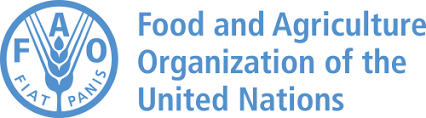 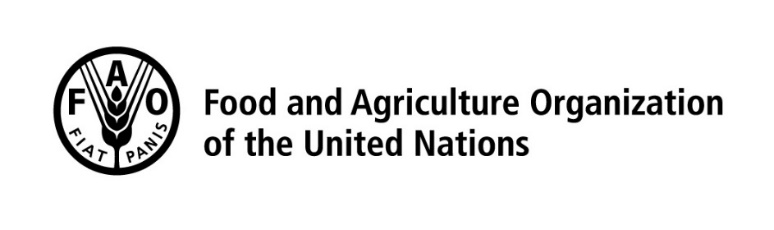 PROJE DOKÜMANITürkiye Cumhuriyeti Devleti adına Tarım ve Orman Bakanlığı’nın talebi üzerine; Birleşmiş Milletler Gıda ve Tarım Örgütü (FAO) aşağıda yer alan Proje için teknik yardım sağlayacaktır:Bu proje belgesinin her iki tarafın usulüne uygun olarak yetkilendirilmiş temsilcileri tarafından imzalanmasının ardından proje, burada açıklanan arka plan, gerekçe ve yönetim düzenlemelerine uygun olarak uygulanacaktır.YÖNETİCİ ÖZETİİÇİNDEKİLERPROJE DOKÜMANI	2YÖNETİCİ ÖZETİ	6İÇİNDEKİLER	9KISALTMALAR	13BÖLÜM 1 – UYGUNLUK	151.1	Uyum ve Stratejik Uygunluk	151.1.1 FAO’nun Stratejik Çerçevesine Uyum	151.1.2 Bölgesel Girişime Uyum	151.1.3 Ülke Programları Çerçevesi ile Uyum (CPF)	151.1.3.1	Ülke Sonuçlarına Katkı	161.1.3.2	Ülke Programları Çerçevesi Çıktılarına Katkılar	161.1.4 Projeden Beklenen Sonuçlar	171.1.4.1	Etki	171.1.4.2	Sonuç	171.1.4.3	Çıktılar	171.1.4.4	Faaliyetler	171.2	Karşılaştırmalı Üstünlükler	191.2.1 Faaliyet Alanı	191.2.2 Faaliyet Kapasitesi	191.2.3 Faaliyet Pozisyonu	201.3	Genel Durum Analizi	211.3.1 Paydaş Katılımı	221.3.1.1	Paydaş Katılımı	221.3.1.2	Şikâyet mekanizması	231.3.1.3 Bildirim	231.3.2 Proje ile Ele Alınacak Sorunlar	231.3.2.1	Kazakistan:	241.3.2.2	Kırgızistan:	251.3.2.3	Tacikistan	261.3.2.4	Özbekistan:	261.3.3 Ortaklıklar	271.3.4 Bilgi Yönetimi ve İletişim	281.3.4.1	Bilgi Paylaşımı	281.3.4.2	Çıkarılan Dersler	291.3.4.3	İletişim	31BÖLÜM 2 – UYGULANABİLİRLİK	322.1	Uygulamaya Yönelik Düzenlemeler	322.1.1 Kurumsal Çerçeve ve Koordinasyon	322.1.2 Hükümet Desteği	342.1.3 Türkiye’nin Katkıları	352.1.3.1	Personel:	352.1.3.2	Sözleşmeler:	352.1.3.3	Ekipman:	362.1.3.4	Kapasite Geliştirme:	362.1.3.5	Hizmet Sözleşmesi:	372.1.3.6	Görev Seyahati:	372.1.3.7	İşletme Giderleri:	372.1.3.8	Destekleme Giderleri:	372.1.4 Strateji/Metodoloji	372.1.4.1	Yönetim Planlanmada Entegre Yaklaşım Gereksiniminin Karşılanması:	382.1.4.2	Kapasite Geliştirme:	392.1.4.3	Pilot Alanlarda Yönetim Planları:	402.1.4.4	Bilgi Yönetimi ve Paylaşımı:	402.1.4.5	Stratejinin Değerlendirilmesi ve Uyumlaştırılması:	422.1.5 Teknik Denetim ve Destek Düzenlemeleri	422.1.6 Yönetim ve Operasyonel Destek Düzenlemeleri	432.2	Operasyonel Usuller	442.3	İstatistik	452.4	Bilgi Teknolojisi	452.5	Risk Yönetimi	452.5.1 Projenin Potansiyel Riskleri	452.5.2 Projeden Kaynaklanan Çevresel ve Sosyal Riskler	462.6	İzleme, Performans Değerlendirme ve Raporlama	462.6.1 İzleme Düzenlemeleri	462.6.2 Performans Değerlendirmesi	472.6.3 Raporlama	472.7	Değerlendirme Hükümleri	48BÖLÜM 3 - SÜRDÜRÜLEBİLİRLİK	493.1	Kapasite Geliştirme	493.2	Kırsal İşlendirme	493.3	Çevresel Sürdürülebilirlik	503.4	Toplumsal Cinsiyet Eşitliği	513.5	Yerliler (Indigenous people)	52Ekler	53Ek I: Mantıksal Çerçeve Matrisi	53Ek II: Paydaş Katılımı Matrisi	641)	Paydaşlarla İstişare	642)	Şikâyet Mekanizması	663)	Bildirim	66Ek III: İş Planı	67Ek IV: Bütçe	77Bölüm B: Projeden Kaynaklanan Çevresel ve Sosyal Riskler	92Ek VI: FAO ve Ülkelerin Sorumlulukları	94FAO’nun Sorumlulukları	94Ülkelerin Sorumlulukları	95Raporlama ve Değerlendirme	96Nihai Hükümler	96Ek VII: İş Tanımları	971.	Proje Yöneticisi	972.	Proje Yönetici Yardımcısı	1003.	Operasyon Uzmanı	1026.	Genç Orman Mühendisi/Devletçe Görevlendirilen Personel	1057.	Ulusal Proje Koordinatörü (Kazakistan, Kırgızistan, Tacikistan, Özbekistan)	1068.	Ulusal Proje Koordinatörleri (Azerbaycan, Karadağ, Türkmenistan)	1089.	Türk Danışman –Toplumsal Cinsiyet Eşitliği uzmanı- Eğitim ve işbaşı eğitimi	10911.	Türk Danışman – Ekosistem Hizmetlerinin Değerlendirilmesi Eğitmen ve Danışman	11112.	Türk Danışman – Orman Kaynakları Envanteri Eğitmeni ve Danışmanı	11213.	Türk Danışman– Peyzaj Düzeyinde Koruma Eğitmeni	11314.	Türk Danışman – Biyoçeşitlilik Koruma Alanlarının ekolojik ve sosyoekonomik etütleri ve izlenmesi Eğitmeni ve Danışmanı	11415.	Türk Danışman – Katılımcı Orman Yönetimi Planlaması Eğitimeni	11516.	Türk Danışman – Ekosistem Hizmetlerinin Ödenmesi (PES) Eğitmeni ve Danışmanı	11617.	Türk Danışman – Katılımcı Biyoçeşitlilik Koruma Eğitmeni	11718.	Türk Danışman – Katılımcı Biyoçeşitlilik Koruma Danışmanı	11819.	Türk Danışman –Biyoçeşitlilik Koridorları Oluşturma Danışmanı	11920.	Türk Danışman – Katılımcı Orman Yönetimi Danışmanı	12021.	Uluslararası Danışman – Katılımcı ve Toplumsal Cinsiyet Eşitliğine Duyarlı Yaklaşımlar	12122.	Uluslararası Danışman –Toplum Temelli Doğal Kaynaklar Yönetimi	12223.	Uluslararası Danışman – Katılımcı orman yönetimi planlaması danışmanı	12324.	Uluslararası danışman – Katılımcı korunan alanlar yönetimi planlaması danışmanı	12425.	Ulusal Danışman – Biyoçeşitliliğin Korunması için Farkındalığın Artırılması	12526.	Ulusal Danışmanlar- Sürdürülebilir Orman Yönetimi için Farkındalığın Artırılması	12627.	Ulusal Danışman – Kamu-Özel sektör-İşbirliği (KÖİ)	127Ek VIII: Satınalma	128Tablo 1 – İşlendirme ve Satınalma Planı	128Tablo 2 – CBS Laboratuvarı için Gerekli Ekipman	131KISALTMALARADB		Asya Kalkınma BankasıBE		FAO organize prensibi “Daha İyi Çevre”BH		Bütçe YöneticisiBL	FAO organize prensibi “Daha İyi Yaşam”CCA	Kafkaslar ve Orta AsyaCPF		FAO Ülke Programları ÇerçevesiCSO 		Sivil Toplum Kuruluşları DG	Genel Müdür (Türkiye Orman Teşkilatı)EU		Avrupa BirliğiENRTP		Avrupa Çevre ve Ortaklık AracıFAO 		BM Gıda ve Tarım Örgütü FAO-REU	FAO Avrupa ve Orta Asya Bölge OfisiFAO-SEC	FAO Orta Asya Alt-Bölge OfisiFLO		Finansman Koordinasyon MemuruFRA 		FAO Küresel Orman Kaynakları Değerlendirmesi FTFP		FAO-Türkiye Ormancılık Ortaklık AnlaşmasıGCF		Yeşil İklim FonuGEF 		Küresel Çevre Kolaylığı GPS		Devletçe Görevlendirilen PersonelGPS		Küresel Konum Belirleme SistemiIUCN 		Uluslararası Doğa Koruma Birliği JTO		Genç Orman MühendisiLoA 		Hizmet Sözleşmesi LTO 		FAO Ormancılık Görevlisi/Uzmanı LTU 		Lider Teknik Birim MAF 		Tarım ve Orman Bakanlığı (Türkiye) MoU 		Mutabakat Zaptı NBSAP 	Ulusal Biyoçeşitlilik Stratejileri ve Eylem Planı NFO 		FAO Orman Bölümü NFP		Ulusal Ormancılık ProgramıNGOs 		Hükümet-dışı Kuruluşlar NPC 		Ulusal Proje Koordinatörü NWFP 		Odun-dışı Orman Ürünleri OECD		Ekonomik İşbirliği ve Kalkınma TeşkilatıOVIs 		Objektif Onaylanan Göstergeler PAs		Korunan Alanlar	PCM		FAO Proje Döngüsü YönetimiPES		Ekosistem Hizmetlerinin ÖdenmesiPFD 		Kalkınma Ortaklığı ÇerçevesiPSC 		Proje Yönlendirme Komitesi PPAs		Program Öncelik AlanlarıPPPs		Kamu-Özel Sektör-İşbirlikleriPTF		Proje Görev GücüSC		Yönlendirme KomitesiSDGs		BM Sürdürülebilir Kalkınma AmaçlarıSEC		FAO Orta Asya Alt-Bölge OfisiSFM 		Sürdürülebilir Orman Yönetimi TIKA 		Türk İşbirliği ve Koordinasyon Ajansı ToR 		İş Tanımı UNAPF 	Birleşmiş Milletler-Azerbaycan Ortaklık ÇerçevesiUNCCD 	Birleşmiş Milletler Çölleşmeyle Mücadele SözleşmesiUNDAF 	Birleşmiş Milletler Kalkınma Yardımı ÇerçevesiUNECE	Birleşmiş Milletler Avrupa Ekonomik KomisyonuUNFCCC	Birleşmiş Milletler İklim Değişikliği Çerçeve SözleşmesiBÖLÜM 1 – UYGUNLUKUyum ve Stratejik UygunlukProje; Birleşmiş Milletler Ekosistem Restorasyonu 10 Yılı (2021-2030), Birleşmiş Milletler Çölleşme ile Mücadele Sözleşmesi 2018-2030 Stratejik Çerçevesi ve UNCCD Arazi Tahribatının Dengelenmesi(LDN) Hedef Belirleme Programı, Sözleşme kapsamında hazırlanan Ulusal Eylem Programları, Bonn Mücadelesi, bilhassa 2018 yılı Haziran ayında yapılan Orman Peyzajı Restorasyonu ve Kafkaslar ve Orta Asya’da Bonn Girişimi konulu Bakanlar Yuvarlak Masa Oturumunda alınan Astana Kararlarıyla duyurulan ulusal taahhütler, Sürdürülebilir Kalkınma Amaçlarında Amaç 15 (Karada Yaşam), Aichi Biyoçeşitlilik Hedefi 15 ve FAO Ülke Programları Çerçevesinde katılımcı ülkelerin belirledikleri öncelikleri ele alacaktır. Proje ayrıca, biyolojik çeşitlilik, iklim değişikliği, doğal kaynak yönetimi politika, yasa ve programları da dahil olmak üzere çeşitli uygulama aşamalarında bulunan ulusal sektör planlarının ve önceliklerinin hayata geçirilmesine katkı sağlayacaktır. FAO’nun Stratejik Çerçevesine UyumProje, Dört Daha İyi organizasyon ilkesi kapsamında FAO Stratejik Çerçevesinin gerçekleştirilmesine katkıda bulunacaktır: Daha İyi Çevre, özellikle Program Öncelik Alanı (PPA):BE3: Gıda ve tarım için biyoçeşitlilik ve ekosistem hizmetleri ve; Dört Daha iyi organizasyon ilkesi altında: Daha iyi Yaşam, özellikle program öncelik alanlarında:BL1: Toplumsal cinsiyet eşitliği ve kırsal alandaki kadınların güçlendirilmesiBL2: Kapsayıcı kırsal dönüşümProje, FAO Stratejik Çerçevesi ile kesişen toplumsal cinsiyet eşitliği, gençlik ve içerme temalarına da katkıda bulunacaktır ve bu önemli konularda görünürlüğü artıracaktır.Bölgesel Girişime UyumProje, FAO’nun bölgesel girişimine doğrudan katkı sağlamaktadır: Değişen bir iklimde doğal kaynakları sürdürülebilir şekilde yönetmek ve biyoçeşitliliği korumak. Proje özellikle bölgesel girişimin aşağıdaki ana bileşenlerini destekleyecektir: Politikaların uyumlaştırılması, doğal kaynakların sürdürülebilir kullanımı için koordinasyon ve işbirliği, iklim değişikliği ile afet risk azaltımının entegrasyonu, Veri sağlanması ve depolanması,Peyzaj yaklaşımı, agro-ekoloji, sürdürülebilir arazi kullanımı, genetik kaynaklar, su yönetimi ve iklim-dostu tarım uygulamalarını da içeren doğal kaynak yönetiminde sürdürülebilir yaklaşımlar için ulusal kapasitelerin güçlendirilmesi.Ülke Programları Çerçevesi ile Uyum (CPF)Proje FAO tarafından ülkelerle birlikte hazırlanan Ülke Programları Çerçevelerine ve bu programlarda yer alan ülke çıktılarına-sonuçlarına doğrudan katkı verecektir. Bu katkılar aşağıda belirtilen belli sonuçlar ile ilgili olacaktır. Ülke Sonuçlarına KatkıKazakistan: Kazakistan’ın Kalkınması İçin Ortaklık Çerçevesi (PFD), 2021-2025: Tematik alan 1: “Refah ve Gezegen”Sonuç 3.2. 2025 yılına kadar, Kazakistan'daki tüm insanlar, özellikle en savunmasız olanlar, artan iklim direncinden, çevrenin ve temiz enerjinin sürdürülebilir yönetiminden ve sürdürülebilir kırsal ve kentsel kalkınmadan yararlanacak.Kırgızistan: Birleşmiş Milletler Kalkınma Yardımı Çerçevesi, (2018-2022): Öncelik III. Çevre, iklim değişikliği ve afet risk yönetimi Sonuç 3: 2022 itibariyle, yerel topluluklar iklim ve afet risklerine daha dayanıklı olmuş ve doğal kaynak yönetimi ve muhtemel riskler hakkında bilgilendirilmiş ve kalkınma hedeflerinde ve faaliyetlerinde yer almış olacaktır.Tacikistan: Birleşmiş Milletler Kalkınma Yardımları Çerçevesi (BMKYÇ), (2016-2021): Odak Alanı: Direnç ve Çevresel SürdürülebilirlikSonuç 6: Tacikistan’daki insanlar, çevresel koruma ve doğal kaynakların sürdürülebilir yönetimini amaçlayan politika ve operasyonel çerçeveler sonucunda doğal ve insan kaynaklı felaketlere karşı daha dirençli olacaklardır.Özbekistan: Birleşmiş Milletler Kalkınma Yardımları Çerçevesi (BMKYÇ), (2021-2025): Stratejik Öncelik C: Sürdürülebilir, İklim Değişikliğine Sorumlu ve Dirençli GelişmeSonuç 5: 2025 yılına kadar, Özbekistan'ın en riskli bölgeleri ve toplulukları iklim değişikliğine ve afetlere karşı daha dirençli olacak ve doğal kaynakların ve altyapının giderek daha sürdürülebilir ve toplumsal cinsiyete duyarlı verimli yönetiminden, sağlam iklim eyleminden, kapsayıcı çevresel yönetişim ve korumadan (ulusal Sürdürülebilir Kalkınma Hedefleri) yararlanacak. : 1, 2, 5, 6, 7, 8, 9, 11, 12, 13, 15)Ülke Programları Çerçevesi Çıktılarına KatkılarKazakistan CPF (2014-2017): Öncelik Alanı 3. Sürdürülebilir doğal kaynak yönetimi (su, arazi ve ormancılık), Sonuç 1. Sürdürülebilir doğal kaynak yönetimi için ulusal kurumların, doğal kaynak yöneticilerinin ve tarımsal üreticilerin kapasitelerinin güçlendirilmesiKırgızistan CPF (2015-2017): Öncelik alanı 3: İklim değişikliği, kriz ve afetlere cevap vermede geliştirilmiş direnç. Sonuç 3: Tarım ve ormancılık sektörlerinde iklim değişikliğinin azaltımı ve iklim değişikliğine uyum ile afet ve kriz durumlarına karşı direncin artırılmasıTacikistan CPF (2016-2017): Öncelik Alanı B: Doğal kaynakların sürdürülebilir yönetimi ve iklim değişikliğine karşı direncin güçlendirilmesi. Çıktı 2.2.: Sürdürülebilir ve entegre doğal kaynak yönetimi ve iklim değişikliğine (arazi, su, ormancılık ve yaban hayatı) karşı direncin artırılması için yenilikçi ve çok sektörlü yaklaşımlar ve faaliyetlerin teşvik edilmesi.Özbekistan CPF (2014-2017): Öncelik Alanı E: Doğal kaynakların sürdürülebilir yönetimi. Sonuç 1. Doğal kaynakların sürdürülebilir yönetimi için ormancılığın geliştirilmesi ile kırsal nüfus için gelir sağlayıcı fırsatların arttırılmasının desteklenmesiProjeden Beklenen SonuçlarEtkiProjenin etkisi, alt-bölgede iklim değişikliğinin azaltılmasına ve iklim değişikliğine uyum sağlanmasına katkı sağlayacak olan büyük ölçekli ve etkin bir biyolojik çeşitlilik koruma ve sürdürülebilir orman yönetimi yaklaşımını geliştirmektir.SonuçKatılımcı ülkeler bölgesel işbirliği ve kurulan bölgesel ağ vasıtasıyla biyoçeşitliliğin korunması ve sürdürülebilir orman yönetimi konularında toplumsal olarak kapsayıcı ve marjinal grupların gereksinimlerine cevap verecek şekilde gerekli kapasite ve bilgi ile donatılmıştır. ÇıktılarÇıktı 1 Proje personeli ve ulusal mevkidaşların toplum temelli yönetim konusunda kapasiteleri artırıldı. Çıktı 2 Ülkelerin biyo-çeşitliliğin korunması ve sürdürülebilir orman yönetimi konusunda teknik kapasitesi artırıldı.Çıktı 3  Peyzaj düzeyinde sürdürülebilir biyo-çeşitlilik koruma yönetim planları güncellendi.Çıktı 4  Çok fonksiyonlu model orman yönetim planları geliştirildi.Çıktı 5Biyo-çeşitliliğin korunması ve sürdürülebilir orman yönetimi konularında farkındalığın artırılması faaliyetleri gerçekleştirildi.FaaliyetlerÇıktı 1 kapsamındaki faaliyetler, esas olarak, proje personelinin ve projenin uygulandığı ülkelerdeki meslektaşların(60 kişiye yakın uzmanın) katılımcı yaklaşımların esasları hakkında, 3.4 Toplumsal Cinsiyet Eşitliği başlığında da yer aldığı üzere, toplumsal cinsiyete duyarlı kapasite ve bilgilerinin geliştirilmesine odaklanacaktır. Katılımcı yaklaşımlar konusunda iyi bir anlayışın ve uygun becerilerin edinilmesi, doğal kaynakların toplum temelli yönetiminin geliştirilmesi ve uygulanması için bir ön koşuldur. Bu beceriler, kırsal geçim kaynakları, yoksulluğun azaltılması, potansiyel ve mevcut doğal kaynaklara dayalı çatışmalar, sektörler arası koordinasyon ve biyolojik çeşitliliğin korunması ve sürdürülebilir orman yönetimi ile ilgili sorunların çözümü için gereklidir. Bu nedenle Çıktı 1, daha çok teknik kapasite geliştirme faaliyetlerinin yer alacağı Çıktı 2 ye yönelik bir hazırlık aşaması olacaktır. Bu faaliyetler, Türkiye dahil tüm ülkelerden, aynı zamanda biyolojik çeşitlilik ve orman yönetimi konusunda uzmanlardan oluşan bir grup kursiyeri içerecektir. Projenin ilk aşamasındaki bu ortak kapasite geliştirme faaliyetleri aracılığıyla, katılımcılar arasında işbirlikçilik ruhu ve ortak bir vizyon oluşturulması beklenmektedir. Bu çıktı kapsamındaki faaliyetler esas olarak yararlanıcı ülkelere yönelik olmakla birlikte, bölgesel teknik işbirliğinde mevcut olan Türk uzmanlığının güçlendirilmesine yönelik bir insan kaynakları stratejisinin geliştirilmesini ve uygulanmasını da destekleyecektir.Çıktı 2 kapsamındaki faaliyetler, esas olarak, biyolojik çeşitliliğin korunması ve sürdürülebilir orman yönetimine yönelik tekniklerin ve yaklaşımların uygulanmasını desteklemek üzere toplumsal cinsiyete duyarlı teknik kapasite geliştirme, bilgi geliştirme ve bilgi paylaşımı faaliyetlerine ayrılmıştır. Kursiyerlerin Çıktı 1 kapsamında sağlanan katılımcı yaklaşımlara ilişkin becerileri edinmiş olmaları gerekmektedir. CBS ve ekosistem hizmetlerinin değerlendirilmesi eğitimleri gibi bazı kapasite geliştirme faaliyetleri, genellikle farklı kurumlarda çalışan uzmanların işbirliğini ve ortak anlayışını daha da geliştirmek için biyolojik çeşitliliğin korunması ve sürdürülebilir orman yönetimi uzmanlarının ortak katılımlarıyla yürütülecektir. Etkili bir kapasite gelişimini sağlamak için, bu çıktı kapsamındaki faaliyetler ülke içi iş başında eğitim faaliyetlerine (yalnızca odak ülkeler) ağırlık verecektir. İş başında verilecek eğitim faaliyetleri, normal eğitimden sonra ve düzenli aralıklarla, örneğin; 6 ayda bir, gerçekleşen çalışmaları gözden geçirmek ve eğitim verilen uzmanlara çalışma ortamlarında daha fazla tavsiyede bulunabilmek için planlanmıştır.Çıktı 3 kapsamındaki faaliyetler, Kırgızistan ve Özbekistan’daki Korunan Alan (KA) yönetim siteminde iyileştirilmesi gereken hususları belirlemek üzere mevcut yönetim sisteminin gözden geçirilmesine katkı sağlayacaktır. Diğer faaliyetler ise; bu alanları çevreleyen daha geniş peyzaj dikkate alınarak ve pilot KA'ların kapsamlı değerlendirmesi yapılarak ilgili tüm konuları ele alan ve Kilit paydaşların sürdürülebilir yönetimi sağlamaları için FAO Pazar Analizi ve Geliştirme metodolojisine dayalı küçük ölçekli eko-turizm işletmelerinin oluşturulması gibi gerekli ekonomik teşvikleri sağlayan biyoçeşitliliğin korunmasına yönelik model yönetim planlarının katılımcı olarak güncellemesine ayrılacaktır. Ülkelerin diğer KA yönetim planlarının güncellenmesi ve bu planların uygulanmasına destek vermeleri amacıyla KA değerlendirme ve izleme kılavuzları da hazırlanacaktır.Çıktı 4 kapsamındaki faaliyetler, Kazakistan, Kırgızistan ve Tacikistan’daki ulusal orman yönetim planlama sisteminde iyileştirilmesi gereken hususları belirlemek üzere mevcut yönetim sisteminin gözden geçirilmesine katkı sağlayacaktır. Diğer faaliyetler orman yönetim planlarının geliştirileceği pilot alanların seçilmesine odaklanacaktır. Model planlar ekosistem hizmetleri kavramına dayalı olacak ve odun dışı orman ürünleri yönetimini de içerecektir. Bu faaliyetler pilot orman alanlarının kapsamlı bir şekilde değerlendirilmesini ve tüm ilgili konuları ele alarak ormanların sürdürülebilir yönetimlerini sağlamak için kilit paydaşlara gerekli ekonomik teşvikleri de sağlayan, sürdürülebilir çok amaçlı ormancılık için model yönetim planlarının katılımcı bir şekilde geliştirilmesini sağlayacaktır. Proje deneyimi ile birlikte ülkeleri orman yönetim planları hazırlanması ve uygulanması konusunda desteklemek üzere orman yönetimi plan hazırlanması ve izlenmesi kılavuzları hazırlanacaktır. Daha verimli ve uyumlu sürdürülebilir orman yönetim planlama sistemlerinin sağlanması için odak ülkelerde ulusal merkezi orman yönetim birimlerinin kurumsallaşması desteklenecektir.Çıktı 5 kapsamındaki faaliyetler, biyoçeşitliliğin korunması ve sürdürülebilir orman yönetimi konusunda farkındalık oluşturma materyallerinin geliştirilmesini ve farkındalık oluşturma kampanyaları yoluyla bunların yaygınlaştırılmasına odaklanacaktır. Bu çıktı kapsamındaki faaliyetler ayrıca, Kamu-Özel Sektör İşbirliğini (KÖİ) ve projenin başarısını üst ölçeklere taşımak üzere yapılacak bir bölgesel çalıştay ve mevcut bölgesel ağlar aracılığıyla gerçekleştirilecek olan bilgi paylaşımını da destekleyecektir.Karşılaştırmalı ÜstünlüklerBu proje için FAO’nun desteğini talep etmenin çok sayıda karşılaştırmalı avantajları vardır.Ormanlar dünyadaki kara alanlarının biyoçeşitliliğinin büyük bir kısmını içinde barındırır. FAO içerisindeki Ormancılık Departmanı; bir taraftan ormanların ve ağaçların sürdürülebilir geçime katkı vermesini temin ederken, politika tavsiyesi, teknik ve güvenilir bilgi sağlayarak sürdürülebilir orman yönetiminin uygulanması için üye ülkelere destek verilmesinde liderlik rolü üstlenmektedir. FAO Ormancılık Departmanı sosyal ve çevresel anlamda dikkate alınması gereken hususları, orman alanları içinde veya etrafında yaşayan kırsal nüfusun, kadınların ve erkeklerin ekonomik ihtiyaçları ile dengelemeye çalışmaktadır. Departman; sürdürülebilir orman yönetiminde; orman ve kırılgan ekosistemlerin korunmasında; orman plantasyonları ve orman dışındaki ağaçların yönetiminde; ormanlar ve su; ormanlar ve iklim değişikliği; orman kaynaklarının değerlendirilmesi; orman sektörüne bakış çalışmaları; ormanların ekonomik boyutları; orman ürünleri bilgisi; orman ürünlerinin ve odun temelli enerjinin kullanılması; ulusal kurumsal kapasitelerin güçlendirilmesi; orman politikaları ve yönetişimi; ormanlar, fakirliğin azaltılması ve gıda güvenliği; katılımcı ormancılık ve sürdürülebilir geçinme; uluslararası ormancılık süreçleri ve ormancılık bilgisi gibi programlara rehberlik yapmaktadır.Faaliyet AlanıFAO, hem küresel hem de ulusal seviyede politika diyalogu için tarafsız bir forum, ormanlar ve ağaçlar hakkında güvenilir bir bilgi kaynağı, ülkelere etkin ulusal orman programları geliştirme ve yürütmeleri için teknik uzmanlık yardımı ve tavsiye veren bir kurum olarak çalışır ve büyük ölçüde bu şekilde tanınır.Faaliyet KapasitesiFAO Sürdürülebilir Orman Yönetimi; Yaban Hayatı ve Korunan Alanlar ve Sosyal Ormancılık konularında çalışan uzman bir ekibe sahiptir.FAO Sürdürülebilir Orman Yönetimi Ekibi, saha projeleri, çalıştaylar ve uygulamalı eğitim yoluyla politika tavsiyesi, teknik destek ve kapasite geliştirme sağlayarak ülkelerin Sürdürülebilir Orman Yönetimini (SOY) geliştirmelerine ve uygulamada yaşanan zorlukların üstesinden gelmelerine yardımcı olur. FAO ayrıca, ülkelerin orman kaynaklarını değerlendirmelerine, SOY’un unsurlarını belirlemelerine ve buna yönelik gelişmeleri izlemelerine yardımcı olur. FAO, iklim değişikliğinin azaltılması ve iklim değişikliğine uyum sağlanmasını, odun ve odun dışı orman ürünleri ve hizmetlerine yönelik artan talebi ve yangınlar, zararlılar ve doğal tehditleri azaltma ve bunlara uyum sağlama ihtiyacına yanıt veren yenilikçi, çok amaçlı orman yönetimi yaklaşımlarını ve tekniklerini belirlemeye, test etmeye ve geliştirmeye destek vermektedir. FAO, bölgesel ve küresel anlamda ormanla ilgili sorunları ele almak ve çözmeye yardımcı olmak için uluslararası düzeyde çalışarak ve işbirlikçi ortaklıklar oluşturarak SOY'u desteklemektedir.FAO Yaban Hayatı ve Korunan Alanlar Ekibi, kırsal nüfus ve yerel halk için sürdürülebilir beslenme ve gelir elde etmede ve sıfır açlık hedefine ulaşmada kilit bir unsur olarak tüm yaşam alanlarında Korunan Alanların (KA) sürdürülebilir yönetimini desteklemektedir. FAO, kendi programı aracılığıyla Üye ülkeleri aşağıdaki konularda desteklemektedir:Sürdürülebilir olmayan avlanma uygulamalarını azaltmak için yenilikçi mekanizmalar geliştirmek;Yaban hayatı ürünlerinin sürdürülebilir kullanımını ve yönetimini teşvik etmek;İnsanla yaban hayatı arasındaki çatışmaları önlemek için teknik yardım sağlamak ve kapasiteleri güçlendirmek;Sınır ötesi işbirliğini geliştirmek ve korunan alanların yönetimini güçlendirmek;İlgili projeleri ve girişimleri tasarlamak ve uygulamak.Sosyal Ormancılık Ekibi, FAO'nun katılımcı kalkınmaya yönelik resmi taahhüdüne katkı sağlar ve yerel halkın, kadınların ve erkeklerin ve diğer paydaşların (özellikle en savunmasız olanların) orman veya doğal kaynakların planlaması ve yönetimine dahil olmalarını ve bu katılımdan eşit faydalar elde etmelerini sağlayan katılımcı yaklaşımları teşvik etmek için aktif olarak çalışır.FAO'nun Ankara, Türkiye'de yerleşik bir Orta Asya Alt-Bölge Ofisi (SEC) bulunmaktadır ve bu bölgedeki ülkelerin – Azerbaycan, Kazakistan, Kırgızistan, Tacikistan, Türkiye, Türkmenistan ve Özbekistan – öncelikli ihtiyaçlarına cevap verme kabiliyetine sahiptir. Bu vasıfla, FAO-SEC; tarım, arazi kullanım hakkı ve doğal kaynaklar için politikaların geliştirilmesine katkı sağlar. Kuruluşun teknik yardımı; kurumsal yapılanma, bilgi ve yetkinliklerin geliştirilmesi ve dönüşüm zorlukları yaşayan ülkeler arasında tecrübelerin paylaşılmasını kapsamaktadır.Faaliyet PozisyonuFAO; ormancılık, yaban hayatı ve doğal kaynak yönetiminde ülke ortaklarıyla birlikte kurumsal kapasiteleri geliştirmeye yönelik projelerinin tasarlanması ve yürütülmesinde, ayrıca ormancılığın ve biyolojik çeşitliliğin korunması ve sürdürülebilir orman yönetimine entegre edilmesinde dünya düzeyinde zengin ve özgün bir tecrübeye sahiptir.FAO, Orta Asya’da da  büyük bir tecrübeye sahiptir ve Hükümetler ve diğer partnerleriyle yakın işbirliği içerisinde ulusal orman programları geliştirmekten yerel odun üretimine dayalı biyoenerji endüstrileri potansiyeli için orman araştırma laboratuvarları kurmaya kadar çok sayıda ormancılık ve ormancılıkla ilgili projelerde yer almıştır.Orta Asya Alt-Bölgesel Ofisi ve ülke temsilcilikleri sayesinde FAO güçlü ve daimî bölgesel ve ulusal anlamda ülkelere destek sağlamaktadır. Ayrıca bu Temsilcilikler; Roma’da bulunan FAO Genel Merkezinde görev yapan çok disiplinli uzmanlar ekibi sayesinde sürekli olarak desteklenmektedir.Genel Durum AnaliziOrta Asya, dünyanın geniş bozkır ve çöl alanlarına ve aynı zamanda Asya halkının su gereksinimleri için hayati önem taşıyan önemli sulak alanlara ve önemli dağ ekosistemlerine sahiptir. Dünyanın üç biyo-coğrafya bölgesinin kavşağında yer alan bölge, eşsiz bir biyoçeşitliliğe sahiptir. Bu bölge, son 40 yılda önemli düzeyde siyasi değişiklikler yaşamış ve nüfusunun önemli bir kısmı kırsal yoksulluk yaşarken,  geçimini sağlamak için büyük ölçüde doğal kaynaklara bağımlı kalmıştır. Orta Asya'nın doğal alanları büyük oranda değişikliğe uğramıştır. İlk olarak, tarımsal ürün üretimi için kullanılan toplam arazi alanı önemli ölçüde artmıştır. Geçtiğimiz on yıllarda, tarımsal üretimin artırılmasına yönelik çabalar, bakir toprakların tarım alanlarına dönüştürülmesi şeklinde olmuştur. Bölge genelinde, özellikle pamuk üretimi için sulanan alanların sayısı ve büyüklüğü önceden sulanan alan miktarının çok ötesine geçmiştir. Hem ova hem de dağlarda, geniş orman alanları tarımsal üretim ve mera amaçlı kullanımlara ayrılmıştır.1990'lardan sonra kurulan ormancılık kurumlarının, orman yönetim faaliyetlerini yürütmek ve ormanları korumak için yeterli personele ve finansmana sahip olmaması nedeniyle bölge genelinde ormanlar ve orman peyzajları tahrip olmuştur. Ülkeler; eski veya mevcut olmayan çok işlevli orman yönetim planları, eski orman kaynakları envanter verileri ve ormanlara bağlı olan toplulukların ihtiyaçları hakkında bilgi eksikliği ile karşı karşıyadır. Sonuç olarak, orman kaynaklarının uygun bir şekilde yönetimi son derece sınırlıdır ve kaçak yakacak odun kesimi uygun fiyatlı enerji sağlanamadığı için artmıştır, ayrıca ticari amaçlı kaçak kesimler ve orman ve diğer ağaçlık alanlarda aşırı otlatma nedeniyle ormanlar büyük ölçüde tahribata uğramıştır. Bağımsızlıktan sonra Rusya Federasyonu'ndan gelen enerji arzı keskin bir şekilde azaldığından, özellikle kırsal nüfus için birincil enerji kaynağı olarak yakacak odun tüketimi artmıştır. Yakacak oduna geçiş o kadar hızlı ve ani olmuştur ki, 1990'ların başından günümüze kadar ormanlar kontrolsüz ağaç ve yakacak odun kesimi nedeniyle tahrip olmuştur.Yakacak odun kullanımından sonra kontrolsüz/aşırı otlatma diğer önemli bir arazi tahribat nedenidir. Bağımsızlıktan sonra 1990’ların sonuna kadar çiftlik hayvanları sayısı özellikle Kazakistan ve Kırgızistan’da düşme eğilimine girmiş, 2000’den itibaren bütün ülkelerde çiftlik hayvanı sayısı artış göstermiştir. Azerbaycan, Tacikistan, Türkmenistan ve Özbekistan’da çiftlik hayvanı sayısı hali hazırda bağımsızlıktan önceki durumdan fazladır. Sığırlar yerleşim yerlerine daha yakın arazilerde yetiştirilmekte, yüksek dağlardaki yazlık otlak alanlarda daha çok küçükbaş ve atların otlatılması tercih edilmektedir. Yerleşim alanı ve ormanların etrafında artan otlatma baskısı ormanların doğal yollarla gençleşmesine engel olmakta, tahrip edilen ormanlar bu vaziyette kalmakta veya tamamen kaybedilebilmektedir. Gürcistan haricinde Kafkasya ve Orta Asya ülkeleri orman ürünleri açısından net ithalatçı ülke durumundadır. Odun dışı orman ürünleri (ODOÜ) bölgede önemli bir geçim kaynağıdır. Ana ODOÜ olarak kabuklu meyveler, meyve, yumuşak meyveler, mantarlar, tıbbi ve aromatik bitkiler, av ürünleri, arıcılık ve hayvanlar için yemlik kullanımı sayılabilir. Daha önceleri, Sovyetler Birliği zamanında, yerel orman idareleri ODOÜ’nün toplanmasını sistematik olarak yönetiyorken bilahare yaşanan sistemsizlik nedeniyle mevcut yapı ve kontrol mekanizması kaybolmuş, kontrolsüz kullanım artmış, sonuç olarak kaynaklar tahribata uğramıştır.Orman yangınları, orman hastalık ve zararlıları ve bunlarla mücadeledeki yetersizlikler bütün ülkelerin orman tahribatında değişen düzeyde rol oynamıştır. Alçak ovalarda, bilhassa Kazakistan ve Özbekistan’da toprak tuzlanması ve nehir akıntısındaki azalmalar tayga ve saksaul ormanlarında görülen tahribatın önemli nedenlerindendir. Tayga ormanları büyük alanda yapılan kesimler ve sulu tarım alanları oluşturulması amacıyla tahrip edilmiştir.Doğal kaynaklar üzerinde yaşanan insan baskısı, Orta Asya’nın yabanıl flora ve faunasını olumsuz etkilemiştir. Çoğu bitki ve hayvan türü ki IUCN’e göre bu sayı 155’ ulaşmıştır, tehdit altındadır ve son yüzyılda bazı türlerin nesli tükenmiştir. Örneğin Turan kaplanının soyu geçen yüzyılda tükenmiştir. Çita popülasyonlarının da muhtemelen nesli tükenmiştir ve Buhara geyiğinin yaşadığı alanda sayısı hızla azalmıştır.Birçok doğa rezervi, ülkelerin doğa koruma sorunlarına gerekli ilgiyi göstermelerini engelleyen karmaşık sosyoekonomik durumdan dolayı yönetim zafiyeti yaşamaktadır.İklim değişikliğinin orman ve biyo-çeşitliliğin tahribatını artırması beklenmektedir. Sıcaklık artışı alçak rakımlardaki orman sınırının yamaç boyunca yukarı doğru hareketine neden olmaktadır. Ancak bölgede yüksek rakımlarda sürekli yapılan otlatma, orman ağacı türlerinin gelişimini engellemekte ve bunun sonucunda da orman üst sınırının daha yukarılara çıkması söz konusu olamamaktadır. Dolayısıyla büyük bir ihtimalle iklim değişikliği bölgedeki orman alanlarının azalmasına ve biyolojik çeşitliliğin zarar görmesine neden olacaktır.Paydaş KatılımıPaydaş türleri ve katılımları Ek II’de yer alan Matris’te gösterilmiştir. Paydaş KatılımıBu proje her ülkenin ormanlardan ve korunan alanlardan sorumlu ulusal yetkililer ile yakın işbirliği içerisinde yürütülecektir. Bu yetkililer kapasite geliştirme ve yönetim planlama sistemlerinin geliştirilmesi faaliyetlerinden yararlanacakları için direkt faydalanıcı durumundadır. Projenin hazırlanmasında kavram notunun geliştirilmeye başlanmasından itibaren yetkililer ile işbirliği yapılmış olup, faydalanıcı ülkelerdeki yetkililer projenin uygulanmasına tamamen katılım sağlayacaklardır.Yerel topluluklar, kadınlar ve erkekler, orman ve biyolojik çeşitliliğin korunmasında büyük öneme sahiptir. Yerel topluluklar köy yakınında bulunan ormanların ve KA'ların yönetim uygulamalarına katılım sağlayarak dört odak ülkede doğrudan yararlanıcı olacakdır. Bunun başarılabilmesi için, toplum temelli orman ve KA yönetiminin ulusal yetkililerce tam olarak desteklenmesi gerektirmektedir. Proje, hem kadınların hem de erkeklerin güçlendirilmiş yönetimden ve doğal kaynakları kullanma haklarından yararlanmalarını sağlamak üzere ilgili kırsal nüfusa özel önem verecektir. Özel sektör ve sivil toplum örgütleri; kontrat yoluyla yapılan araştırma, değerlendirme ve toplumsal cinsiyet eşitliğine duyarlı farkındalık kampanyaları ile proje uygulamalarına mümkün olduğunca dahil edileceğinden projede dolaylı yararlanıcılar olacaktır. Küçük ölçekli odun dışı orman ürünleri üreticileri ve eko-turizm girişimcilerini geliştirmek için Kamu-Özel-İşbirlikleri desteklenecektir.FAO, küresel düzeyde büyük ölçekli orman ve arazi restorasyonu konusunda politika ve yaklaşımlarla ilgili diyalogların ve teknik bilgi alışverişinin içinde olacaktır. Ayrıca FAO uluslararası müzakerelere direkt katılım sağlayarak ulaşılan sonuçların, elde edilen başarıların ve projeden çıkarılan derslerin paylaşımında önemli bir rol oynayacaktır. Şikâyet mekanizmasıHükümetler arası mevcut resmi anlaşmalar ve diğer paydaşlarla gelecekteki resmi anlaşmalar kapsamında, her düşünce ve şikâyet aşağıdaki yetkililerle paylaşılabilir ve tartışılabilir:Bilgiyi ülkedeki memurlara ve proje ekibine iletilebilecek olan ülkelerdeki FAO temsilcilikleri;Proje Yöneticisi;Bilgiyi projeye iletebilecek olan, FAO Alt-Bölge Ofisinde yerleşik FAO Ormancılık Uzmanına doğrudan; Arazi personeli ve danışmanlar.Çalıştaylar, arazi gezileri ve toplantıları aracılığıyla köylüler/çiftçi örgütleri, sivil toplum örgütleri ve henüz belirlenmemiş diğer paydaşlar ile açık diyalog kanalları sağlanacaktır.1.3.1.3 BildirimProje orta riskli proje olduğu için proje iç değerlendirmeye tabi olmadan önce proje ile ilgili bilgiler FAO portalında yer alacaktır. Ayrıca, çalışma planları ve faaliyetlerin değerlendirmesi ilgili paydaşlarla tartışılacak ve yılda iki kez gözden geçirilerek kararlaştırılacaktır. Gerçekleştirilen faaliyetlerle ilgili, ana gerçekleşmeleri ve planlanan etkinlikleri vb. özetleyen bilgi raporları ve dağıtım materyali mümkün olduğu ölçüde İngilizce ve Rusça dillerinde düzenli e-postalarla dağıtılacaktır. Yerel topluluklarla yapılacak arazi faaliyetleri için FAO, Hükümet muhatapları ile hâlihazırda tesis edilmiş iletişim kanallarını kullanacaktır.Proje ile Ele Alınacak SorunlarDağların ve geniş çöl alanlarının yer aldığı bölgede iklim şartları zorludur. Dünyada olduğu gibi Kafkaslar ve Orta Asya’da da ormanlar milyonlarca ton karbondioksit bağlayarak ve ekstrem hava olaylarının etkisini hafifleterek iklim değişikliğinin etkilerinin azaltılmasında önemli rol oynarlar. Bölge ayrıca orman, dağ, nehir, ova, bozkır ve çöl ekosistemlerinin bulunduğu benzersiz ama kırılgan bir karasal alanlar biyoçeşitliliğine ev sahipliği yapmaktadır.Proje odak ülkelerinde orman örtüsü çok düşük seviyededir ve yüzde 10’un altındadır:Orman örtüsü	  Diğer ağaçlık alanlar	 	ToplamKazakistan: 		1.3%		3.6%			 4.9%Kırgızistan		6.9%		2.2%			 9.1%Tacikistan		3.1%		1.0%			 4.1%Özbekistan 		8.7%		2.8%			11.5%Proje odak ülkelerinin dışındaki ülkelerde orman örtüsü aşağıdaki gibidir:Orman örtüsü		Diğer ağaçlık alanlar		ToplamAzerbaycan: 		13.7%			0.3%			 14.0%Karadağ		61.5%			10.2%			 71.7%Türkmenistan 		  8.8%			  0.0%		 	  8.8%Kaynak: FRA 2020.FAO ve UNECE tarafından yapılan yeni bir çalışmada orman tahribatına neden olan etmenler yakacak odun kullanımı, aşırı otlatma ve kaçak kesim olarak sıralanmıştır. İklim değişikliğinin etkisiyle de orman tahribatının daha da kötüleşmesi beklenmektedir.Bu sorunu ele almak üzere; 21-22 Haziran 2018’de Kazakistan’ın Astana şehrinde yapılan “Orman Peyzajı Restorasyonu ve Kafkaslar ve Orta Asya’da Bonn Girişimi konulu Bakanlar Yuvarlak Masa 1. Toplantısı”nda Ermenistan, Gürcistan, Kazakistan, Kırgızistan, Tacikistan ve Özbekistan 2030 yılına kadar toplam 3 milyon hektar alan orman peyzajını restore etmeyi taahhüt etmiştir. Toplantıda bu ülkeler ayrıca Kafkasya ve Orta Asya bölgesinde hedeflenen 3 milyon hektarın da ötesine geçmeyi ve bu minvalde bölgesel işbirliğini güçlendirmeyi taahhüt eden Astana Kararı’nı onaylamışlardır.Ülkelere göre değişiklik göstermekle birlikte proje faaliyetlerine katılacak dört ülke için aşağıda özetlenen şartlar mevcuttur:Kazakistan:Kazakistan Tarım Bakanlığı, ülkedeki ekosistemlerinin %70'inin bozulduğunu düşünmektedir. Bozulan bölgelerin çoğu saksaul ormanları, bozkırlar ve tarım arazilerinin olduğu kurak bölgelerdir. Genel olarak, aşırı otlatma ve tuzlanma, arazi bozulmasının ana nedenleridir. Saksaul ormanlarının bozulmasının başlıca nedenleri, otlatmanın yanı sıra yakacak odun kesimi ve odun kömürü üretimidir. Bugün, odun dışında diğer enerji kaynaklarına daha iyi erişimin bir sonucu olarak, Kazakistan'da orman bozulmasında yakacak odun kesiminin rolü azalmıştır.Kazakistan’ın “2030 itibariyle Biyoçeşitliliğin Korunması ve Sürdürülebilir Kullanımı Konsepti” Aral Gölü’nü ve karayolları ve demiryolları boyunca koruyucu ağaç şeritlerini orman ve ağaçlık alan restorasyonu için anahtar hedef olarak belirlemiştir. Konsept, ağaçlık alan miktarını 2020’ye kadar yüzde 4,7’ye, 2030’a kadar yüzde 5’e çıkarmayı hedeflemektedir. Bu hedef; hızlı gelişen ağaç plantasyonlarının tesis edilmesi, şehirlerin etrafında yeşil kuşakların oluşturulması ve 10.000 hektar rüzgâr perdesi tesisini de içerecek şekilde, 2030 yılına kadar toplam 1.5 milyon ha alanda yapılacak ağaçlandırma yoluyla başarılacaktır. Bu bağlamda Kazakistan Cumhurbaşkanı, beş yıl içinde (2021-2025) ormanlara iki milyardan fazla, yerleşim yerlerine ise 15 milyon ağacın dikilmesi talimatını vermiştir.Bonn Mücadelesi (Astana Kararı 2018) kapsamında Kazakistan, 2030 yılına kadar 1,5 milyon hektarlık restorasyon hedefine ulaşmak için mevcut restorasyon ve ağaçlandırma çabalarını 2021'den itibaren yıllık 10.000 hektar artırma taahhüdünde bulunmuştur. İlave mali ve teknik destek sağlanırsa, Kazakistan mevcut restorasyon ve ağaçlandırma çabalarını yılda 15.000 hektar (2021'den itibaren) daha da genişletebilecektir. Bu desteğin mevcudiyetine bağlı olarak, 2030 yılına kadar restore edilen ve ağaçlandırılan toplam alan 1,8 milyon hektar olabilecektir.Resmi verilere göre ülkede 2018-2020 yılları arasında 318.000 ha restorasyon yapılmıştır.Kırgızistan:Kırgızistan’da 1968’den bu yana ardıç ormanlarının yüzde 36’sı (yaklaşık 160.000 hektar), cevizlerin ve yabani meyve ormanlarının yarısı kaybedilmiştir. Bugün Kırgızistan hane halkının üçte birinden fazlası, ısınma için kömür veya yakacak oduna ihtiyaç duymaktadır ki bu da ormanların tahribatına neden olmaktadır. Ormanlarda otlatma yeniden büyümeyi zayıflatmakta, orman tahribatını artırmakta ve orman restorasyonunu zorlaştırmaktadır. Ceviz ormanlarının etrafında çok sayıda insanın yaşaması ve bu insanların gelirlerinin ceviz hasadına bağlı olması nedeniyle restorasyon ihtiyacı çok fazla düzeydedir.Tüm Orta Asya buzullarının ki, bu buzullar nehirlerin ana kaynağını oluşturmaktadır, % 45’i Kırgızistan topraklarında yer almaktadır. İklim değişikliği tahminlerine bağlı olarak dağlık orman alanlarının tahribatıyla daha da artan buzul erimesi önemli bir endişe kaynağıdır. Ayrıca en son yapılan orman envanterine göre ormanların yarısından fazlası olgun ve yaşlı ormanlardır ki bu da orman tahribatının diğer bir nedenini oluşturmaktadır. Kırgız Cumhuriyeti'nin 2040 Orman Sektörü Geliştirme Konsepti, ormanların iklim düzenleyici ve su düzenleyici rol potansiyelini artırma hedefini öncelik olarak belirlemiştir. FAO'nun yardımıyla, 2019-2023 dönemi için ormancılık sektörü için bir Ulusal Eylem Planı onaylanmıştır. Bonn Mücadelesi (Astana Kararı 2018) kapsamında yapılan taahhüdün ardından, Devlet Çevre Koruma ve Ormancılık Ajansı, Orman Ekosistemlerinin Geliştirilmesi Dairesi, ulusal programlara uygun olarak, 2030 yılına kadar 23.200 ha alanda ağaçlandırma yapılacağını ve buna ek olarak 300.000 ha bozuk mera alanının otlatmalarda kısıtlamalar yapılarak restore edileceğini duyurmuştur.Resmi verilere göre 2018-2020 yılları arasında 5.623 ha restorasyon çalışması yapılmıştır.Genel olarak, Kırgızistan'da biyoçeşitlilik kaybı ekosistem düzeyinde meydana gelmekte ve çoğu ekosistem insan faaliyetlerinden az ya da çok etkilenmektedir. Aşırı değişikliklere uğrayan ekosistemler şunlardır: piedmont ova bozkırı gibi dağ eteklerindeki bitki örtüsü kompleksleri; Chui Vadisi'ndeki nehir kıyısı ve sulak alan ekosistemleri; ve Fergana Vadisi eteklerinin kurak, yarı kurak ve çöl ekosistemlerindeki alt ova topluluğu.Ülkede bulunan önemli sayıda tür tehlike altındadır. Kırgız Cumhuriyeti Kırmızı Kitabına (2007) göre bu durum 53 kuş türü, 26 memeli türü, 2 amfibi türü, 8 sürüngen türü, 7 balık türü, 18 eklem bacaklı türü, 89 yüksek bitki türü ve 6 mantar türü için geçerlidir. İnsan faaliyetinin bir sonucu olarak, bazı türler tamamen ortadan kalkmıştır. Büyük ve orta boy memelilerden 3 tür yok olurken, 15 tür tehdit altındadır. Kuş faunasına gelince, 4 türün nesli tükenmiş ve 26 tür tehdit altındadır. Bitki türlerinde daha az kayıp vardır, muhtemelen sadece bir tür yok olmuştur ve 56 tür tehdit altındadır.Kırgızistan, yerel halkın katılımı ve yerel kültür ile biyolojik çeşitliliği koruma hedefiyle ekoturizm gelişimini teşvik etmeyi amaçlamaktadır. Ülke, biyoçeşitlilik ve ekosistem hizmetlerinin çeşitli bileşenlerine ilişkin değerlendirme çalışmalarını yapmaya yeni başlamıştır. TacikistanTacikistan'da orman örtüsü 100 yıl önce ülke topraklarının yaklaşık %16’sı civarındaydı, ancak bu alanların çoğu tarım ve madencilik için kullanılmıştır ve şimdi bu oran %3,1 civarındadır. 1990'lardaki şiddetli ekonomik kriz ve iç çekişmelerin ardından Tacikistan nüfusunun çoğu yoksulluk içinde yaşam sürdürmüştür. Bugün, nüfusun yaklaşık %25'i hala ulusal yoksulluk sınırının altında yaşıyor. Kömür ve diğer odun dışı yakıtların elde edilmesi zor olduğundan, kırsal nüfusun %60'ının ısınmak için oduna bağımlı olduğu ve insanların yerel ormanlardan ve ormanlık alanlardan yakacak odun toplamaya başvurduğu tahmin edilmektedir. Ayrıca, artan hayvan sayısı, aşırı otlatmaya yol açarak, orman peyzajının bozulmasının önemli bir nedenini oluşturarak ormanın gençleşmesini engellemektedir. Bu durum özellikle zorlu yetiştirme koşulları nedeniyle Pamir dağlarının ormanlık alanlarında önemlidir. Bir zamanlar ülke ormanlarının %4,9'unu oluşturan Tugay ormanları, 1990'ların sonunda sadece %0,6'ya düşmüştür. Ardıç, fıstık, dağlardaki nehir kıyısı ormanları ve saksaul ormanlarının tümü yoğun orman peyzajı restorasyonuna ihtiyaç duymaktadır.Biyoçeşitliliğin Korunması 2020 Ulusal Stratejisi ve Eylem Planı, hanelerin katılımıyla 2020 yılına kadar yüksek değerli orman alanını 1.000 hektara artırmayı ve bozulmuş arazilerin %5'ini restore etmeyi amaçlamıştır. Devlet Ormancılık Ajansı, 2015-2030 döneminde uygulanmak üzere ormanlar için bir strateji geliştirmiştir. Şu anda Hükümete onay için yeni bir Orman Sektörü Geliştirme Programı (2022-2026) sunulmuştur. Ulusal Kalkınma Stratejisi 2030, enerji konularını ele almakta ve güvenilir bir enerji arzı sağlamayı amaçlamaktadır. Stratejiye göre, yılda 1.000 hektarlık ağaçlandırma, 2.000 hektarlık rehabilitasyon ve 8.000 hektarlık ormanda doğal gençleştirme çalışmalarının desteklenmesi öngörülmektedir.Bonn Mücadelesi (Astana Kararı 2018) kapsamında Tacikistan, 2011 ve 2018 yılları arasında halihazırda restore edilmiş 18.000 hektar da dahil olmak üzere 2030 yılına kadar 66.000 hektar alanı restore etmeyi taahhüt etmiştir.Resmi verilere göre 2018-2020 yılları arasında 7.315 hektarlık restorasyon yapılmıştır.Özbekistan:20. Yüzyılın ilk yarısından itibaren Özbekistan; ormanların tarım alanına dönüştürülmesi, kontrolsüz yakacak odun kullanımı ve aşırı su kullanımının bir sonucu olarak mevsimsel su kapasitesinin azalması nedeniyle tugay ormanlarının yüzde 90’ını kaybetmiştir. Sonuçta saksaul orman alanı yüzde 82 oranında azalmıştır. 1990’lı yılların sonundan bu yana sulanan tarımsal arazilerinde yetişen ve çoğu kavak ağacı olan rüzgâr perdeleri 40.000 hektardan 20.000 hektara düşmüştür.Özbekistan’ın Ulusal Biyoçeşitlilik Stratejisi ve Eylem Planı’na göre, tugay ve saksaul ormanları en çok restorasyon ihtiyacı duyulan alanlardandır. Buna ilaveten, geniş ölçekli fıstık ve meyve plantasyonlarının tesis edilmesiyle ülkenin dağlık orman alanlarının geri kazanılması ve istihdam fırsatlarının oluşturulması düşünülmektedir. Kırsal topluluklar etrafında plantasyon tesis edilmesi nüfusun kereste ve yakacak odun talebinin karşılanmasında yardımcı olabilecektir. Özbekistan, yılda 555.000 hektar orman plantasyonu kurulmasını öngören 2020-2024 ormancılık programını kabul etmiştir.  2019 yılında 500.00 ha yakın orman tesis edilmiştir. Özbekistan Bonn Challenge altında orman alanlarını 2011 ve 2030 arası dönemde 500.000 hektar artırmayı taahhüt etmiştir. Ayrıca, finansal destek sağlanması halinde, ilave 500.000 hektar alanın restore edilebileceği ve ağaçlandırılabileceği de değerlendirilmektedir.2017'de Hükümet, Özbekistan'daki Aral Gölü Bölgesi için Birleşmiş Milletler Çok Ortaklı İnsan Güvenliği Güven Fonu (MPHSTF) için bir girişim başlatmış ve şu anda yaklaşık 2 milyon hektarlık yeni plantasyon ve orman oluşturmak için çalışmaktadır. Bu çabayı desteklemek için, Avrupa Yatırım Bankası şu anda Aral Gölü çevre felaketinin ana kaynaklarını ele almak için 100 milyon Euro değerinde bir yatırım planı hazırlamakta ve Aral Gölü kurtarma çabalarının etkinliğini sağlamak için Özbekistan'daki ortaklarla işbirliği içerisinde çalışmaktadır.Resmi verilere göre 2018-2020 yılları arasında 1,8 milyon ha restorasyon yapılmıştır.Özbekistan'ın biyolojik çeşitliliğine yönelik ana tehditler, habitat kaybı ve doğal ekosistemlerin bozulması; ekonomik olarak değerli türler de dahil olmak üzere popülasyon büyüklüğünde azalma ve türlerin (flora ve fauna) kaybı; ve türlerin genetik çeşitliliğin ve türlerin doğal direncinin (hastalıklara ve iklim değişikliklerine karşı) kaybolmasıdır. Ulusal Biyoçeşitlilik Stratejileri ve Eylem Planının (UBSEP) uygulanmasından öğrenilen temel dersler, biyoçeşitliliğin ulusal kalkınma planlarına entegre edilmesi, sorumlulukların ve finansman kaynaklarının dağılımının netleştirilmesi ve UBSEP hedeflerini ülkenin ekonomik sektörlerinin mevcut planlarına ve önceliklerine entegre edilmesi konuları ile ilgilidir.Özbekistan şu anda küresel biyoçeşitlilik çerçevesine uygun olarak ve ilk UBSEP'in uygulanmasından öğrenilen temel dersleri dikkate alarak UBSEP'ini revize etmektedir. Özbekistan'ın biyoçeşitliliğin korunmasına yönelik ana stratejik yönergeleri şunlardır: Ekosistem hizmetlerini sağlamak için verimli peyzajlardaki ekosistemleri ve temel bileşenleri desteklemek ve restore etmek; doğal kaynak yönetimi uygulamalarına biyoçeşitliliği entegre etmek; ekosistem hizmetlerinin ve biyolojik çeşitliliğin ekonomik değerlerini belirlemek; korunan alanları genişletmek (şu anda toplam alanın %5'i) ve korunan alanlar sisteminin yönetim etkinliğini artırmak; biyoçeşitlilik ve ekosistem hizmetlerinin önemi ve ulusal kalkınmaya ve Özbek halkının refahının iyileştirilmesine yapabilecekleri katkı konusunda kamuoyu da dahil olmak üzere paydaşlar arasında farkındalığı sağlamaktır.OrtaklıklarHaziran 2014’de, FAO Orta Asya Alt Bölgesel Ofisi ve mülga Orman ve Su İşleri Bakanlığı arasında “FAO-Türkiye Ormancılık Ortaklık Programı (FTFP) imzalanmıştır.Anlaşma ormancılık sektörüne odaklanmaktadır ve sürdürülebilir doğal kaynak yönetimi, sürdürülebilir orman yönetiminin sürdürülebilir kalkınma ve geçimin güçlendirilmesine katkıları ile arazi tahribatının dengelenmesini de içeren sürdürülebilir arazi ve doğal kaynak yönetimi ile ulusal kapasitelerin güçlendirilmesi gibi konularda FAO’nun teknik desteğini öngörmektedir.Bu program;Azerbaycan, Kazakistan, Kırgızistan, Tacikistan, Türkmenistan, Özbekistan veTürkiye ile FAO ve Türkiye’nin ortak çalışma alanına giren ülkelerde gerçekleştirilmektedir. FAO Alt-Bölge Ofisi, program için operasyonel ve idari destek sağlamak için Türk Hükümetiyle işbirliği yapmaktadır. Programın Üçüncü Yönlendirme Komitesi Toplantısı 18 Aralık 2020’de düzenlenmiş olup, bu toplantıda aşağıda yer alan kavram notları onaylanmıştır.1) 'Orta Asya'da biyolojik çeşitliliğin daha iyi korunması için korunan alanların peyzaj yaklaşımıyla ilişkilendirilmesi' ve 'Sürdürülebilir ormancılığın iyileştirilmesi için orman yönetim planlaması' konulu kavram notları tek bir proje başlığı altında birleştirilecek, projenin toplam bütçesi 3.300.000 USD olacak ve proje 36 ay sürecektir. Kapasite geliştirme faaliyetlerinde yararlanıcı olarak Karadağ'ın katılımı dikkate alınarak proje belgesi, MAF ve FAO-SEC ülkeleri ile istişare içinde formüle edilecektir.2) 1.000.000 ABD Doları bütçeli 'Uluslararası ormancılık eğitim merkezinin kapasitesinin artırılması yoluyla FAO ve MAF arasındaki işbirliğinin güçlendirilmesi' konulu kavram notu, MAF ve ilgili ülkeler ile istişare edilerek proje dokümanı haline getirilecektir.Bilgi Yönetimi ve İletişimBu proje farkındalık oluşturma ve bilgi geliştirme faaliyetleriyle de gerçekleştirildiği üzere toplumsal cinsiyet eşitliğine duyarlı bilgi yönetimi, iletişim ve görünürlük konularına büyük önem vermektedir.Bilgi PaylaşımıProje, Orta Asya'daki 4 odak ülkeye (Kazakistan, Kırgızistan, Tacikistan ve Özbekistan) ve 2'si Kafkaslar ve Orta Asya'da (Azerbaycan ve Türkmenistan) ve biri Balkanlar'da (Karadağ) olmak üzere diğer 3 ülkeye kapasite geliştirme eğitimleri ile katkı sağlayacaktır. Proje, bölgesel niteliği nedeniyle, katılımcı ülkeler arasında toplumsal cinsiyet eşitliğine duyarlı bilgi paylaşımına ağırlık verecektir. Bu bilgi paylaşımı, esasen ulusal uzmanların ortak eğitim faaliyetleri, Türkiye'deki çalışma gezileri ve projenin sonuna doğru, deneyimlerin ve öğrenilen derslerin paylaşılacağı ve ileriki yıllarda gerçekleştirilmesi planlanan ortak faaliyetlerin tartışılacağı bölgesel bir çalıştay ile sağlanacaktır.Proje aynı zamanda, projenin tamamlanmasından sonra bilgi paylaşımının verimli bir şekilde desteklenmesini ve sürdürülmesini sağlamak için FAO SEC bölgesinde hükümet ve sivil toplumdan ilgililerin iştirak ettiği, bölgesel bir ormancılık ve biyoçeşitliliğin korunması konularında uzmanlar ağının kurulmasını destekleyecektir.Teknik ve toplumsal cinsiyet eşitliğine duyarlı farkındalık arttırıcı materyaller mümkünse yerel dilde ve Rusça olarak katılımcı ülkeler arasında dağıtılacak ve FAO'nun arşivlerinde de muhafaza edilecektir.Çıkarılan DerslerTüm proje odak ülkeleri, en azı %1.3, en fazlası %8.7 olmak üzere çok düşük orman örtüsü oranına sahiptir. Ormanlar üzerinde özellikle yerel topluluklar için yasa dışı/aşırı ağaç kesimine yol açan yakacak odun talebi, orman bozulmasına yol açan aşırı otlatma ve nehirler boyunca, orman örtüsünün kaybolmasına yol açan sulama ve hidroelektrik projelerinden kaynaklanan yoğun insan kaynaklı baskılar vardır. Benzer şekilde, çoğunlukla KA'larda biyoçeşitliliğin korunması faaliyetleri genellikle sınırlı düzeydedir ve bu ekosistemler antropojenik baskılara maruz kalmaktadır.Proje ülkelerinde, yoksulluğun azaltılması veya çevresel ulusal kalkınma stratejileri, özellikle orman politikasına ve biyolojik çeşitliliğin korunmasına atıfta bulunmaktadır, böylece politika düzeyinde görünürlük ve taahhüt vardır. Ancak, çoğu durumda, bu faaliyetler için yeterli kaynak tahsis edilememekte ve gerekli izleme faaliyetleri yapılamamaktadır.Tüm ülkelerde, ormanlar devlete aittir ve çoğunlukla ilgili arazi üzerinde özel kurallar koyan bir devlet orman fonu (idaresi) mevcuttur. Bazı büyük şehirler ve çevresinde yeşil alanlar oluşturmaya yönelik ağaçlandırma faaliyetleri artarken, ülkelerin orman ve ağaç kaynaklarının sağladığı ürün ve hizmetlerden tam anlamıyla yararlanabilmesi için çok daha fazlasının yapılması gerekmektedir. Bununla birlikte, ormancılıkla ilgili konuların ekonomik getiri ve politika anlamında görünürlüğünün az oluşu nedeniyle çoğu ormancılık yönetim birimleri yeterli personele ve mali kaynağa sahip değildir ve sürdürülebilir orman yönetimi misyonlarını tatmin edici bir şekilde yerine getirememektedir. Bu durum bağımsızlıktan beri orman envanterlerinin ve yönetim planlamasının ulusal ölçekte gerçekleştirilememesine neden olmuştur. Zorlu sosyo-ekonomik ortama rağmen, ülkeler ormansızlaşmayı durdurmayı ve restorasyon çabalarını başlatmayı başarmıştır. Proje ülkelerinde önemli sayıda orman restorasyonu ve ilgili projeler uygulanmış veya halen uygulanmaktadır. Bu durum politika yapıcılar ve uygulayıcıların geniş deneyimlerden ve öğrenilen derslerden yararlanmalarını sağlamaktadır.Son yirmi yılda çıkarılan dersler, orman ve diğer ağaçlık arazilerin bozulumunu tersine döndürmek için tüm ana paydaşların kapasite ve ihtiyaçlarını dikkate alan entegre bir yaklaşımın benimsenmesi gerektiğini açıkça göstermektedir.Proje odak ülkelerinde önemli sayıda ormancılık ve biyoçeşitlilik projesi ve ilgili projeler uygulanmış veya hâlihazırda uygulanmaktadır. Bu durum proje ekibinin FAO ve diğer uygulayıcılar tarafından sahip olunan geniş deneyimlerinden ve elde edilen derslerden yararlanmalarını sağlayacaktır. Bölgede ilgi uyandıran en önemli projeler şunlardır:Kazakistan: Dünya Bankası: Kazakistan Dirençli Peyzajlar Restorasyon Projesi (2021-2025), 4 milyon ABD DolarıUNDP-GEF6: Çok Amaçlı Fayda için Küresel Olarak Önemli Kilit Ekosistemlerin Korunması ve Sürdürülebilir Yönetimi Projesi (2018-2022), 8 milyon ABD DolarıDünya Bankası-GEF3: Orman Koruma ve Restorasyon Projesi (2007-2015), Dünya Bankası: 30 milyon ABD Doları, GEF: 5 milyon ABD DolarıKırgızistan: FAO-GCF: Kırgız Cumhuriyeti'nde Orman ve Meralarda İklim Yatırımı Yoluyla Karbon Tutulması (2021-2029), 30 milyon ABD DolarıDünya Bankası-GEF6: Sürdürülebilir Orman ve Arazi Yönetimi / Entegre Orman Ekosistemi Yönetimi Projesi (IFEMP) (2017-2022), Dünya Bankası: 12 milyon ABD Doları, GEF: 4 milyon ABD DolarıUNDP-GEF6: Sürdürülebilir Geçim Kaynaklarını Desteklemek için Batı Tian Shan Ormanı Dağ Ekosistemlerinin Küresel Olarak Önemli Biyoçeşitlilik ve İlgili Arazi ve Orman Kaynaklarının Korunması (2017-2021), 4 milyon ABD DolarıFAO-GEF5: İklim Değişikliği Koşullarında Dağlık Orman ve Arazi Kaynaklarının Sürdürülebilir Yönetimi (2014-2021), 5 milyon ABD DolarıGIZ: Güney Kırgızistan'da Ceviz Ormanları ve Meraların Toplum Temelli Yönetimi (2014-2018)SDC: Kırgız-İsviçre Ormancılık Programı (KIRFOR), (1995 – 2009)Tacikistan:Kore Orman Teşkilatı: 3. Aşama, Saxaul ve fıstık plantasyonları (2019-2020), 1,6 milyon USDGIZ: Sürdürülebilir Orman Yönetimi ile İklim Değişikliğine Uyum (2013-2018), 3 milyon EUROKfW: Ana Su Havzalarında Yerel Nüfusun Afetlerden Korunması için Sürdürülebilir Orman Yönetimi ile İklim Değişikliğine Uyum (2015-2019), 8 milyon EuroÖzbekistan: FAO-GEF6: Dağlık ve Vadi Alanlarında Sürdürülebilir Orman Yönetimi (2018-2023), 3 milyon ABD DolarıUNDP-GEF6: Küresel Biyolojik Çeşitlilik Önemine Sahip Önemli Dağlık Alanlarda Sürdürülebilir Doğal Kaynak ve Orman Yönetimi (2017-2022), 6 milyon ABD Doları,UNDP-GEF3: Karakalpakstan Amu Darya Deltası'nda "Tugay Ormanı"nın Korunması ve Korunan Alanlar Sisteminin Güçlendirilmesi (2005-2013), 1 milyon ABD DolarıBölgesel:FAO: Kafkasya ve Orta Asya'da Tahrip Olmuş Ormanların ve Diğer Ağaçlık Alanların Restorasyonu: Çevresel Kalkınma ve Sürdürülebilirlik için Orman Restorasyonu İyileştirme – DOSTLAR (2022-2025). Ülkeler: Azerbaycan, Kazakistan, Kırgızistan, Tacikistan, Türkmenistan, Özbekistan, 2 milyon USDFAO-GEF6; Orta Asya ve Türkiye'de Kuraklığa Yatkın ve Tuzdan Etkilenen Tarımsal Üretim Peyzajlarında Entegre Doğal Kaynaklar Yönetimi (CACILM2) (2017-2022). Ülkeler: Kazakistan, Kırgızistan, Tacikistan, Türkmenistan, Özbekistan, 11 milyon USDGIZ: Orta Asya'da Ekonomik Kalkınma için Sürdürülebilir ve İklime Duyarlı Arazi Kullanımı Programı (2017-2020). Ülkeler: Kazakistan, Kırgızistan, Tacikistan, Türkmenistan, ÖzbekistanGIZ-IKI: Orta Asya'nın Yüksek Dağlık Bölgelerinde İklim Değişikliğine Ekosistem Tabanlı Uyum (2015-2020). Ülkeler: Kazakistan, Kırgızistan, TacikistanGIZ: Güney Kafkasya'da Entegre Biyoçeşitlilik Yönetimi (2015-2019). Ülkeler: Ermenistan, Azerbaycan, GürcistanBu projelerden edinilen deneyimler 2.1.4 “Strateji” başlığı altında açıklanan uygulama stratejisi ile paralellik göstermektedir. Buna ek olarak proje ekibine, diğer projelerle sinerji oluşturması bakımından devam eden projelerle yakın işbirliği yapması, projenin uygulamasında fayda sağlayacak edinilmiş derslere ulaşmak için ise tamamlanan projelerin değerlendirme raporlarını incelemesi önerilmektedir.İletişimProje, proje mantıksal çerçeve içerisindeki faaliyetlerde yansıtıldığı üzere toplumsal cinsiyet eşitliğine duyarlı iletişim ve görünürlüğe büyük önem verecektir (Çıktı 5). Faydalanıcı ülkelerdeki ve bölgelerdeki genel ve özel hedef kitleleri ile Türkiye hükümetinin proje gerçekleştirmeleri hakkında yeterli ve zamanında bilgilendirilmesini sağlamak için proje uygulamasının ikinci ve üçüncü yıllarında farkındalık artırma materyalleri ve kampanyaları yürütülecektir. Bu amaçla, iletişim ve bilinçlendirme konusunda gerekli uzmanlığa sahip hizmet sağlayıcılarla, uygun medya ve diller kullanılarak hedef kitlelere ulaşmak üzere sözleşme yapılacaktır.FAO Alt-Bölge Ofisindeki FTPP ve FTFP İletişim Uzmanı, iletişim ve görünürlük ile ilgili konularda ana temas noktası olacaktır ve FTFP Ulusal Koordinatörü vasıtasıyla Donör (kaynak sağlayıcı) ile koordinasyon sağlayacaktır.İletişim materyalleri 4 odak ülkede bilgi geliştirme faaliyetlerine odaklanacaktır ve bu araçların toplumsal cinsiyet eşitliğine duyarlı olması sağlanacaktır. FAO Alt- Bölge Ofisi ana sayfası içinde; kılavuzlar, raporlar ve haber metinleri gibi ilgili dokümanların İngilizce ve Rusça olarak yayımlanacağı bir proje web sitesi tasarlanacaktır.İletişim faaliyetleri küresel görünürlük stratejisi amaçları ve yaklaşımı ile FAO’nun toplumsal cinsiyet eşitliği politikası ile uyumlu olacak ve ilgili FAO ofisleri tarafından, Türk hükümetini temsilen Proje Yöneticisi ile danışma halinde ve FAO’nun İletişim Bölümünün teknik desteği ile yönetilecektir.FAO; üst düzey hükümet ajansları ve projeye ilgi duyan diğer bölgesel ve küresel kurumlarla iletişimi sürdürmek için resmi ve gayri resmi iletişim kanallarını kullanacaktır.BÖLÜM 2 – UYGULANABİLİRLİKUygulamaya Yönelik DüzenlemelerKurumsal Çerçeve ve KoordinasyonProjenin Yönetimi Proje Yöneticisinin sorumluluğunda olacaktır. FAO Alt-Bölge Ofisinde yer alan bir Proje Görev Gücü (PTF), projenin iç yönetimini gerçekleştirecek ve danışma birimi gibi projeye katkı sağlayacaktır. Proje Görev Gücü, proje dokümanın kalitesinden ve proje döngüsüne göre projenin uygulanmasından sorumlu olacaktır ve a)	Proje ile ilgili kararlaştırılan sonuçları yönetmekb)	Proje dokümanı ve ilgili anlaşmalara göre kaynakların uygun kullanımını sağlamak üzere proje iş planlarının yapılmasına katkı sağlayacaktır.Diğer proje aktörleri arasındaki etkileşimlerin yanında, Proje Yöneticisi ile PTF arasındaki etkileşimlerin detayları, FAO kural ve düzenlemelerine uygun olarak 2.1.6 altında belirtilmiştir.PTF ve Proje Yöneticisi, FAO Ülke Ofisleri aracılığıyla sekiz ülkenin temsilcileriyle de irtibat kuracaktır. Sekiz ülkenin hükümetleriyle iyi iletişim kanalları kurmak için Ülkelerde oluşturulan proje ekibi, FAO ülke ofisleri, FAO ormancılık uzmanı ve Proje Yöneticisi tarafından desteklenecektir.FAO Orta Asya Alt Bölge Ofisinde (FAO-SEC) ve Azerbaycan, Kazakistan, Kırgızistan, Karadağ, Tacikistan, Türkmenistan ve Özbekistan'daki ülke FAO odak noktalarında bulunan FAO personeli, Proje Yöneticisi aracılığıyla içten irtibat kurulacaktır, ayrıca bölgesel ve ulusal paydaşlarla ortaklaşa organize edilecek faaliyetler için kurumsal iletişim kanalları aracılığıyla dıştan iletişim kurulacaktır.FAO Orta Asya Alt-Bölge Ofisi, Türkiye hükümetiyle iletişim sürecini kolaylaştıracaktır. Ayrıca, projenin uygulama durumunu ve gerçekleştirilen ilerlemeyi görüşmek ve proje faaliyetlerinin zamanında uygulanmasını desteklemek için uygun mekanizmalar önermek üzere düzenli olarak FTFP Yönlendirme Komitesi toplantılarının organizasyonuna katkı sağlayacaktır.FTFP Yönlendirme Komitesi; genel politika rehberliği ve yönlendirme sağlamak; FAO'nun ilk teknik incelemesinden sonra ilgili ulusal Bakanlıklar ve / veya Bakanlıkların bağlı kuruluşları tarafından oluşturulan proje teklifini ve finansmanını gözden geçirmek ve onaylamak; FTFP yönetiminin genel denetimi ve izlenmesi görevini yerine getirmek üzere kurulmuştur.FTFP Yönlendirme Komitesi, başlayan projelerin gözden geçirilmesi ve ileriki dönemde uygulanacak proje önerilerinin onaylanması da dahil olmak üzere Programın faaliyetlerini ve performansının gözden geçirileceği bir toplantıyı yılda en az bir kez yapacaktır. FTFP Yönlendirme Komitesi, karar ve hizmetlerinin gerektirdiği hususları değerlendirmek için gerektiğinde özel oturumlar düzenleyebilir. FTFP Yönlendirme Komitesi aşağıdaki kişilerden oluşur: Eş başkanlar: Bakan Yardımcısı ile FAO Alt-Bölge Ofisi Koordinatörü. Üyeler: Orman Genel Müdürlüğü, Çölleşme ve Erozyonla Mücadele Genel Müdürlüğü, Doğa Koruma ve Milli Parklar Genel Müdürlüğü, FTFP Ulusal Program Koordinatörü ve FAO Ormancılık Uzmanı.Proje uygulaması ayrıca ikisi sürdürülebilir orman yönetimi konusunda, ikisi korunan alanlar konusunda olmak üzere dört kişinin (Genç Teknik Personel(JTO)/Bakanlıkça görevlendirilen personel(GPS)) Tarım ve Orman Bakanlığınca FAO Alt-Bölge Ofisine proje süresince görevlendirilmeleri ile desteklenecektir. Bu durum kurumlar arasındaki işbirliğine katkıda bulunacak ve ortaklar (MAF, FAO ve ülke ortakları) arasındaki mevcut teknik bilgi ve uzmanlık havuzunun genişlemesine katkı sağlayacaktır.UNDP, UNEP, Dünya Bankası, GIZ vb. gibi diğer kalkınma ajansları ve ilgili bakanlıkların (Çevre, Arazi, Tarım, Enerji) temsilcileri, projenin görünürlüğünü sağlamak ve daha önemlisi çabaların dublikasyonundan kaçınmak üzere, sinerjileri güçlendirmek amacıyla ulusal ve bölgesel çalıştaylara davet edilecektir.FAO, FAO Ormancılık Uzmanı ve Proje Yöneticisi, bölgesel toplantılara katılırken BM Ekosistem Restorasyonu için On Yıl - 2021-2030, UNCCD ve Bonn Mücadelesi çerçevesinde sektörler arası ve kurumlar arası işbirliğini geliştirmek amacıyla proje kazanımlarını ve ilerlemelerini paylaşmaya özen gösterecektir. Hükümet DesteğiProje, Kafkaslar, Orta Asya ve Balkanlar'dan yedi yararlanıcı ülkeyi, sırasıyla Azerbaycan, Karadağ, Kazakistan, Kırgızistan, Tacikistan, Türkmenistan ve Özbekistan'ı kapsayacaktır. Ancak Azerbaycan, Karadağ ve Türkmenistan'ın katılımı sadece kapasite geliştirme faaliyetleri ile sınırlı olacak ve bu üç ülkede proje uygulaması yapılmayacaktır. Diğer dört ülke (Kazakistan, Kırgızistan, Tacikistan ve Özbekistan) projenin uygulanacağı odak ülkeler olarak kabul edilmektedir.Bu proje çerçevesinde, bu yedi ülke, proje faaliyetlerini ulusal düzeyde koordine etmek için ormancılık idaresinin üst düzey bir yetkilisi olan bir Ulusal Proje Koordinatörü (NPC) atayacak ve söz konusu kişinin maaşını ödeyecektir. Ulusal Proje Koordinatörü proje faaliyetlerinin orman yönetimi konusunda hazırlanan ulusal stratejilere ve eylem planlarına entegre edilmesini ve projeden elde edilen deneyim ve çıkarılan derslerin kurumsallaştırılmasını sağlayacaktır.Odak ülkeler (Kazakistan, Kırgızistan, Tacikistan ve Özbekistan) aşağıda sıralanan ayni katkıları sağlayacaktır:Proje faaliyetlerine politika desteği ve bu faaliyetlerin devlet politikaları, öncelikleri ve süreçleriyle uyumlarının nasıl sağlanacağı konusunda rehberlik yapılması;Proje Yöneticisi tarafından önerilen seçim kriterlerini karşılayan Ulusal Proje Koordinatörünün atanması ve gerekli görevlerin yerine getirilmesi için kendisine yeterli zamanın tahsis edilmesi;Orman yönetimi ve/veya korunan alan yönetim planı için en az 2 kişi olmak üzere ulusal uzmanların atanması ve başta kapasite geliştirme çalıştayları olmak üzere görevlerini yerine getirmeleri için yeterli zamanın tahsis edilmesi;Ulusal Proje Koordinatörü ve ulusal uzmanların görevleri için gerekli ofis alanın, sarf malzemelerinin ve teçhizatın sağlanması;Proje ekibine ulaşım hizmeti sağlamak üzere araç tahsis edilmesi; Proje faaliyetleri için ekipman gümrük işlemleri, uluslararası personelin resmi belgeleri gibi konularda lojistik ve idari destek sağlanması;İhtiyaç duyulan yerlerde kırsal topluluklara ve yerel yönetimlere erişimin kolaylaştırılması.Azerbaycan, Karadağ ve Türkmenistan hükümetlerinin ayni katkıları aşağıdaki gibi olacaktır:Proje kapasite geliştirme faaliyetlerine politika desteği verilmesi,Proje Yöneticisi tarafından önerilen seçim kriterlerini karşılayan Ulusal Proje Koordinatörünün atanması ve gerekli görevlerin yerine getirilmesi için kendisine yeterli zamanın tahsis edilmesi,Ülke başına en az 4 kişi olmak üzere(2 kişi Orman Amenajmanı, 2 kişi Korunan Alan Yönetimi) ulusal uzmanların atanması ve başta kapasite geliştirme çalıştayları olmak üzere görevlerini yerine getirmeleri için yeterli zamanın tahsis edilmesi.Türkiye’nin Katkıları Projenin uygulanması için Türkiye Cumhuriyeti Tarım ve Orman Bakanlığı(MAF) 3.3 milyon dolarlık katkı sağlamıştır.Personel:Ankara'daki FAO Al-Bölge Ofisinde görev yapmak üzere bir Proje Yöneticisi ve bir Proje Yönetici Yardımcısı istihdam edilecektir. Proje Yöneticisi ve Proje Yönetici Yardımcısı proje yönetimi konusunda denetime sahip olacak ve projenin sorunsuz bir şekilde uygulanmasından ve FAO ile sürekli bir işbirliğinden sorumlu olacaktır.Proje faaliyetlerini kendi ülkelerinde uygulamak için beş ulusal koordinatör (3 SOY ve 2 KA) tam zamanlı olarak işe alınacaktır.Bakanlık; FAO Alt-Bölge Ofisinde Proje Yöneticisine yardım etmek üzere dört Genç Orman Mühendisi(JTO) ya da Bakanlıkça görevlendirilen memuru(GPS) projeye atayacaktır.Proje Yöneticisine yardımcı olmak üzere tam zamanlı Operasyon Uzmanı, Arazi Program Yardımcısı ve Satınalma Uzmanı Yardımcısı işlendirilecektir.Çalıştaylar, çalışma gezileri, eğitimler vb. için Türkçe/İngilizce ve Türkçe/Rusça Tercümanlar istihdam edilecektir.Türkçeden İngilizceye veya Türkçeden Rusçaya çeviri hizmetleri için bir çevirmen işlendirilecektir.Yönetim planlarının hazırlanması ve faydalanıcı ülke planlama kurumlarını güçlendirmek için gerçekleştirilecek olan ülke içi işbaşı desteğinin sağlanması için toplumsal cinsiyet eşitliğine duyarlı kapasite geliştirme faaliyetlerini yürütmek için on altı adete kadar Türk danışman işlendirilecektir.Katılımcı ve toplumsal cinsiyet eşitliğine duyarlı yaklaşımlar konusunda ve ormanların ve KA'ların katılımcı yönetimi konusunda kapasite geliştirme için dört adet uluslararası danışman işlendirilecektir.Farkındalık artırma kampanyalarının geliştirilmesi ve uygulanması ve KÖİ'lerin tanıtımı için toplamda 14 adete kadar ulusal danışman işlendirilecektir.Proje personeli, ulusal uzmanlar ve danışmanlar teknik kriterlere ve toplumsal cinsiyet eşitliği kriterlerine göre seçilecektir. Tüm personel için görev tanımları Ek VII'de verilmiştir.. Sözleşmeler:Çok sayıda eğitim oturumları, çalıştaylar, çalışma gezileri ve iş başında eğitim görevlendirmeleri göz önüne alınarak, bir hizmet sağlayıcı aracılığıyla seyahat düzenlemelerinin yapılması için bütçeden kaynak ayrılmıştır. Ayrıca proje odak ülkelerindeki farkındalık artırma kampanyalarının yürütülmesi için de Hizmet Sağlayıcılarla sözleşme yapılacaktır. Ekipman:Odak ülkelerdeki orman yönetimi ve KA yönetiminden sorumlu idareler hala eski etüt ve planlama ekipmanlarıyla çalıştığından, beş pilot plan için envanter çalışmaları, haritalama donanım ve yazılımının temini için bütçeden kaynak ayrılmıştır. Gösterge niteliğindeki teknik özellikler Ek VIII, Tablo 2'de belirtilmekle birlikte, ülkelerle işbirliği yapılarak projenin başlangıç ​​aşamasında daha da detaylandırılacaktır. Diğer küçük ekipmanlar için de bütçe öngörülmüştür.Kapasite Geliştirme:Kapasite geliştirme faaliyetleri projenin önemli bileşenlerinden biridir. Dört çeşit kapasite geliştirme faaliyeti gerçekleştirilecektir: Eğitim çalıştayları: Yedi proje ülkesinden 48 ulusal uzman ve Türkiye’den 12 uzman olmak üzere Katılımcı Yaklaşımların Esasları ve Toplum Temelli Doğal Kaynak Yönetimi konularında eğitim görecektir. Projenin toplumsal cinsiyet eşitliğine duyarlılığını sağlamak üzere her bir teknik eğitim oturumu toplumsal cinsiyet eşitliği konusunda bir eğitim modülü ile tamamlanacaktır. Kırsal yaşam hakkında daha iyi bilgi ve anlayışın elde edilmesi ile yerel halkın geçim kaynaklarının iyileştirilmesinde ve yoksulluğun azaltılmasına katkı sağlanması beklenirken, yerel toplulukların ormanların ve KA'ların planlanması ve yönetimine katılımı ekolojik ve biyolojik değerlerin daha iyi korunmasında farkındalık ve ilginin artmasını sağlayacaktır. Bu “temel” eğitimlerden sonra; CBS ve Collect Earth, ekosistem hizmetleri kavramı ve hizmetlerin değerlendirilmesi, orman kaynakları envanteri, peyzaj düzeyinde koruma, biyoçeşitlilik koruma alanlarının ekolojik ve sosyo-ekonomik anlamda izlenmesi, katılımcı orman yönetimi planlaması, ekosistem hizmetlerinin ödenmesi ve biyoçeşitliliğin katılımcı bir yaklaşımla korunması konularında çok sayıda teknik eğitim faaliyetleri gerçekleştirilecektir. Proje ekibi tarafından belirlenen kriterlere göre Ulusal Proje Koordinatörlerinden eğitimlere katılacak nitelikli kursiyerleri belirlemeleri istenecektir. Proje ülkelerinden katılımcılar benzer görevlerde birlikte çalışacaklardır. Kursiyerlerin bazılarından ülkelerine döndüklerinde ülkelerindeki meslektaşlarını eğitmeleri istenecektir. Bu eğitimler Türkiye'de verilecek ve saha çalışmasını/uygulamasını içerecektir. Toplamda 240 katılımcıya eğitim verilecek, bu katılımcılardan bazıları 2 veya daha fazla eğitim alacaktır.İş Başında Eğitim Faaliyetleri (coaching): Verilen eğitimleri pekiştiren bir yaklaşım olan iş başında eğitimde, ulusal uzmanlar edindikleri becerileri kendi ülkelerinde uygularken Türk uzmanlardan iş başında destek alacaklardır. İş başında eğitim, becerilerin sürdürülmesinde ve geliştirilmesinde çok etkili olmaktadır. Bu yöntem uygulanmadığı taktirde yeni edinilen becerilerin uygulamaya aktarılmasında sıkıntılar yaşanmaktadır. Böylece iş başında eğitim, kapasite geliştirmeye yapılan yatırıma değer katarken, aynı zamanda bölgesel işbirliği, ağ oluşturma ve karşılıklı bilgi alışverişini güçlendirecektir. Bu eğitimlerin hangi aralıklarla gerçekleşeceği, farklı uzmanlık alanlarına ve ihtiyaca bağlı olarak farklılık gösterecektir. Genel olarak, proje uygulaması sırasında her bir uzmanlık alanı için en fazla iki ila üç iş başında eğitim faaliyeti öngörülmelidir. Bu amaçla projede 36 adede kadar iş başında eğitim faaliyeti planlanmıştır.İnceleme Gezileri: Yedi proje ülkesinden katılan katılımcılara Türkiye’deki uygulamaları ve başarılı çalışmaları göstermek için, ikisi Türkiye'deki KA'lar, ikisi ise sürdürülebilir orman yönetimi yaklaşımıyla ilgili olmak üzere dört inceleme gezisi düzenlenecektir. Dolayısıyla bu inceleme gezilerinin gerçekleşmesi, karşılıklı anlayış ve bilgi paylaşımını teşvik etmenin yanı sıra KA'ların ve ormanların pilot yönetim planlarının geliştirilmesine yönelik her türlü çalışmaya katkı sağlayacaktır. FTFP Yönlendirme Komitesi üyelerinin çalışma gezilerine katılımı ise, projenin ülkelerdeki durumu ve uygulanması hakkında derinlemesine bir anlayış elde etmeleri için faydalı olmaktadır.Bölgesel Çalıştay: Projenin sonuna doğru, yedi katılımcı ülke arasındaki kazanımları ve öğrenilen dersleri paylaşmak için bölgesel bir çalıştay düzenlenecektir. Bu çalıştay aynı zamanda bölgesel işbirliğinin devam etmesi için yapılması gereken faaliyetlerin belirlenmesini de sağlayacaktır.Hizmet Sözleşmesi: Projenin uygulanmasını kolaylaştırmak için çok sayıda kapasite geliştirme faaliyeti ile ilgili, gerekli eğitim hizmetlerinin sağlanması için uygun bir hizmet sağlayıcı ile bir Hizmet Sözleşmesi (LoA) yapılması öngörülmektedir.Görev Seyahati:Proje personeli, Türk danışmanlar, uluslararası ve ulusal danışmanların proje faaliyetleri ile ilgili uluslararası ve ulusal görev seyahatlerine ilişkin tüm masrafları için projeye gerekli bütçe konulmuştur.İşletme Giderleri:Projenin uygulandığı dört ülkede ulusal orman idaresine destek sağlamak için bazı sınırlı işletme giderlerini karşılamak için bütçe konulmuştur. Bu işletme giderlerinin resmi araçların proje sahalarına ulaşmasında gerekli olan yakıt masraflarını ve proje ile ilgili diğer küçük giderleri karşılaması beklenmektedir.Destekleme Giderleri:Güven fonu projeleri için destek masrafları standart FAO oranı %7 olarak belirlenmiştir.Strateji/MetodolojiBu projenin amacı; iklim rejimini düzenleme, toprak koruma, karbon depolama ve su rejiminin düzenlenmesi gibi ekosistem işlevlerinin geliştirilmesine de katkı sağlamak üzere, biyolojik çeşitliliğin korunması için korunan alanların yönetimi ile ormanların sürdürülebilir yönetiminde ulusal kapasiteleri geliştirmektir. Bahse konu ekosistem işlevleri, kuraklığa ve aşırı iklim olaylarına uyum sağlamak için tarımsal üretimi destekleyecek ve ayrıca karbon tutma yoluyla iklim değişikliğini azaltacaktır. Bu amaca ulaşmak için ve mevcut finansal kaynaklar da göz önüne alındığında, proje, yönetim planlaması için en iyi ve en son metodolojileri test etmek ve göstermek için bir pilot karaktere sahip olacaktır. Proje stratejisi dört bileşene dayanmaktadır:Yönetim Planlanmada Entegre Yaklaşım Gereksiniminin Karşılanması:Ormanlar, ağaçlar ve biyoçeşitlilik, özellikle sağlıklı bir çevrenin korunmasında önemli roller oynarlar, ancak onların sağlıkları ve ürün ve çevresel hizmetler sağlama kapasiteleri birçok dış faktörden etkilenir. Ağaçlar, ormanlar ve biyoçeşitliliğin korunması faaliyetleri genelde diğer sektörler ve kırsal nüfus gibi diğer önemli paydaşlardan izole edilerek gerçekleştirilmektedir. Bununla birlikte, yapısal toplumsal cinsiyet eşitsizlikleri nedeniyle kadınlar genellikle insana yakışır işlere ve ekonomik olarak kazançlı fırsatlara daha az erişime sahip olduklarından, geçim ve gelir elde edecekleri kaynaklara sahip olabilmek için ortak kaynak mülküne (ormanlara) daha fazla bağımlı olabilirler. Bu kaynakların kullanılabilirliği, demografik değişiklikler, ekonomik büyüme ve iklim değişikliği gibi dış baskıların yanı sıra çeşitli sistematik nedenlerle ortadan kalktığından, doğal kaynakların bozulması konusunda kadınlar erkeklerden daha çok etkilenebilir. Kırsal kesimdeki yoksullar, özellikle kadınlar, artan düzeyde yoksullukla karşı karşıyadır ve güvenlikleri (gıda, su, enerji, ekonomik ve sağlık güvenliği dahil) tehlike altındadır. Orman ve biyoçeşitliliğin yönetimini diğer arazi kullanımlarıyla ve önemli paydaşların katılımıyla bütünleştiren entegre bir yönetim yaklaşımı daha sürdürülebilir sonuçlar üretecektir.Bu nedenle orman peyzajlarının ve KA'ların yönetimi, diğer öncelikler ve süreçlerle (yoksulluğu azaltma ve gelir yaratma stratejileri, arazi kullanım planları, altyapı geliştirme ve sübvansiyon planları gibi) entegre edilmelidir. Orman ve biyoçeşitliliği koruma yönetimi çabaları ancak orman ve biyoçeşitliliğin bozulmasına neden olan politika, kurumsal ve sosyo-ekonomik etmenler (özellikle kadınları ve erkekleri orman kullanıcıları olarak kabul ederek) anlaşılırsa ve ortadan kaldırılırsa, başarılı ve sürdürülebilir olabilir. Sahadaki durumun daha iyi anlaşılması, ulusal uzmanların uygun yönetim planlarını tasarlamalarına ve bozulmayı önlemede yeterli stratejiler önermelerine yardımcı olacaktır.Projenin odak ülkelerdeki ilk işi, iyileştirme ihtiyaçlarını belirlemek için mevcut orman ve KA yönetim sistemlerinin gözden geçirilmesine ve değerlendirilmesidir. Ayrıca, ilgili ülkelerde “1.3.4.2 Çıkarılan Dersler” bölümünde listelendiği gibi, daha önce gerçekleşen veya devam eden ilgili proje faaliyetlerden çıkarılan derslerin bir incelemesi yapılacaktır.Bu çalışmanın ardından gerekli tüm biyo-fiziksel verileri (orman envanteri, ekosistem hizmetleri dahil biyoçeşitlilik envanteri, vb.) ve aynı zamanda tüm sosyo-ekonomik verileri (paydaşların ihtiyaçları ve geliri, doğal kaynaklara erişim ve üzerindeki çatışmalar vb) toplamak için seçilen alanların derinlemesine bir etüdü yapılacaktır. Bu amaçla, teknik incelemelere ek olarak, kadınların ve erkeklerin farklı görüş ve ihtiyaçları dikkate alınarak, genellikle sürdürülebilir olmayan orman ve biyoçeşitlilik uygulamalarına neden olan sosyo-ekonomik faktörlerin iyi anlaşılması için yerel toplumla istişareler yapılacaktır. Orman ve biyolojik çeşitlilik kaynaklarının durumunun ve ilgili kırsal nüfusun ihtiyaçlarının kapsamlı bir şekilde anlaşılması, bu bulguları içeren yönetim planlarının formülasyonunu ve ormanların ve KA'ların sürdürülebilir yönetimini sağlayan eylemlerin hayata geçirilmesine imkan tanıyacaktır.Kapasite Geliştirme:Kapasite geliştirme, bu projenin en önemli bileşenidir ve teknik ve işlevsel kapasitelere odaklanmaktadır.Teknik kapasiteler; orman ve biyolojik çeşitlilik envanteri, CBS'nin kullanımı, ekosistem hizmetlerinin değerlendirilmesi, peyzaj düzeyinde koruma, katılımcı yaklaşımlar, katılımcı toplum temelli doğal kaynak yönetimi, ormanların izlenmesi, ekolojik ve biyolojik çeşitliliğin sosyoekonomik anlamda izlenmesi, katılımcı orman ve KA yönetimi, ekosistem hizmetlerinin ödenmesi ve biyolojik çeşitliliğin korunması konularında geliştirilecektir. Çok sayıda ulusal uzman, yönetim planlarını hazırlamak ve uygulamak için gerekli becerilerle donatılacaktır (bkz. 2.1.3.4).Teorik bilginin bir arazi ortamında uygulanması, eğitimin daha kaliteli ve sürdürülebilir olmasını sağladığı için kapasite geliştirme stratejisi, kursiyerlere edindikleri becerileri uygulama fırsatı sağlamak için teorik ve pratik eğitim faaliyetlerini dengeli bir karışımla sunmaya özen gösterecektir.İşlevsel kapasiteler; ulusal, yerel kurumların orman ve KA yönetimindeki iyileştirmeleri planlamalarını, yönetmelerini ve sürdürmelerini sağlamaktadır. Amaç, teknik bilgi birikiminin yerel sistemlerde ve süreçlerde sürdürülebilir bir şekilde yerleştirilmesini sağlamaktır. Bu tür kapasiteler şunları içerir:Politika ve örnek oluşturma- politikaları formüle etme ve uygulama ve politika reformlarına önderlik etme kapasitelerini;bilgi - bilimsel, geleneksel ve yerel bilgiyi değerlendirebilme kapasitesi dahil olmak üzere bilgiye erişme, üretme, yönetme ve paylaşma kapasitelerini;ortaklık - ağlara, ittifaklara ve ortaklıklara katılma kapasitelerini;uygulama - planlama ve bütçelemeden izleme ve değerlendirmeye kadar programları ve projeleri uygulamak ve sunmak için gerekli yönetim kapasitelerini kapsamaktadır.Proje esas olarak bilgi ve ortaklık kapasitelerini ve daha az ölçüde de orman yönetim planlamasının ulusal merkezileşmesi ve uyumlaştırılmasıyla ilgili politika ve normatif kapasiteleri ele alacaktır. Bölgesel bir yaklaşım ve ortak bir eğitim programı ile bilgi geliştirme, değişim ve ortaklık kurmanın büyük ölçüde kolaylaştırılması beklenmektedir. Her ülkenin kendine has özellikleri olmakla beraber, proje ülkeleri çok sayıda ortak konularda çalışmış olacaktır. Bu özelliği nedeniyle proje, orman ve KA'ların etkin bir şekilde yönetiminin geliştirilmesi ve uygulanmasında ülkeler arasında bir sinerji oluşturacaktır.Uygulamaya ilişkin olarak, proje zaman çizelgesi, çeşitli yönetim planlarının uygulanmasını desteklemek için yeteri kadar uzun bir süreye sahip değildir. Ancak, proje sona erdikten sonra aşamalı olarak uygulanan faaliyetlerin sıkı bir şekilde takip edilmesini sağlamak için proje uygulamalarını izleme kılavuzları hazırlanacaktır.Pilot Alanlarda Yönetim Planları:Yönetim planlarının hazırlanması için pilot sahaların özenle seçilmesi gerekecektir. Proje yaklaşımını yaygınlaştırmak için, sahaların odak ülkelerdeki mevcut ortamı mümkün olduğunca temsil etmesi gerekmektedir. Kısa zaman diliminden dolayı bu alanların  erişilebilirliği ve büyüklüğüne dikkat edilmelidir. Aşırı iddialı hedefler, proje sonucu üzerinde çok olumsuz bir etkiye sahip olabilir. Bu nedenle, proje ekibi, yönetim planlarının zamanında tamamlanmasını sağlayacak sahaları seçecektir.Pilot alanlar seçildikten, biyofiziksel ve sosyoekonomik etütler tamamlandıktan ve kapasite geliştirme faaliyetleri yürütüldükten sonra, pilot yönetim planları mevcut planlama sistemlerine göre karşılaştırmalı üstünlükleri göstermek üzere formüle edilecektir. Ardından, pilot orman ve KA yönetim planlarının, odak ülkelerdeki planlama girişimleri için model olarak kullanılması ve diğer yararlanıcı ülkelerin proje yaklaşımlarını benimsemeleri ve bu yaklaşımları uygulamaya aktarma konusunda istekli olmaları beklenmektedir.Bilgi Yönetimi ve Paylaşımı:Bilgi yönetimi, proje uygulamalarından öğrenilen iyi uygulama örnekleri ve derslerin, yedi proje ülkesindeki uygulayıcılara ve politika yapıcılara aşağıdaki kanal ve faaliyetler yoluyla yayılmasını içermektedir:Türkiye'de yedi katılımcı ülke için başlangıç ​​çalıştayı;Türkiye'de inceleme gezileri ve dört odak ülkede tüm ulusal uzmanların ve Türk Danışmanların katıldığı iş başı eğitim çalışmaları;Yedi katılımcı ülke için bölgesel sonuç çalıştayı;Proje tarafından başlatılan katılımcı ülkeler arasında bilgi paylaşımını sürdürmek için bölgedeki ormancılık ve biyoçeşitliliği koruma aktörlerinin mevcut bölgesel ağ(lar)ına katkı sağlanması.Proje, başlangıç ​​aşamasında, MAF ve ülke ortaklarıyla işbirliği içinde toplumsal cinsiyete duyarlı iletişim ve bilinçlendirme kampanyaları geliştirecek ve uygulayacaktır. Bu faaliyetler aşağıdaki gibidir:Proje görünürlüğünü desteklemek için yazılı ve görsel-işitsel medya prodüksiyonları yoluyla farkındalık oluşturma (uygun olan 3 dilde: İngilizce, Rusça ve Türkçe);Ev sahipliği FAO Alt-Bölge Ofisi tarafından yapılacak olan proje faaliyetleri hakkında İngilizce ve Rusça bir proje Web Sitesinin kurulması ve Bakanlık web sitesine bağlantıların sağlanması. Web sayfaları Türkiye'deki görünürlüğün artırılması için Türkçe'ye çevrilecektir;Basın bültenleri, fotoğraf galerisi ve Medya erişimi;Proje stratejisi, aşağıda gösterildiği gibi projenin değişim teorisine yansımıştır.Değişim TeorisiStratejinin Değerlendirilmesi ve Uyumlaştırılması:Proje stratejisinin etkinliği her raporlama döneminde (her altı ayda bir) değerlendirilecektir ve gerekirse proje performansını artırmak için düzenleyici önlemlere başvurulacaktır.Teknik Denetim ve Destek Düzenlemeleri Proje, FAO'nun farklı düzeylerde teknik desteğini alacaktır. FAO Ormancılık uzmanı, proje uygulamasının teknik kalitesinden sorumlu olacak ve proje döngüsü boyunca disiplinler arası standartlardan ve becerilerden etkin bir şekilde yararlanabilmek için Proje Görev Gücü’nün diğer teknik görevlileri ile işbirliğini sağlayacaktır. FAO birimleri; FAO Orta Asya Alt-Bölge Ofisi, FAO-REU (Avrupa ve Orta Asya Bölge Ofisi) ve NFO (FAO Orman Bölümü)’nü içerir.Genel proje yönetiminden FAO Orta Asya Alt-Bölge Ofisinde görev yapan Proje Yöneticisi sorumlu olacaktır. Proje Yöneticisi görevin gerçekleştirilmesinde FAO Ormancılık uzmanı ile yakın işbirliği içinde olması gerekir. Proje Yöneticisi, projenin teknik kalitesini, proje çıktılarının tematik uygunluğunu ve önerilen faaliyetlerin ulusal ve bölgesel düzeylerde ve hükümetlerle yakın diyalog ve ortaklık içinde uygulanabilirliğini ve yapılabilirliğini sağlayacaktır.Proje Yöneticisi ile FAO Ormancılık uzmanı arasındaki diyalog yıllık iş planları ve 6 aylık raporlama faaliyetleri ile sağlanacaktır. Onaylanan raporlar aynı zamanda FTFP Ulusal Program Koordinatörü ile de paylaşılacaktır.Proje FAO ormancılık uzmanı ve Proje Yöneticisi, PTF'nin diğer üyeleriyle ortak iletişim kuracaktır.FAO Orta Asya Alt-Bölge Ofisi ve ülke ekipleri arasındaki koordinasyon mekanizması, ilgili hükümetler tarafından her ülkede atanacak olan Ulusal Proje Koordinatörleri (NPC) aracılığıyla sağlanacaktır. Ulusal Proje Koordinatörleri, FAO Orta Asya Alt- Bölge Ofisi ve Proje Yöneticisi ile diyalog içinde, projenin odak noktası olarak görev yapacak, ülkedeki saha faaliyetlerini koordine edecek ve hükümetlerle olan diyaloğa katkı sağlayacaktır.Ulusal danışmanlar, Proje Yöneticisi ile mutabık kalınarak Ulusal Proje Koordinatörleri tarafından işe alınacaktır. Uluslararası danışmanlar ve Türk danışmanlar FAO ormancılık uzmanı ile uzlaşı sağlayarak Proje Yöneticisi tarafından işe alınacaktır.FAO Orta Asya alt-Bölge Ofisindeki ve ülke düzeyindeki personel, hizmet sağlayıcıların, görev seyahatlerinin, satın almaların, sözleşmelerin, vs. belirlenmesi ve tedarikinde destek sağlayacaktır.Ulusal düzeyde izleme ve basitleştirilmiş raporlama, Ulusal Proje Koordinatörlerinin hazırladığı aylık raporlar (Raporlama Bölümünde belirtildiği şekilde) yoluyla sağlanacaktır. Yönetim ve Operasyonel Destek DüzenlemeleriProje, Tarım ve Orman Bakanlığı (Türkiye) tarafından finanse edilecektir. Bütçe yöneticisi (BH), gerektiğinde bu sorumluluğu uygun şekilde bir FAO Orta Asya Alt-Bölge Ofisi görevlisine devredebilecek olan FAO Orta Asya Al-Bölge Koordinatörüdür. Bütçe yöneticisi harcamaları FAO’nun ihale kural ve prosedürlerine uygun olarak iş planı ve modaliteler çerçevesinde onaylayacaktır.Proje Bütçe yöneticisinin başkanlığında bir Proje Görev Gücü (PTF) kurulacaktır. PTF, FAO birimlerinin proje konularına uygun uzmanlık alanlarına sahip proje geliştirme ve uygulamada aktif rol oynayan temsilcilerinden oluşur. PTF üyeleri, proje ihtiyaçlarına cevap verecek kapasite ve deneyimdeki personel arasından kendi birimleri tarafından proje gereksinimlerini karşılamak için tayin edilir.Proje Görev Gücü Başkanı:Proje formülasyonu ve uygulamasına ilişkin çalışma programlarının birbiriyle uyumlu olmasını,Projenin  FAO’nun stratejik çerçevesiyle ilişkisinin kurulmuş olmasını,Kilit dokümanların FPMIS üzerinden elektronik ortamda tüm üyelere sunulmasını;PTF'nin tüm üyelerinin proje durumundan usulüne uygun olarak haberdar edilmesi  ve proje ile ilgili yükümlülüklerinin farkında olmasını;Projeyle ilgili olarak ortaya çıkabilecek sorunları çözmek için uygun istişarelerin zamanında başlatılmasını;PTF üyeliğinin sürekli güncellenmesinin yapılmasını sağlayacaktır.Proje Görev Gücü (PFT) Üyeleri;Bir fikrin belirlenmesinden, kavram notunun geliştirilmesi ve proje belgesinin hazırlanmasına kadar bir proje teklifi geliştirmek için teknik, operasyonel veya idari desteğin sağlanması;Projenin teknik ve genel yönleriyle herhangi bir konuda başkana danışmanlık yapılması ve desteklenmesi;Geçici olarak devamsızlıklarında, sürekli bilgi akışını ve proje desteğini sağlamak için alternatif kişilerin başkanla irtibatının sağlanması;Projeyle ilgili değişen durumlar konusunda, yerine görevlendirme yapılabilmesini teminen başkanın bilgilendirilmesinden sorumludur.Bu proje için kurulan Proje Görev Gücü, FAO Proje Döngüsü kılavuzuna uygundur ve Bütçe Yöneticisi (BH), Fon İrtibat Görevlisi (FLO) ve FAO Ormancılık Görevlisi/Uzmanını (LTO) kapsamaktadır.Fon İrtibat Görevlisinin sorumluluğu, proje döngüsü boyunca MAF ile kurumsal ilişkileri sürdürmektir. Fon İrtibat Görevlisi uygulama sırasında MAF ve BH'ye, bütçe revizyonları dahil olmak üzere tüm faaliyet alanlarında ilerleme raporlarını gerektiği şekilde sunacaktır.Fon İrtibat Görevlisinin sorumluluğu, proje oluşturma ve uygulama sırasında FAO teknik standartlarının ve politikalarının uygulanmasını sağlamaktır. Fon İrtibat Görevlisi idari olarak FAO Alt Bölge Ofisi Koordinatörüne karşı sorumludur ancak FAO Merkez’deki teknik bölüm, Orman Bölümü (NFO) ile fonksiyonel bir ilişki tesis eder ve kurumsal teknik politika ve standartlarını uygulamak zorundadır.Teknik denetim ve rehberlik FAO Ormancılık uzmanı tarafından yapılacaktır. Proje Yöneticisi, çalışma planının uygulanmasını Fon İrtibat Görevlisi ile koordine edecek ve sağlanan gelişmelerin PTF'nin Teknik Görevlilerine raporlanmasından sorumlu olacaktır.Proje Yöneticisi, FAO ORTA ASYA ALT-BÖLGE OFİSİ ile yakın işbirliği içinde, Kazakistan, Kırgızistan, Tacikistan ve Özbekistan’daki FAO ülke ofisleriyle istişare ederek bölgesel proje ekibini koordine edecektir.Projede arazi ve teknik destek faaliyetlerinden sorumlu olacak ülke bazlı danışmanlar ve personel çalışacaktır. Dört ülkenin her birinde (Kazakistan, Kırgızistan, Tacikistan, Özbekistan) projenin koordinasyonunu sağlaması için Hükümet ve Proje Yöneticisi tarafından bir Ulusal Proje Koordinatörü (NPC) görevlendirilecektir. Ulusal Proje Koordinatörünün maaşı proje tarafından ödenmekle birlikte, projede ülke düzeyinde işletme masraflarını karşılamak için ek kaynak bulunmaktadır. Projenin etkin bir şekilde denetlenebilmesi için Ulusal Proje Koordinatörleri Proje Yöneticisine aylık rapor gönderecektir. Her FAO ülke ofisi, projenin sorunsuz uygulanması için yerel idari destek sağlayacaktır.FAO Orta Asya Alt-Bölge Ofisi, Proje Yöneticisi ile işbirliğinde proje uygulaması ve iletişim alanındaki ilerlemeler hakkında bilgi paylaşımını kolaylaştırmak için MAF ile doğrudan temas ve koordinasyonu sağlayacaktır.Gerektiğinde, proje uygulama durumunu, gerçekleştirilen ilerlemeleri tartışmak ve proje faaliyetlerinin zamanında uygulanmasını desteklemek için uygun mekanizmalar önermek üzere ülkelerin proje ortakları, MAF, FAO Orta Asya Alt-Bölge Ofisi ve faydalanıcı ülkelerden gelen FAO Temsilcileri arasında toplantılar ve konferans çağrıları yapılacaktır.Ayrıca, FTFP Proje Yönlendirme Komitesi yılda en az bir kez projenin uygulanması konusunda genel gözetim ve rehberlik sağlayacaktır.Operasyonel UsullerFAO projenin uygulanmasından tamamıyla sorumlu olacak ve Tarım ve Orman Bakanlığına, FTFP kapsamında FAO ile ortaklık ilişkilerini standartlara bağlayan hükümlerin yanında FAO prosedürlerine uygun olarak periyodik raporlar sunacaktır. FAO, faaliyetlerin teknik ve finansal yönetimi konusunda genel sorumluluğa sahip olup, kuruma ait finansal düzenlemelere, kurallara, politikalara ve prosedürlere uygun olarak finansal kayıtlarını tutacaktır.Proje mantıksal çerçevesinde (Ek I) tanımlanmış olan görevler için, planlanan kapasite geliştirme faaliyetlerinin yanı sıra ülke düzeyindeki ve sahadaki faaliyetlerin uygulanmasına olanak sağlamak amacıyla, Uluslararası, Türk ve ulusal danışmanlarla sözleşmeler yapılacaktır.Planlanan kapasite geliştirme faaliyetleri için sözleşme (LoA) hazırlanacaktır. Sayılarının yüksek olması nedeniyle, kapasite geliştirme faaliyetlerine katılanlar için seyahat düzenlemeleri, standart FAO satınalma yönergelerine uygun olarak özel bir hizmet sağlayıcı ile sözleşme yapılarak gerçekleştirilecektir.Her ülke için ayrıntılı uygulamalara ilişkin düzenlemeler başlangıç aşamasında (proje uygulamasının ilk 3 ayı), paydaş istişareleri ve toplantılarıyla yapılacaktır.Hizmet sağlayıcıların ve gerçekleştirilecek faaliyetler için ulusal ve uluslararası danışmanların maliyetleri Ek IV'teki bütçede verilmektedir.Tüm proje tedarikleri ve danışmanların işe alımı, FAO El Kitabı bölümlerinde belirtildiği gibi, FAO tedarik kuralları ve prosedürleri doğrultusunda ülke ofisleri ile yakın istişarede bulunularak ve ihtiyaç değerlendirmeleri ile gerçekleştirilecektir. FAO bu projeyi M.S. 502(Satın alma) ve M.S. 507 (Hizmet Sözleşmesi) çerçevesinde uygulayacaktır.Proje Yöneticisi, proje faaliyetlerinin zamanında teslim edilmesini sağlamak üzere, başlangıç aşamasında FAO Ormancılık uzmanı ve Proje Görev Gücü üyeleri ile yakın işbirliği içinde ayrıntılı bir satın alma planı, hizmet sağlayıcı anlaşmaları ve bir ödeme planı hazırlayacaktır.Gerekirse, gerçekleşebilecek herhangi bir politika veya teknik değişikliğe karşılık, ihtiyaç duyulan yerlerde bütçeyi ayarlamak için proje uygulamasının altıncı ayına kadar bir bütçe revizyonu öngörülebilecektir.İstatistikProje sahalarının seçiminde, orman ve KA’ların durumu, ücretsiz kullanılabilir uydu görüntüleri ve Collect Earth yazılımı kullanılarak ve gerektiğinde drondan çekilmiş hava fotoğrafları kullanılarak değerlendirilecektir. Bu değerlendirme aynı zamanda projenin izlenmesi için temel teşkil edecektir. Bu veriler yalnızca doğrudan proje kullanımı içindir ve ilgili Orman ve KA idaresine teslim edilecektir. Başka bir kullanım amacı bulunmamaktadır.Bilgi TeknolojisiProje, orman ve biyoçeşitlilik koruma yönetimi planlaması için güncel CBS sistemleri geliştirmek için CBS ekipmanı ve gerekli yazılımı sağlayarak bilgi işlem ve haritalama birimlerinin modernizasyonuna ve geliştirilmesine katkıda bulunacaktır.Risk Yönetimi Projenin Potansiyel RiskleriProje çıktı ve sonuçlarına bağlı olarak proje uygulamalarını etkileyecek ana riskler aşağıda belirtilmiştir:Sonuç: İlgili ülkeler tarafından projenin sahiplenilmemesi. Ülkelerin proje tarafından belirlenen seçim kriterlerini karşılayan uzmanları atamaması.Çıktı 1. Kapasite geliştirme faaliyetlerine düşük sayıda katılım sağlayan yararlanıcı ülkelerin ilgisizliği. Niteliksiz uzmanların eğitim için aday gösterilmesi. Eğitimli uzmanların proje uygulaması sırasında görevlerinde kalmama riski.Çıktı 2. Kapasite geliştirme faaliyetlerine düşük sayıda katılım sağlayan yararlanıcı ülkelerin ilgisizliği. Niteliksiz uzmanlar eğitim için aday gösterilmesi. Eğitimli uzmanların proje uygulaması sırasında görevlerinde kalmama riski.Çıktı 3. Objektif kriterler yerine menfaatlere dayalı pilot sahaların seçimi. Ülkelerin KA yönetim planlamasına entegre bir yaklaşımı dikkate alma isteksizliği.Çıktı 4. Objektif kriterler yerine menfaatlere dayalı pilot sahaların seçimi. Ülkelerin orman yönetim planlamasına bütünleşik bir yaklaşım getirme konusundaki isteksizliği.Çıktı 5. Ülkelerin farkındalık artırma kampanyalarını yürütme konusunda destek ve taahhüt eksikliği.Projeden Kaynaklanan Çevresel ve Sosyal RisklerProje faaliyetleri, model orman ve KA yönetim planlarının hazırlanmasını ve revizyonunu içermektedir. Bu planlar, ilgili kırsal nüfusun ihtiyaçlarının iyi bir şekilde dikkate alınmasını sağlamak için entegre ve katılımcı bir şekilde hazırlanacaktır. Ayrıca proje kırsal nüfusun bazı yönetim faaliyetlerine ve gelir getirici faaliyetlere katılımlarını teşvik edecektir.Diğer yandan, ek bilgilerle birlikte çevresel ve sosyal risk belgelendirmesinin gözden geçirilmesi sonucunda, projenin risk düzeyi, yüksek risk kategorisi yerine orta risk kategorisi olarak sınıflandırılmıştır. Bazı proje alanlarının korunan alanlarda yer alacağı gerçeği göz önüne alındığında, proje ESS 2: Biyoçeşitlilik, Ekosistemler ve Doğal Habitatları uyarıcısının dikkate alınması ve oluşabilecek riskleri coğrafyaya ve bileşene göre değerlendirmek için KA'lara ve koruma önlemlerinin yönetim planlarına entegre edilmesine odaklanarak bir Çevresel ve Sosyal Yönetim Çerçevesinin (ÇSYF) geliştirilmesi tavsiye edilmektedir. Bu projede katılımcı yaklaşıma gösterilen özenin yanı sıra topluluklar, paydaşlar ve Hükümet temsilcileri ile ortaklaşa yürütülecek risk değerlendirme faaliyetleri sonucunda projeden kaynaklanabilecek çevresel ve sosyal riskler, ESM birimine onaylanmak üzere gönderilen Risk Yönetimi Matrisi (Ek V Bölüm B) de dikkate alınarak giderilecektir.Bu nedenle proje orta riskli bir proje olarak değerlendirilmektedir.İzleme, Performans Değerlendirme ve Raporlama İzleme DüzenlemeleriMantıksal çerçeve ve yıllık çalışma planlarına karşılık gelen faaliyetlerin ve çıktıların sağlanmasında ortaya konulan proje performansını değerlendirmek üzere bir izleme planı geliştirilecektir. Bu plan proje ekibi tarafından uygulanacaktır. Uygulama faaliyetlerinin izlenmesi için yarı-yıllık ilerleme raporları ve dört uygulama ülkesinde faaliyetlerle ilgili aylık özet bilgilendirme raporları (bakınız 2.6.3) hazırlanacaktır.Proje düzeyinde ek izleme aracı: Ulusal Proje Koordinatörleri ile yakın işbirliği içinde Proje Yöneticisi bir zaman çizelgesi tablosu hazırlayacak ve sürekli güncelleyecektir. Zaman çizelgesi tablosu; başlangıç çalıştayları, önemli toplantılar, ulusal düzeydeki politika değişiklikleri, eğitim oturumları gibi önemli olayların niteliğini ve tarihini kronolojik bir sırayla gösterecektir. Bu zaman çizelgesi tablosu, genellikle ilerleme raporlarında belirtilmeyen detayları vurgulayarak, projenin nihai değerlendirmesi için iyi bir izleme temeli sağlayacaktır..Performans Değerlendirmesi Projenin izleme sistemi, planlanan sonuçların zamanında ve etkili bir şekilde elde edilip edilmediğinin izlenmesi ve istenen etkiyi elde etmek için gerektiğinde planlanan faaliyetlerde düzenleme yapılarak kaynakları en iyi şekilde kullanmaya odaklanacaktır.Bütçe Yöneticisi ilerleme raporlarının ve nihai raporun hazırlanmasını koordine etmekten sorumlu olacaktır. FAO ormancılık uzmanı raporların teknik geçerliliğini sağlamaktan ve PTF içindeki diğer Teknik Görevlilerden ve gerektiğinde diğer ortaklardan gelen girdileri gereken şekilde değerlendirmekten sorumlu olacaktır.Bütçe Yöneticisi, raporlama sorumluluğunu, raporların FAO ormancılık uzmanına ve kendisine zamanında iletilmesini sağlayacak olan Proje Yöneticisine devredecektir.Proje performansı ve sonuçları, PTF üyeleriyle yakın işbirliği içerisinde, FAO Orta Asya Alt-Bölge Ofisi tarafından izlenecektir. Proje Yöneticisi, FAO ormancılık uzmanı ile yakın işbirliği içinde, tüm çıktılardan sorumlu olacaktır.Projede personel performanslarının değerlendirilmesinde (danışmanlar dahil) personelin yaptığı iş planı çerçevesinde bir yıl içinde gösterdiği performansa göre sonuç odaklı performans sisteminden yararlanılacaktır ve bunun için kurumun mevcut sistemi ve kılavuzları takip edilecektir.Projenin uygulanması nispeten kısa süreyi içereceğinden, orta vadeli bir değerlendirme yapılması öngörülmemektedir. Projenin son iki ayında nihai bir değerlendirme yapılacaktır.RaporlamaAşağıdaki raporlar FAO düzenlemelerine ve kurallarına göre hazırlanacaktır:Başlangıç raporu: Projenin başlamasından iki ay sonra bir başlangıç raporu hazırlanacaktır. Raporda, proje faaliyetlerinin zamanında tamamlanmasını sağlamak için belirlenen yöntemlere kısaca değinilecektir. Karşılaşılan sorunlar, çözüm önerileri birlikte ayrıntılı olarak anlatılacaktır.Standart FAO formatına göre her 6 ayda bir proje ilerleme raporu: FAO ve Donör'e sunulmak üzere standart format izlenerek, önceki dönemin faaliyetlerini ve harcamalarını kapsayan raporlar hazırlanacaktır. Her rapor, hem incelenen dönemde uygulanan faaliyetleri (onaylanan yıllık çalışma planına göre) hem de proje sonuçlarına ulaşılmasına yönelik ilerlemeyi (proje mantıksal çerçevesi uyarınca) açıklayacak şekilde sonuç odaklı olmalıdır. Bu rapor karşılaşılan ana problemler ve bunlara yönelik önlemleri; bir zaman çizelgesini; gelecek dönem için önerilen çalışma planı ve gelecek dönem için gerekirse bütçe revizyonuna dair bulguları içerecektir. Eylül-Şubat ve Mart-Ağustos dönemini kapsayan her bir ilerleme raporu, sırasıyla, en geç Mart ayı sonundan ve Eylül ayı sonundan sonra olmamak üzere, “FAO Orta Asya Bölge Ofisinin Güçlendirilmesine İlişkin Ek Anlaşma” da belirtildiği şekilde sunulacaktır.Nihai Rapor: Projenin tamamlanmasından sonra bir nihai rapor hazırlanacaktır. Projenin sonuna doğru, Proje Yöneticisi, FAO Ormancılık uzmanının yardımıyla nihai bir rapor hazırlayacaktır. Rapor, projenin planlanan faaliyetlerinin ne ölçüde gerçekleştirildiğini, üretilen çıktıları ve ulaşılan amaçları değerlendirecektir. Ayrıca, projenin önerdiği gelecekte yapılabilecek faaliyetler ve çıkarılan derslerle ilgili önerilerde bulunacaktır.Ülke bazında aylık özet faaliyet raporu: Ülkelerdeki proje ile ilgili ilerlemeleri güncel şekilde takip edebilmek için, Proje Yöneticisi, kaydedilen ilerlemeyi değerlendirmek üzere özel ve basitleştirilmiş bir izleme sistemi geliştirecektir. Tablo şeklindeki bu kısa raporlar, aylık olarak Ulusal Proje Koordinatörleri tarafından Proje Yöneticisine sunulacaktır. Bu kısa raporlar aşağıdaki konuları içerecektir: i) proje iş planında öngörülen faaliyetler; ii) her bir ilgili faaliyete karşı kaydedilen gerçekleşme; iii) herhangi bir aksaklık varsa belirtilmesi ve iv) aksaklıkları düzeltici önlemler veya proje etkisini iyileştirmek için tavsiyeler.Proje Yöneticisi, Donör’e ulaştırılacak bilgilerin derlemesinden sorumlu olacaktır. Proje paydaşları ve yararlanıcılarıyla ilgili tüm veriler gruplandırılarak toplanacaktır.Raporların Donör’e ulaştırılması:FAO Orta Asya Alt-Bölge Ofisi, Proje Döngü Yönetimi (PCM) kurallarına uygun olarak raporları FAO Merkezindeki Donör İrtibat Birimine(PSR) teslim edecektir. Nihai rapor PSR Müdürü tarafından Türkiye Cumuriyetinin Roma, İtalya’daki Daimi Temsilciliğine iletilecektir. Bu raporlar FTFP Yürütme Komitesi ile paylaşılacaktır.Değerlendirme HükümleriFAO'nun değerlendirme yaklaşımı kapsamında, proje ile ilgili ayrı bir değerlendirme beklenmemektedir. Ancak, proje potansiyel olarak aşağıdaki özelliklerden bir veya daha fazlasını paylaşan diğer projelerle birlikte bir küme yaklaşımıyla değerlendirilecektir: konu ya da yaklaşım; coğrafik bölge; kaynak sağlayıcı.Bu nedenle, OED'nin Değerlendirme Güven Fonu'nda (OEDTF) OED tarafından bu programatik değerlendirmelerin finansmanına katkı sağlamak için bir bütçe ayrılmıştır.FAO’nun standart değerlendirme kuralları uyarınca, teknik destek bütçe kalemi adı altında yapılacak değerlendirme için bütçe ayrılmıştır. Gerekirse, Bölgesel Değerlendirme Uzmanı tarafından yapılacaktır. BÖLÜM 3 - SÜRDÜRÜLEBİLİRLİK Kapasite GeliştirmeKapasite geliştirme, proje stratejisinde belirtildiği gibi projenin merkezinde yer almaktadır (ayrıca bkz. 2.1.4).Proje kapsamında proje hem teknik hem de işlevsel kapasitelere odaklanacaktır. Ulusal düzeyde ormanların ve korunan alanların sürdürülebilir yönetimi için izlenecek en iyi yol, bireylerin ve kuruluşların teknik ve işlevsel yönetim kapasitelerinin güçlendirilmesidir. Projenin kapasite geliştirme yaklaşımından zaman içinde gerekli kapasitenin oluşturulması, aktarılması, artırılması ve sürdürülmesi konularında bireylerin, kuruluşların ve genel olarak toplumun desteklenmesi amaçlanmaktadır. Bu husus bireylere bilginin aktarımı ve bireylerin eğitimi ile ilişkilidir.İlgili danışmanların da desteği ile proje personeli, ülkelerdeki proje faaliyetlerine ve süregelen iş-başı kapasite geliştirme çalışmalarına sürekli destek sağlayacaktır. Bu durum ülkelerdeki paydaşların kapasitelerini güçlendirecek, ulusal sahiplenmeyi artıracak ve projenin sonunda sonuçların sürdürülebilir olarak devam etme ihtimalini artıracaktır.Proje tarafından desteklenen kapasite geliştirme faaliyetlerinin sürdürülebilirliği, bölgesel bir yaklaşım ve tüm ülkeler için ortak bir eğitim programı ile daha da güçlendirilecektir.  Bu durum bilgi gelişimi ve değişimini sağlayacak ve proje bittikten sonra da bu çalışmaların katılımcılar arasında sürdürülmesini sağlayacak bir ortaklık oluşturacaktır.Proje kapasite geliştirme aşağıdaki faaliyetlerle organize edilecektir.Yönetim planlamanın teknik ve sosyo-ekonomik boyutları üzerine eğitim;İş başında eğitim uygulamaları;Teknik çalıştaylar ve toplantılar;Bilgi ve tecrübe değişimi çalıştayları;Teknik inceleme gezileri.Devlet görevlilerinin, uzmanların, özel sektör temsilcilerinin, yerel-kırsal toplulukların ve projede görev alacak hizmet sağlayıcı organizasyon yetkililerinin uygun olan tüm kapasite geliştirme faaliyetlerine iştirak etmesi desteklenecektir.Kurum ve diğer aktörler, etkili orman ve KA'lar yönetim planlarını geliştirmek ve uygulamak için gerekli tüm kapasiteleri daha da geliştirmiş olacağından, yukarıda ana hatları verilen kapasite geliştirme, projenin çıkış stratejisinin uygulanmasına katkıda bulunacaktır. Ayrıca kapasite geliştirme yaklaşımı, orman ve KA yönetiminde bilgi geliştirme ve deneyim paylaşımı için önemli bir platform olan bölgesel uzmanlık ağlarına katılımla daha da desteklenecektir. Kırsal İşlendirmeİnsana Yakışır Kırsal İstihdam (İRE) hususları, özellikle ormanlarda ve KA'larda arazi inceleme çalışmalarında yapılan işgücü kullanımını içeren faaliyetler ve örneğin FAO Pazar Analizi ve Geliştirme Metodolojisine dayalı küçük-ölçekli işletmelerde olduğu gibi gelir artırıcı faaliyetler, proje faaliyetleri arasında yer alacaktır. Proje İyi İş Gündeminin I ve IV Bölümlerini ele alacaktır:Bölüm I: İstihdam sağlama ve mevcut işletmeleri geliştirmeProje, özellikle gençler ve kadınlar için kırsal alanlarda istihdam yaratılmasını destekleyecektir. Kırsal topluluklar ve işçiler ormanlar ve KA'lar üzerinde saha incelemeleri yapmak için gerekli becerileri kazanmak için iş başında eğitimden yararlanacaklardır. Bireyler ve/veya bir grup birey, eko-turizm ve ODOÜ tabanlı küçük işletmeler gibi gelir getirici faaliyetler kurmaya teşvik edilecektir.Bölüm IV: Yönetişim ve sosyal diyalogProjenin ilk aşamasında ve pilot sahaların belirlenmesi sırasında, kadınların ve genç kadın ve erkeklerin katılımıyla oluşan kırsal topluluklara, bağımlı oldukları doğal kaynakların kullanımına ilişkin beklentilerini belirlemek için danışılacaktır. Bu kaynaklar üzerindeki muhtemel anlaşmazlıklar ya da çatışmalar belirlenecek ve ele alınacaktır.Çevresel SürdürülebilirlikProje, büyük çevresel faydalar sağlamak üzere tasarlanmıştır. Projenin arkasında yatan temel mantık budur. Proje, ormanların ve KA'ların sürdürülebilir yönetimi için iyileştirilmiş planlama sistemleri geliştirmeyi amaçlamaktadır.Proje, Aichi Biyoçeşitlilik Hedefi 15'e doğrudan katkıda bulunacaktır: “2020 yılına kadar, ekosistem direnci ve biyoçeşitliliğin karbon stoklarına katkısı, bozulmuş ekosistemlerin en az %15'inin restorasyonu dahil olmak üzere koruma ve restorasyon yoluyla artırılmış olacaktır, böylece iklim değişikliğinin azaltılması ve iklim değişikliğine uyum sağlanması ve çölleşmeyle mücadeleye de katkı sağlanmış olacaktır.”Bu proje, iklim değişikliğine uyumun ulusal ve bölgesel düzeylerdeki proje faaliyetlerine dahil edilmesini sağlayacak ve Sürdürülebilir Kalkınma Amacı 15 “Karada Yaşam”ın altında yer alan özellikle altı hedefe doğrudan katkıda bulunacaktır:Hedef 15.1 2020’ye kadar özellikle ormanlarda, sulak alanlarda, dağlarda ve kurak alanlardaki karasal ve iç tatlısu ekosistemlerinin uluslararası anlaşmalardan doğan yükümlülükler doğrultusunda korunmasının, restore edilmesinin ve sürdürülebilir kullanımının sağlanması.Hedef 15.2 2020’ye kadar her tür ormanın sürdürülebilir yönetiminin sağlanmasının desteklenmesi, ormansızlaşmanın sona erdirilmesi, tahrip edilmiş ormanların restorasyonu ve ağaçlandırma ve yeniden ormanlaştırmanın küresel olarak önemli ölçüde artırılması.Hedef 15.3 2030’a kadar çölleşmeyle mücadele edilmesi, çölleşme, kuraklık ve sellerden etkilenen alanlar dâhil tahrip edilmiş toprakların restorasyonu ve arazi tahribatının dengelendiği bir dünya için çaba gösterilmesi.Hedef 15.4 2030’a kadar sürdürülebilir kalkınma açısından çok önemli olan dağ ekosistemlerinin fayda sağlama kapasitesinin artırılması için dağ ekosistemlerinin ve biyoçeşitliliğinin korunmasının güvence altına alınması.Hedef 15.5 Doğal habitatların bozulmasını azaltmak için acil ve kararlı biçimde harekete geçilmesi, biyoçeşitlilik kaybının durdurulması ve 2020’ye kadar yok olma tehlikesiyle karşı karşıya olan türlerin korunması ve nesillerinin tükenmesinin engellenmesi .Hedef 15.B Sürdürülebilir orman yönetimini her düzeyde finanse etmek için kaynakların seferber edilmesi ve gelişmekte olan ülkelere koruma ve yeniden ormanlaştırmayı da kapsayan bu tür bir yönetim geliştirilmeleri için yeterli teşviklerin sunulması.Proje faaliyetlerinden herhangi birinin arazinin kirlenmesine, su havzasının bozulmasına, yabancı türlerin istilasına veya başka herhangi bir çevresel zarara yol açması beklenmemektedir. Bu durum standart FAO prosedürleri ve mekanizmaları kullanılarak izlenecektir.Dolayısıyla projenin çevre üzerinde sadece olumlu etkileri olacaktır.Toplumsal Cinsiyet EşitliğiOrmana bağımlı topluluklardan kadınlar ve erkekler, sahip oldukları farklı sosyal roller nedeniyle biyolojik çeşitliliğin bozulması ve kaybından farklı şekilde etkilenir. Bu nedenle, kadınların haklarını ve orman, biyolojik çeşitlilik ve doğal kaynaklara erişimini ve kontrolünü kısıtlayan mevcut eşitsizliklerin ele alınması, projenin toplumsal cinsiyete duyarlı bir şekilde uygulanması için önem arz etmektedir.Bu nedenle proje, analitik, normatif ve saha faaliyetlerinin sistematik olarak toplumsal cinsiyet eşitliği konularının uygulamalara entegre edilmesini izleme ve değerlendirme sistemine özel önem vererek sağlayacaktır.Toplumsal cinsiyet eşitliğinin, proje esnasında gerçekten uygulanmasını sağlamak için, proje çerçevesinde, danışmanlar da dahil olmak üzere her proje personelinin toplumsal cinsiyet eşitliği, biyolojik çeşitlilik ve orman yönetimi arasındaki bağlantılar hakkında bilgi sahibi olması ve bu bilgileri uygulamaya aktarma becerilerine sahip olması için projenin başlangıcından 6 ay ve 1 yıl sonrasına kadar proje personeli toplumsal cinsiyet eşitliği konusunda sistematik olarak eğitime tabi tutulacaktır. Bu eğitimlerin toplumsal cinsiyet eşitliği açısından somut proje sonuçları sağlayarak hem proje ekibinde hem de faydalanıcıların ve paydaşların tutumlarında değişikliğe neden olması beklenmektedir. Kadınlar ve erkekler, doğal kaynakların korunması ve kullanımında farklı roller üstlenmektedir. Proje, kadınların aktif katılımını teşvik etmek ve yerel toplulukların sosyal açıdan katılımını sağlamak için özel dikkat gerektiren alanları/faaliyetleri belirleyecektir. Proje, kadın ve erkeklerin biyoçeşitlilik ve doğal kaynak yönetimindeki sosyal rollerini ve yaşanan eşitsizliklerin ana nedenlerini belirleyerek ve sürdürülebilir doğal kaynak yönetimi için toplumsal cinsiyete duyarlı stratejiler formüle edip uygulayarak, toplumsal cinsiyet eşitsizliklerini proje faaliyetleri aracılığıyla ele almayı taahhüt etmektedir. Proje ayrıca, proje faaliyetlerinin ormana bağımlı topluluklara ulaşmasını ve kadınların, özellikle kırsal kesimdeki kadınların proje faaliyetlerine aktif katılımını sağlayacak, özellikle onların ihtiyaçlarının planlama, karar verme ve uygulama aşamasında ele alınmasını sağlayacak bir iletişim stratejisini ve kanallarını kullanacaktır.Proje uygulaması boyunca, ekibe FAO Toplumsal Cinsiyet Eşitliğinin ana akımlaştırılması ve HRBA birimi rehberlik edecektir; Teknik görevliler için prensipler; FAO çevresel ve sosyal yönetim prensipleri. Diğer faydalı belgeler, Kırgızistan, Tacikistan, Türkiye ve Özbekistan için mevcut olan FAO Ülke Toplumsal Cinsiyet Eşitliği Değerlendirmeleri paydaşlarla paylaşılacaktır.Proje izleme ve raporlama sistemi, kadınların proje faaliyetlerine katılımını değerlendirmek için cinsiyete göre gruplandırılmış verileri toplayacak ve BM tarafından belirlenen, yeterince temsil edilmeyen cinsiyet grubu için  %30'luk kota uygulamasına dikkat edilecektir.Yerliler (Indigenous people)Proje formülasyonu esnasında yapılan değerlendirmede proje ülkelerinde yerli tanımına uyan herhangi bir alan veya insan nüfusuna rastlanılmamıştır. Proje formülasyonu sırasındaki değerlendirmeye dayalı olarak, proje ülkelerinde bir dizi geleneksel Türk, Sami ve İran kökenli nüfus gibi bazı yerel halkın yaşadığı topraklar veya yerli nüfuslar tespit edilmiştir. Proje, bu grupların temsilcilerini ilgili proje faaliyetlerine dahil etmeye özellikle dikkat edecektir. Bu hedef, biyoçeşitliliğin korunması ve sürdürülebilir orman yönetiminin planlanması ve uygulanması aşamalarında ilgili grupların belirlenmesi ve onların katılımlarının sağlanmasında kullanılacak olan katılımcı yaklaşımla gerçekleştirilecektir.Ekler Ek I: Mantıksal Çerçeve MatrisiEk II: Paydaş Katılımı Matrisi Paydaşlarla İstişareŞikâyet Mekanizması BildirimProje orta risk grubunda olduğundan proje bilgilerine bağlı olarak FAO resmi onay sürecinden önce proje dokümanını FAO portalında yayınlayacaktır. Buna göre aşağıda yer alan bilgiler sağlanacaktır.Ek III: İş PlanıEk IV: BütçeMaliyetler ve toplamları dolar bazında hesaplanmıştırYıllara Göre Dağılımlı BütçeEk V: Risk YönetimiBölüm A: Projenin Potansiyel RiskleriBölüm B: Projeden Kaynaklanan Çevresel ve Sosyal RisklerEk VI: FAO ve Ülkelerin Sorumlulukları(a) Bu Ek, uygulamalarla ilgili FAO'nun Ülkelere yardımcı olacağı temel hususları belirler.(b) Projede belirtilen hedeflere ulaşılması, Ülkelerin ve FAO'nun ortak sorumluluğundadır.FAO’nun SorumluluklarıFAO, Proje Belgesinde belirtilen yardımların özenli ve etkin bir şekilde sağlanmasından sorumlu olacaktır. FAO ve Ülkeler, Projenin tüm hususlarıyla ilgili istişarelerde bulunacaktır. Proje kapsamındaki yardımlar Ülkelere veya Projede belirtilen kuruluşlara sağlanacak ve i) FAO'nun Yönetim Kurullarının ilgili kararlarına uygun olarak ve FAO’nun kuruluş mevzuatına ve bütçe hükümleri uyarınca sağlanacaktır. ii) FAO, Kaynak Sağlayıcıdan alınan katkılar için bir alındı belgesi sunacaktır. FAO Kaynak Sağlayıcıdan alınan fonları kendi düzenlemelerine, kurallarına ve politikalarına uygun olarak kullanacaktır. Tüm finansal hesaplar ve beyanlar ABD Doları cinsinden ifade edilecek ve yalnızca FAO'nun mali düzenlemelerinde, kurallarında ve direktiflerinde belirtilen iç ve dış denetim prosedürlerine tabi olacaktır.FAO’nun Projenin finansal yönetimi ve yürütülmesi konusundaki sorumlulukları, Proje Belgesinde belirtildiği şekilde olacaktır. FAO, Ülkeler ile istişare içinde, FAO prosedürlerine uygun olarak belirlenen ortaklar aracılığıyla Proje bileşenlerini uygulayabilir. Bu tür ortaklar, ortağın kural ve düzenlemelerine uygun olarak ve proje dahilinde FAO tarafından yapılan gözetimine tabi olacak şekilde belirli proje çıktılarının ve faaliyetlerinin gerçekleştirilmesi konusunda birincil sorumluluğa sahip olacaklardır.Teknik destek hizmetleri ve / veya gözetim ve izleme hizmetleri de dahil olmak üzere, proje kapsamında doğrudan FAO tarafından yapılacak yardım, işe alım, seyahat, maaşlar ve ulusal ve uluslararası personelin görevlendirilmeleri, malzeme ve hizmet alımı, taşeronluk da dahil olmak üzere FAO düzenlemelerine, kurallarına ve politikalarına uygun olarak, yapılacaktır.  FAO tarafından işe alınacak üst düzey uluslararası teknik personel adayları, FAO prosedürlerini izleyerek belirlenecek ve Ülkelerin onayına sunulacaktır.FAO tarafından tedarik edilen ekipman, Proje süresince FAO'nun mülkü olarak kalacaktır. Ülkeler, Proje sona ermeden önce kendisine verilen bu ekipmanın güvenli bir şekilde korunmasını sağlayacaktır. Bu Proje kapsamında tedarik edilen ekipmanın nihai kullanım yerine Ülkeler ve Kaynak Sağlayıcı ile istişare ederek FAO tarafından karar verilecektir.Ülkelerin SorumluluklarıProjenin hızlı ve verimli bir şekilde yürütülebilmesi amacıyla, Ülkeler, FAO'ya, personeline ve FAO adına hizmet veren diğer tüm kişilere, mevzuata uygun şekilde aşağıdaki konularda yardım olacaktır: Gerekli vizelerin veya izinlerin ücretsiz olarak verilmesi; İthalat için gerekli ve uygun olan hallerde, Proje ile bağlantılı olarak kullanılması gereken tüm ekipman, malzeme ve donanımların ihracatı veya ithalatı ilgili tüm gümrük vergilerinin veya diğer vergi veya harçların ödenmesinden muaf tutulması;proje ile bağlantılı olarak kullanılmak üzere yerel ekipman, malzeme ve sarf malzemesi alımlarında herhangi bir satış vergisi  veya diğer vergilerden muafiyet; FAO personelinin ya da FAO adına hizmet veren diğer kişilerin kişisel kullanımına ait olan malların  daha sonra ihracı veya ithalatı için  gerekli olan her türlü izin;Yukarıdaki b ve d bentlerinde belirtilen teçhizatın, malzemelerin, sarf malzemelerinin ve malların gümrükten geçirilmesinin hemen yapılması.Ülkeler, FAO'ya, mülkiyeti, fonları ve varlıkları, yetkilileri ve Proje ile bağlantılı olarak adına hizmet sunan tüm kişilere aşağıdaki işlemleri uygulayacaktır. (i) Uzmanlaşmış Ajansların Ayrıcalıkları ve Dokunulmazlıkları Sözleşmesinin hükümleri (the Convention on Privileges and Immunities of the Specialized Agencies)  (ii) Birleşmiş Milletler Döviz kuru.  Bu durum FAO adına hizmet veren kişileri, FAO'nun Proje uygulamasında yer almak için tayin edebileceği herhangi bir kuruluşu, firmayı veya başka bir şirketi kapsayabilecektir.Ülkeler; proje ile ilgili olarak, üçüncü taraflarca FAO'ya, onun personeline veya onun adına hizmet sunan diğer kişilere karşı hak talebinde bulunulması durumunda,  bu tür iddiaların ağır ihmalden veya bu tür kişilerin isteyerek yanlış davranmasından kaynaklandığı kabul edilmediği sürece, bu iddialar karşılamaktan ve personelin mağdur edilmemesinden sorumlu olacaktır. Ülkeler, projeye atanan kendi ulusal personelinin işe alınmasından, maaşlarından ve sosyal güvenlik önlemlerinden sorumlu olacaktır. Ülkeler ayrıca, Proje Belgesi'nde belirtilen olanakları ve malzemeleri Proje için istendiğinde temin edecektir. Ülkeler, FAO personeline, Kaynak sağlayıcıya ve kendi adına hareket eden kişilere, Proje ofislerine ve sahalarına ve Proje ile ilgili her türlü materyale veya belgeye erişim sağlayacak ve bu personel veya kişilerce ihtiyaç duyulan herhangi bir bilgiyi/belgeyi sağlayacaktır.Raporlama ve DeğerlendirmeGelişmeler ve uygulamalar ile ilgili olarak FAO, Proje Dokümanında belirtildiği şekilde Ülkelere (ve Kaynak Sağlayıcıya) rapor verecektir. Ülkeler, kamuoyunu bilgilendirmek veya eğitmek amacıyla, Proje tanımlamaları ve amaçları ve sonuçları gibi bilgilerin FAO tarafından yayılmasını kabul edecektir. Bu proje kapsamında FAO yardımından kaynaklanan herhangi bir malzeme veya keşifle ilgili patent hakları, telif hakkı ve diğer fikri mülkiyet hakları FAO'ya aittir. FAO, Hükümet'e, ülkedeki ticari olmayan amaçlarla bu tür materyalleri veya keşifleri kullanmak, yayınlamak, tercüme etmek ve dağıtmak için özel veya halka açık olmayan  bir telifsiz lisans vermektedir. Bazı Kaynak Sağlayıcıların şartlarına uygun olarak, FAO kamuya bilgi ve rapor verme hakkını saklı tutar.Proje, Ülkeler, Kaynak Sağlayıcı ve FAO arasında kararlaştırılan düzenlemelere göre bağımsız değerlendirmeye tabi tutulacaktır. Değerlendirme raporuna, yürürlükteki politikalara uygun olarak ve Yönetimin Yanıtı ile birlikte halka açık olarak erişilebilir olacaktır. FAO, ana bulguların, konuların, derslerin ve tavsiyelerin yaygın şekilde yayılması amacıyla raporun kısa bir özetini hazırlama ve raporun değerlendirme sentezi çalışmalarında makul bir şekilde kullanılmasında yetkilidir.Nihai HükümlerProje veya işbu Anlaşmadan kaynaklanan veya bunlarla bağlantılı herhangi bir anlaşmazlık veya tartışma, istişareler yoluyla veya Ülkeler ile FAO arasında kararlaştırılan diğer yollarla dostane bir şekilde çözümlenecektir.Bu Sözleşmedeki herhangi bir hükme uygun olmayan veya burada yer almayan herhangi bir husus projenin belgesinde ya da faaliyetinde sayılmaz. Ayrıca aşağıdaki hususlar kabul edilemez. (i) FAO'nun imtiyazları ve dokunulmazlıklarından feragat; (ii) FAO tarafından herhangi bir ülkenin yasalarının FAO'ya uygulanabilirliğinin kabulü ve(iii) FAO tarafından, Proje kapsamındaki yardım faaliyetlerinden kaynaklanan uyuşmazlıklar konusunda herhangi bir ülkenin mahkemelerinin yargı yetkisinin kabul edilmesi.Bu Anlaşma karşılıklı yazılı rıza ile değiştirilebilir veya sonlandırılabilir. Fesih, taraflardan herhangi birinin yazılı ihbarnamesinin karşı tarafça alınmasını takip eden altmış gün içinde yürürlüğe girecektir. Fesih durumunda, bu Anlaşma kapsamında taraflarca üstlenilen yükümlülükler, faaliyetlerin düzenli bir şekilde sonuçlandırılmasına ve FAO'nun personelinin, fonlarının ve mülklerinin geri çekilmesine izin vermek için gerekli olan süre boyunca bu anlaşma hükümleri devam edecektir.Bu Anlaşma, her iki tarafın(tarafların) da usulüne uygun yetkili temsilcileri tarafından imzalandığında yürürlüğe girecektir.Ek VII: İş TanımlarıProje YöneticisiGörev Adı:			Proje YöneticisiGörev Yeri:			Ankara; proje sahalarına ziyaretProje Referansı:			[Project sayısı ve başlığı]Görev Süresi:			3 yılKurumsal Ortam:Proje Yöneticisi finansal yönetim dahil projenin projenin genel olarak uygulanmasından ve yönetiminden sorumlu olacaktır. Bu görevin etkin bir şekilde yerine getirilmesinde Yönetici; FAO Ormancılık uzmanı ve Ulusal Proje Koordinatörleri ile işbirliği yapacaktır. Proje yöneticisi danışmanların işlerini koordine edecek ve diğer proje personelini yönetip, denetleyecektir. İşin başında ulusal ve uluslararası uzman ve danışmanların iş tanımlarını gözden geçirecek, yerel kurum ve kuruluşlarla yapılacak olan sözleşmelerin teknik içeriklerini belirleyecektir. Yönetici, FAO’ya proje ilerlemelerini ve bütçe harcamalarını raporlamaktan sorumludur. Uzmanlık alanı orman ve/veya korunan alanlar yönetimi ve politika geliştirme konularıdır.Görevin kapsamı:Fonksiyonel görevler:PlanlamaProje uygulamalarını kolaylaştırmak için yıllık iş planının hazırlanmasıEğitim faaliyetlerinin planlanması ve eğitim içeriklerinin ilgili uzmanlarla birlikte hazırlanması Dört ülkede yapılacak olan planlama ve uygulama faaliyetlerinin hazırlıklarına katılım sağlanmasıPersonel görev seyahatlerinin planlanmasıKurumsal Çerçevenin GeliştirilmesiFTFP Yönlendirme Komitesi ve FAO Proje Görev Gücü toplantılarına katılım sağlanmasıProjenin uygulanmasıyla ilgili politika, kurumsal ve yasal konularla ilgili Tarım ve Orman Bakanlığını bilgilendirmeGirdilerin Harekete GeçirilmesiPersonel: İş Tanımlarının hazırlanması, potansiyel adayların belirlenmesi ve işe alınmasıEkipman: Gerekli ekipmanın teknik özelliklerinin belirlenmesi ve satın alınmasıAlt sözleşmeler: İş Tanımlarının hazırlanması, hizmet sağlayıcıların belirlenmesi ve hizmet alımıİşle ilgili ilerlemelerin izlenmesi ve tatmin edici hizmet ve çalışmaların onaylanmasıEğitimYurt dışındaki çalışma seyahatleri dahil eğitim faaliyetlerinin organizasyonu İlgili kurumlarla işbirliği içinde katılımcıların seçilmesiGelecekte yapılacak işlere örnek oluşturacak sonuçların ve çıkarılan derslerin değerlendirilmesiMali YönetimAltı aylık iş planlarına göre finansal tahminlerin yapılması.Gerçekleşmelere göre bütçe revizyonunun başlatılması.RaporlamaProje uygulamalarının ilk iki ayından sonra başlangıç raporunun hazırlanmasıAltı aylık, yıllık ilerleme raporlarının hazırlanması, uygulama için gerekli kurumsal düzenlemelerin değerlendirilmesi, gerektiğinde işbirliği düzenlemelerine yönelik iyileştirici tavsiyelerde bulunması, Proje bitmeden üç ay evvel detaylı bir proje nihai raporunun hazırlanması.Yönetsel Görevler:Tüm proje faaliyetlerinde toplumsal cinsiyet eşitliğinin yaygınlaştırılmasını sağlamakUlusal ve uluslararası uzmanların çalışmalarının kolaylaştırılması ve desteklenmesiKayıt tutma dahil finansal izleme ve raporlamanın takip edilmesiProje dokümanı ve iş planı çerçevesinde projenin başarılı bir biçimde uygulanması için gerektiğinde diğer koordinasyon görevlerinin yerine getirilmesi. Nitelikler:Eğitim:   Ormancılık alanında yüksek lisans mezunu olunması.Deneyim:	Gelişmekte olan ülkelerde orman yönetimi ve/veya korunan alanlar yönetimi konusunda en az 15 yıllık iş deneyiminin olmasıBakanlık düzeyinde ve yerel düzeyde politika önerileri sunma ve program yönetme konusunda geniş bir deneyime sahip olması Engin bir yöneticilik deneyimi ve kurumsal kapasiteye sahip olmasıFAO ve diğer Donörler ile aşinalığının ve deneyiminin olması bir değerdir. Beceri:    	Bireylerle iyi bir iletişim yeteneğine sahip olmasıİyi bir bilgisayar kullanım becerisine sahip olmasıDiller: Akıcı düzeyde İngilizce----------------------------------Proje Yönetici YardımcısıGörev Adı:			Proje Yönetici YardımcısıGörev Yeri:			Ankara; proje sahalarına ziyaretProje Referansı:			[Project sayısı ve başlığı]Görev Süresi:			3 yılKurumsal ortam:Proje Yönetici Yardımcısı, finansal yönetim de dahil olmak üzere günlük proje uygulamaları ve yönetimi için Proje Yöneticisine yardımcı olacaktır.Bu görevi gerçekleştirmek için doğrudan Proje Yöneticisinin gözetimi altında ve FAO Ormancılık Uzmanı (LTO) ve Ulusal Proje Koordinatörleri ile yakın işbirliği içinde çalışacaktır.Kendi uzmanlık alanı, doğal kaynak yönetimi ve politika geliştirmedir.Görevin kapsamı:Fonksiyonel görevler:PlanlamaProje uygulamalarını kolaylaştırmak için yıllık iş planının hazırlanmasına yardımEğitim faaliyetlerinin planlanması ve eğitim içeriklerinin ilgili uzmanlarla birlikte hazırlanmasına yardımDört ülkede yapılacak olan planlama ve uygulama faaliyetlerinin hazırlıklarına katılım sağlanmasına yardımPersonel görev seyahatlerinin planlanmasına yardımKurumsal Çerçevenin GeliştirilmesiFTFP Yönlendirme Komitesi, FAO Proje Görev Gücü ile toplantılara katılımGirdilerin mobilizasyonuPersonel: Görev tanımlarının hazırlanmasına, potansiyel adayların belirlenmesine ve işe alımlarına yardımEkipman: Gerekli ekipman ve satın alma için teknik şartnamelerin hazırlanmasına yardımAlt sözleşmeler: Görev tanımlarının hazırlanmasına, potansiyel yüklenicilerin belirlenmesine ve hizmetlerin satın alınmasına yardımİşlerle ilgili ilerlemelerin izlenmesine ve tatmin edici hizmet sunumunun onaylanmasına yardımEğitimYurtdışı eğitim gezileri de dahil olmak üzere eğitim faaliyetlerinin hazırlanmasına ve organizasyonuna yardımii. Gelecekteki faaliyetlere entegre edilmek üzere sağlanan etkinin ve çıkarılan derslerin değerlendirilmesine yardımRaporlamaProje uygulamasının ilk iki ayından sonra bir başlangıç ​​raporunun hazırlanmasına yardımii. Genel olarak projede kaydedilen ilerlemeleri, proje zaman çizelgesi tablosunu, ve kurumsal düzenlemelerle ilgili etkinlik değerlendirmelerini kapsayan, gerektiğinde koordinasyon düzenlemeleri de dahil olmak üzere projenin tasarımı ve uygulanmasında yapılması gereken iyileştirmelere ilişkin tavsiyeleri içeren altı aylık raporların hazırlanmasına yardımiii. Projenin bitiminden üç ay önce ayrıntılı bir proje sonuç raporunun hazırlanmasına yardımYönetsel Görevler:Tüm proje faaliyetlerine toplumsal cinsiyet eşitliğinin dahil edilmesini sağlanmasıUluslararası ve ulusal danışmanların çalışmalarının kolaylaştırılması ve tatmin edici performanslarının onaylanmasıProje dokümanı ve iş planlarına uygun olarak projenin başarılı bir şekilde uygulanması için gerekli olan diğer koordinasyon görevlerinin yerine getirilmesiNitelikler:Eğitim: Ormancılık alanında  lisansüstü eğitime sahip olmasıDeneyim:	Orman Yönetimi ve Korunan Alan Yönetiminde En az 7 yıllık iş deneyiminin olması; gelişmekte olan ülkelerde veya geçiş sürecindeki ülkelerde çalışma deneyimi arzu edilir.Program yönetiminde kanıtlanmış deneyimlerinin olması.FAO (veya diğer donörler)ile çalışma deneyimi/bilgiye sahip olması tercih edilirBeceri:    	Kişilerarası ve iyi iletişim becerilerinin olmasıİyi bilgisayar becerisinin olmasıYabancı dil:   Akıcı İngilizce----------------------------------Operasyon UzmanıGörev adı:	Operasyon UzmanıGörev Yeri:			Ankara; proje ofisiProje Referansı:			[Project sayısı ve başlığı]Görev Süresi:			3 yılProje Yöneticisinin gözetimi altında Operasyon Uzmanı aşağıdaki görevleri yerine getirecektir:Projenin günlük yönetim faaliyetlerine yardımcı olmak,FAO proje hesabının yönetimini denetlemek,Gerektiğinde banka transferlerini ve ödeme belgelerini hazırlamak,Tüm harcamaların FAO kural ve yönetmeliklerine uygunluğunu sağlamak,Tüm proje harcamalarının kayıtlarını tutmak,Hesapla ilgili harcamaların raporunu aylık olarak FAO’ya bildirmek,FAO personelinin seyahatlerini organize etmek,Proje dosyalarını muhafaza etmek ve kayıtları tutmak veGerektiğinde proje yönetiminde istenen görevleri yerine getirmek.Nitelikler:İşletme, maliye ve muhasebe dalında üniversite derecesi.Deneyim:	Proje yönetimi konusunda en az 5 yıl deneyimFAO muhasebe sistemi konusunda tecrübe arzu edilirBeceriler:    İyi kurumsal yeteneklerİyi iletişim yetenekleriİyi bilgisayar yetenekleriDiller:   Akıcı İngilizce, Rusça konuşma ve yazma arzu edilir ----------------------------------Arazi Programı YardımcısıGörev adı:		Arazi Programı YardımcısıGörev Yeri:		Ankara; proje ofisiProje Referansı:	[Project sayısı ve başlığı]Görev Süresi:		3 yılProje Yöneticisinin gözetimi altında Arazi Programı Yardımcısı aşağıdaki görevleri yerine getirecektir:1.         Projenin günlük yönetim faaliyetlerine yardımcı olmak;2.	Kullanılan sabit ekipman kayıtlarını tutmak;3.        Hizmet Sağlayıcı ile yakın işbirliği içinde (Seyahatler) ulusal ve uluslararası çalıştay, eğitim ve çalışma gezilerinin lojistik düzenlemelerine yardımcı olmak;4.	Proje personeli için iç ve dış seyahatlari organize etmek;5.	Proje dosya ve kayıtlarını tutmak; ve6.	Gerektiğinde proje yönetimince istenen görevleri yerine getirmekNitelikler:Eğitim: İşletme, maliye ve muhasebe dalında üniversite derecesi.Deneyim:	Proje yönetimi konusunda en az 5 yıl deneyimFAO muhasebe sistemi konusunda tecrübe arzu edilirBeceriler:İyi kurumsal yeteneklerİyi iletişim yetenekleriİyi bilgisayar yetenekleriDiller:   Akıcı İngilizce, Rusça konuşma ve yazma arzu edilir ----------------------------------Satınalma Uzmanı YardımcısıGörev adı:		Satınalama Uzmanı YardımcısıGörev Yeri:		Ankara; proje ofisiProje Referansı:	[Project sayısı ve başlığı]Görev Süresi:		3 yılProje Yöneticisinin gözetimi altında Satınalma Uzmanı Yardımcısı aşağıdaki görevleri yerine getirecektir:Projenin günlük yönetim faaliyetlerine yardımcı olmak,Ekipmanın zamanında sağlanması için bir satınalma planı geliştirmek,Proje ekipmanı ile ilgili teklifleri hazırlamak,Satınalma önerilerini onaylanmak üzere teslim etmek,Detaylı olarak sabit ekipman kayıtlarını tutmak,Hizmet Sağlayıcı ile yakın işbirliği içinde (Seyahatler) ulusal ve uluslararası çalıştay, eğitim ve çalışma gezilerinin lojistik düzenlemelerine yardımcı olmak,Proje dosya ve kayıtlarını tutmak veGerektiğinde proje yönetimince istenen görevleri yerine getirmek.Nitelikler:Eğitim: İşletme, maliye ve muhasebe dalında üniversite derecesi.Deneyim:	Proje yönetimi konusunda en az 5 yıl deneyimFAO muhasebe sistemi konusunda tecrübe arzu edilirBeceriler:İyi kurumsal yeteneklerİyi iletişim yetenekleriİyi bilgisayar yetenekleriDiller:   Akıcı İngilizce, Rusça konuşma ve yazma arzu edilir ----------------------------------Genç Orman Mühendisi/Devletçe Görevlendirilen PersonelGörev Adı:			Genç Orman Mühendisi/Devletçe Görevlendirilen PersonelGörev Yeri:			Ankara (FAOSEC)Proje Referansı:			[Project sayısı ve başlığı]Görev Süresi:			3 yılKurumsal Düzenleme:FAOSEC merkezli görev- Proje Yöneticisine proje faaliyetlerinde yardımcı olmak ve Bakanlık ile sürekli iletişim sağlamak Görevleri:Esas Görevleri: Proje faaliyetlerinin yürütülmesinde proje yöneticisine yardımcı olmakProje yöneticisinin talebi halinde proje eğitim çalıştaylarına ve inceleme gezilerine katılmakFAO proje yönetimi ve Bakanlık arasında etkin iletişimin sağlanmasına yardımcı olmakNitelikler:Bakanlığın (Genel Müdürlüğün) uzman genç personeli olmasıDil:   Akıcı İngilizce----------------------------------Ulusal Proje Koordinatörü (Kazakistan, Kırgızistan, Tacikistan, Özbekistan)Görev Adı:	Ulusal Proje Koordinatörü (Kazakistan, Kırgızistan, Tacikistan, Özbekistan)Görev Yeri:			Ulusal Ormancılık Teşkilatı; proje alanlarına seyahatProje Referansı:			[Proje sayısı ve adı]Görev Süresi:			3 yıl – tam zamanlı Kurumsal Düzenleme:Ulusal Proje Koordinatörü, kendi uzmanlık alanında (orman yönetimi veya korunan alanlar yönetimi) ulusal düzeyde genel proje uygulamasından ve yönetiminden sorumlu olacaktır. Bu görevi yerine getirmek için Proje Yöneticisi ve kendi ülkesindeki FAO Ofisi personeli ile yakın işbirliği yapacaktır.Ulusal Proje Koordinatörü, ulusal danışmanların çalışmalarını koordine edecek ve diğer proje personelini denetleyecektir. Ulusal Proje Koordinatörü, proje belgesinde belirtildiği şekilde Proje Yöneticisine projenin ilerlemelerini ve bütçe harcamalarını usulüne uygun bir şekilde raporlamaktan sorumlu olacaktır.Görevin içeriği:Esas görevleri:Kurumsal Çerçevenin GeliştirilmesiUlusal proje toplantılarına katılımOrmancılıktan/Korunan Alanlardan sorumlu Bakanlığa/Genel Müdürlüğe proje uygulamasıyla ilgili kurumsal, politika ve yasal konularda tavsiyelerde bulunmakGirdi sağlanmasıPersonel: Potansiyel adayların belirlenmesiİşle ilgili ilerlemelerin izlenmesi ve etkin hizmet sunumunun onaylanması.EğitimUlusal düzeyde eğitim faaliyetlerinin ve çalışma gezilerinin düzenlenmesini desteklemekİlgili ulusal kurumlara danışılarak ulusal katılımcıların seçimiBaşlangıç ​​ve eğitim çalıştaylarına katılım sağlanmasıGelecek faaliyetlere entegre edilecek sonuçların ve çıkarılan derslerin değerlendirilmesi.Finansal YönetimAltı aylık iş planlarına göre proje harcamalarının izlenmesiRaporlanmaAşağıdaki hususlarda proje çalışma planında öngörülen faaliyetler hakkında aylık kısa raporların hazırlanması: a) ilgili her bir faaliyetin gerçekleşmeleri; b) herhangi bir aksama durumunun belirlenmesi ve c) düzeltici önlemler veya proje etkisinin iyileştirilmesi için tavsiyeler.Yönetsel görevler:Tüm proje faaliyetlerine toplumsal cinsiyet eşitliğinin yansıtılması;Uluslararası ve ulusal danışmanların çalışmalarının kolaylaştırılması;Proje dokümanı ve iş planlarına uygun olarak projenin başarılı bir şekilde uygulanması için uygun olan diğer koordinasyon görevlerinin yerine getirilmesi.Nitelikler:Ulusal Ormancılık Teşkilatında Üst Düzey Yönetici olması.Deneyim:	Orman amenajmanı ya da Korunan alan yönetiminde en az 15 yıl deneyiminin olması.Program Yönetiminde deneyimli olması.Yönetim tecrübesi ve organizasyon kapasitesi olması.Beceriler:    Kişilerarası ve iyi iletişim becerilerinin olmasıİyi bilgisayar becerisinin olmasıDiller:   Akıcı Rusça, Akıcı İngilizce arzu edilir.----------------------------------Ulusal Proje Koordinatörleri (Azerbaycan, Karadağ, Türkmenistan)Görev Adı:	Ulusal Proje Koordinatörü (Azerbaycan, Karadağ, Türkmenistan) Görev yeri:			Ulusal Ormancılık TeşkilatıProje Referansı:			[Proje sayısı ve adı]Görev Süresi:			3 yıl – yıllık 1 ay tam zamanlı süreye eşit yarı zamanlıKurumsal Düzenleme:Ulusal Proje Koordinatörü, ulusal düzeyde genel proje uygulamasından ve yönetiminden sorumlu olacaktır.Bu görevi yerine getirmek için Proje Yöneticisi ve kendi ülkesindeki FAO Ofisi personeli ile yakın işbirliği yapacaktır.Ulusal Proje Koordinatörü, kapasite geliştirme çalıştaylarına katılacak ulusal uzmanların seçimini koordine edecektir. Ulusal Proje Koordinatörü, proje belgesinde belirtildiği gibi Proje Yöneticisine karşı kapasite geliştirme başarıları hakkında usulüne uygun bir şekilde raporlama yapmaktan sorumlu olacaktır.Görev kapsamı:Esas Görevler:Eğitimİlgili ulusal kurumlarla istişare ederek ve cinsiyet eşitliği dengesini koruyarak ulusal katılımcıların seçilmesi;Gelecek faaliyetlere entegre edilecek sonuçların ve çıkarılan derslerin değerlendirilmesi.RaporlamaUlusal kursiyerlerin kapasite geliştirme çalıştaylarından ülkelerine dönüşünde kazanılan yeni becerilerin ülke şartlarına nasıl uygulanacağını gösteren kısa raporların hazırlanması.Nitelikler:Ulusal Ormancılık Teşkilatında Üst Düzey Yönetici olması.Deneyim:	Orman yönetimi veya korunan alan yönetiminde en az 15 yıllık iş deneyimiBeceriler:    Kişilerarası ve iyi iletişim becerilerinin olmasıİyi bilgisayar becerisinin olmasıDiller:   Akıcı Rusça, Akıcı İngilizce arzu edilir.----------------------------------Türk Danışman –Toplumsal Cinsiyet Eşitliği uzmanı- Eğitim ve işbaşı eğitimiGörev yeri:			Türkiye’de ve proje alanlarında seçilen eğitim yerleriProje Referansı:			[Proje numarası ve adı]Görev Süresi:			100 gün(4 eğitim faaliyeti)Görev:Görevin amacı, orman ve KA yönetimi bağlamında cinsiyete duyarlı yaklaşımlar konusunda proje personelinin ve yedi proje ülkesinden ulusal uzmanların eğitiminde projeye katkı sağlamaktır.Proje Yöneticisinin genel gözetimi altında, tüm Türk danışmanlar ve katılımcı ve cinsiyete duyarlı yaklaşımlar konusunda çalışan uluslararası danışmanla yakın işbirliği içinde, Türk Danışman aşağıdaki faaliyetleri yerine getirecektir:Katılımcı toplum temelli orman ve KA yönetim faaliyetlerini yürütmek üzere katılımcılara gerekli becerileri kazandırmak için toplumsal cinsiyet eşitliğine duyarlı yaklaşımlar üzerine bir eğitim programı tasarlamak,Yeni öğrenilen becerileri uygulamak için kırsal alanlara bir saha gezisi de dahil olmak üzere eğitimin organizasyonuna katkıda bulunmak,Proje uygulamasının ilk iki yılında 4 eğitim oturumu (her biri yaklaşık 1 gün) ve 4 iş başında eğitim faaliyeti gerçekleştirmek,Gelecekte yapılacak benzer faaliyetler için tavsiyeler içeren kısa bir eğitim ve iş başı eğitim raporu hazırlamak.Nitelikler: Sosyal bilimler alanında yüksek lisans derecesi. En az 5 yıllık mesleki deneyim ve tercihen sürdürülebilir doğal kaynaklar yönetimi bağlamında, toplumsal cinsiyet eşitliğine duyarlı yaklaşımlar konusunda kanıtlanmış deneyim.Diller: 	Akıcı düzeyde İngilizce ve Rusça.----------------------------------Türk Danışman- CBS ve Collect Earth konusunda Eğitmen ve DanışmanGörev Adı:	Türk Danışman – CBS ve Collect Earth EğitmeniGörev Yeri:			Türkiye’deki eğitim yeri ve proje ülkelerine seyahat(Kazakistan, Kırgızistan, Tacikistan)Proje Referansı:			[Proje sayısı ve adı]Görev Süresi:			25 gün (eğitim) + 45 gün (iş başında eğitim)Görevleri:Görevin amacı, yedi proje ülkesinden ulusal uzmanların CBS ve Collect Earth metodolojisi konusundaki eğitimlerini sağlamak ve Kazakistan, Kırgızistan, Tacikistan'da iş başında eğitim çalışmasını yürütmektir.Proje Yöneticisinin genel denetimi altında ve orman envanteri, orman yönetimi ve korunan alanlar yönetimi konularında Türk danışmanlarla yakın işbirliği içinde, Türk Danışman aşağıdaki faaliyetleri yerine getirecektir:1) CBS ve Collect Earth kullanımına ilişkin eğitim ve iş başında eğitim çalışması tasarlamak,2) Uygun bir eğitim merkezi ile yakın işbirliği içinde eğitim yerini belirlemek,3) İki eğitim çalışmasının organizasyonuna katkıda bulunmak,4) İki eğitim oturumunu gerçekleştirmek (her biri 5 gün),5) Gelecekte yapılacak benzer faaliyetler için tavsiyeler içeren kısa bir eğitim raporu hazırlamak,6) Orman amenajman planlarını geliştiren üç odak proje ülkesinde (Kazakistan, Kırgızistan, Tacikistan) iş başında eğitim çalışmalarını düzenlemek (her biri 15 gün),7) Gelecekte yapılacak benzer faaliyetler için tavsiyeler içeren kısa bir iş başında eğitim çalışması raporu hazırlamak.Nitelikleri: Ormancılık veya çevre bilimleri veya ilgili alanlarda yüksek lisans derecesine sahip olmak. CBS ve Collect Earth kullanımında uzmanlık da dahil olmak üzere en az 5 yıllık kanıtlanmış iş deneyimine sahip olmak.Diller: 	Akıcı İngilizce----------------------------------Türk Danışman – Ekosistem Hizmetlerinin Değerlendirilmesi Eğitmen ve DanışmanGörev Adı:	Türk Danışman – Ekosistem Hizmetlerinin Değerlendirilmesi Eğitmeni ve Danışmanı Görev Yeri:			Türkiye’deki eğitim yeri ve proje ülkelerine seyahat			(Kazakistan, Kırgızistan, Tacikistan)Proje Referansı:			[Proje sayısı ve adı]Görev Süresi:	5 gün eğitim + 30 gün iş başında eğitim (3 ülke, 10 gün/ülke)Görev:Görevin amacı, yedi proje ülkesinden ekosistem hizmetlerinin değerlendirilmesi konusunda seçilen ulusal uzmanların eğitimi konusunda projeye katkı sağlamak ve üç ülkede (Kazakistan, Kırgızistan, Tacikistan) iş başında eğitim çalışmaları düzenlemektir.Proje Yöneticisinin genel denetimi altında ve Orman Yönetimi Türk Danışmanı ve KA Yönetimi Türk Danışmanı ile yakın işbirliği içinde, Türk Danışman aşağıdaki faaliyetleri tamamlayacaktır:Ekosistem hizmetlerinin değerlendirilmesi üzerine bir eğitim programı tasarlamak,Yeterli eğitim merkezi ile yakın işbirliği içinde eğitim yerini seçmek,Arazi gezisi de dahil olmak üzere eğitimin organizasyonuna katkıda bulunmak,Eğitimi gerçekleştirmek,Gelecekte yapılacak benzer faaliyetler için tavsiyeler içeren kısa bir eğitim raporu hazırlamak,Proje faaliyetlerini uygulayan 3 ülkeye (Kazakistan, Kırgızistan, Tacikistan) her biri 10 gün olmak üzere iş başında eğitim çalışmalarını yürütmek,Proje faaliyetlerinin daha da iyileştirilmesi için öneriler de dahil olmak üzere her bir iş başında eğitim çalışması hakkında kısa bir rapor hazırlamak.Nitelikler: Ormancılık veya çevre bilimleri veya ilgili alanlarda yüksek lisans derecesine sahip olmak. Ekosistem hizmetlerinin değerlendirilmesi konusunda uzmanlık da dahil olmak üzere en az 5 yıllık kanıtlanmış iş deneyimine sahip olmak.Diller: 	Akıcı İngilizce----------------------------------Türk Danışman – Orman Kaynakları Envanteri Eğitmeni ve DanışmanıGörev Adı:	Türk Danışman – Orman Kaynakları Envanteri Eğitmeni ve Danışmanı Görev Yeri:			Türkiye’deki eğitim yeri ve proje ülkelerine seyahat			(Kazakistan, Kırgızistan, Tacikistan)Proje Referansı:			[Proje sayısı ve adı]Görev Süresi:	20 gün eğitim + 90 gün iş başında eğitim (3 ülke, 30 gün/ülke)Görev:Görevin amacı, yedi proje ülkesinden orman envanterlerinin yürütülmesi konusunda eğitime katılacak olan ulusal uzmanların eğitimini sağlamak ve üç ülkede (Kazakistan, Kırgızistan, Tacikistan) iş başında eğitim çalışmalarını düzenlemektir.Proje Yöneticisinin genel gözetimi altında ve Orman Yönetimi ve Ekosistem Hizmetlerinin Değerlendirilmesi/PES Türk danışmanları ile yakın işbirliği içinde, Türk danışman aşağıdaki faaliyetleri tamamlayacaktır: Orman envanterlerinin yürütülmesine ilişkin bir eğitim programı tasarlamak,Uygun bir  eğitim merkezi ile yakın işbirliği içinde eğitim yerini seçmek,Arazi gezisi de dahil olmak üzere eğitimin organizasyonuna katkıda bulunmak,Eğitimi ve arazi gezisini gerçekleştirmek,Gelecekte yapılacak benzer faaliyetler için tavsiyeler içeren kısa bir eğitim raporu hazırlamak,Proje faaliyetlerini uygulayan 3 ülkede (Kazakistan, Kırgızistan, Tacikistan) iş başında eğitim çalışmalarını yürütmek,Proje faaliyetlerinin daha da iyileştirilmesi için öneriler de dahil olmak üzere her bir iş başında eğitim çalışması hakkında kısa bir rapor hazırlamak.Nitelikleri:Ormancılık alanında yüksek lisans derecesine sahip olmak. Orman envanterlerinin hazırlanması konusunda en az 10 yıllık iş deneyimine sahip olmakYabancı dil: 	Akıcı İngilizce----------------------------------Türk Danışman– Peyzaj Düzeyinde Koruma EğitmeniGörev Adı:	Türk Danışman – Peyzaj Düzeyinde Koruma Eğitmeni Görev yeri:			Türkiye’deki eğitim yeriProje Referansı:			[Proje sayısı ve adı]Görev Süresi:			15 gün eğitimGörev:Görevin amacı, yedi proje ülkesinden seçilen ulusal uzmanların peyzaj düzeyinde biyoçeşitliliğin korunmasının tasarlanması ve uygulanması konusunda eğitimini sağlamak.Proje Yöneticisinin genel gözetimi altında ve biyolojik çeşitliliğin ekolojik ve sosyoekonomik izlenmesi, KA'larda etüt yapılması, biyoçeşitlilik koridorlarının belirlenmesi ve biyolojik çeşitliliğin korunması konusunda çalışan uzmanlarla işbirliğinde, Türk danışman, aşağıdaki faaliyetleri yerine getirecektir:Peyzaj düzeyinde biyoçeşitliliğin korunması konusunda bir eğitim programını tasarlamak,Uygun bir eğitim merkezi ile yakın işbirliği içinde eğitim yerini belirlemek,Bir arazi gezisi de dahil olmak üzere eğitimin organizasyonuna katkıda bulunmak,Eğitimi ve arazi gezisini gerçekleştirmek,Gelecekte yapılacak benzer faaliyetler için tavsiyeler içeren kısa bir eğitim raporu hazırlamak.Nitelikler: Çevre bilimleri veya ilgili alanlarda yüksek lisans derecesi. Peyzaj düzeyinde biyolojik çeşitliliğin korunmasına ilişkin uzmanlık da dahil olmak üzere en az 5 yıllık iş deneyimine sahip olmak.Yabancı Dil: 	Akıcı İngilizce----------------------------------Türk Danışman – Biyoçeşitlilik Koruma Alanlarının ekolojik ve sosyoekonomik etütleri ve izlenmesi Eğitmeni ve DanışmanıGörev adı:	Türk Danışman – Biyoçeşitlilik Koruma Alanlarının ekolojik ve sosyoekonomik etütleri ve izlenmesi Eğitmeni ve DanışmanıGörev yeri:	Türkiye’deki eğitim yeri ve proje ülkeleri (Kırgızistan, Özbekistan)Proje Referansı:			[Proje sayısı ve adı]Görev Süresi:			7 gün eğitim + 120 gün iş başında eğitim (60 gün/ülkeler)Görev:Görevin amacı, biyolojik çeşitliliği koruma alanlarının ekolojik ve sosyoekonomik izlenmesi konusunda yedi proje ülkesinden ulusal uzmanların eğitimini sağlamak ve iki ülkede (Kırgızistan, Özbekistan) biyolojik çeşitliliği koruma alanlarının etüt edilmesi konusunda iş başında eğitim çalışmaları düzenlemektir.Proje Yöneticisinin genel gözetimi altında ve KA'ların etüt edilmesi, biyolojik çeşitlilik koridorları ve peyzaj düzeyinde koruma konusunda Türk danışmanlar ile yakın işbirliği içinde, Türk danışman aşağıdaki faaliyetleri gerçekleştirecektir: 1) Biyoçeşitlilik koruma alanlarının ekolojik ve sosyoekonomik izlenmesine ilişkin bir eğitim programı tasarlamak,2) Uygun bir eğitim merkezi ile yakın işbirliği içinde eğitim yerini seçmek,3) Arazi gezisi de dahil olmak üzere eğitimin organizasyonuna katkıda bulunmak,4) Eğitimi ve arazi gezisini gerçekleştirmek,5) Gelecekte yapılacak benzer faaliyetler için tavsiyeler içeren kısa bir eğitim raporu hazırlamak,6) KA inceleme çalışmalarını desteklemek için 2 ülkede iş başında eğitim çalışmaları yürütmek,7) Proje faaliyetlerinin iyileştirilmesi için öneriler de dahil olmak üzere her bir iş başında eğitim çalışması hakkında kısa bir rapor hazırlamak.Nitelikler: Çevre bilimleri veya ilgili alanlarda yüksek lisans derecesine sahip olmak. Biyoçeşitlilik koruma alanlarının ekolojik ve sosyoekonomik izlenmesinde uzmanlık da dahil olmak üzere en az 5 yıllık kanıtlanmış profesyonel deneyime sahip olmak.Dil: 	Akıcı İngilizce Türk Danışman – Katılımcı Orman Yönetimi Planlaması EğitimeniGörev adı:	Türk Danışman – Katılımcı Orman yönetimi planlaması EğitmeniGörev Yeri:			Türkiye seçilen bir eğitim yeriProje Referansı:			[Proje sayısı ve adı]Görev Süresi:			20 gün eğitimGörev:Görevin amacı, katılımcı orman yönetimi planlaması konusunda yedi proje ülkesinden ulusal uzmanların eğitimini sağlamaktır.Proje Yöneticisinin genel denetimi altında ve orman yönetimi ve orman envanteri Türk Danışmanları ile yakın işbirliği içinde, Türk danışman aşağıdaki faaliyetleri tamamlayacaktır: 1) Katılımcı orman yönetimi planlaması konusunda bir eğitim programı tasarlamak,2) Uygun bir eğitim merkezi ile yakın işbirliği içinde eğitim yerini seçmek,3) Eğitimin organizasyonuna katkıda bulunmak,4) Bir arazi gezisi de dahil olmak üzere eğitimi gerçekleştirmek,5) Gelecekte yapılacak benzer faaliyetler için tavsiyeler içeren kısa bir eğitim raporu hazırlamak.Nitelikler: Ormancılık veya çevre bilimleri veya ilgili alanlarda yüksek lisans derecesine sahip olmak. Katılımcı orman yönetimi planlamasında en az 5 yıllık iş deneyimi ve uzmanlığa sahip olmak.Yabancı dil: 	Akıcı İngilizce----------------------------------Türk Danışman – Ekosistem Hizmetlerinin Ödenmesi (PES) Eğitmeni ve Danışmanı Görev adı:	Türk Danışman– Ekosistem Hizmetlerinin Ödenmesi (PES) Eğitmeni ve Danışmanı Görev yeri:	Türkiye seçilen bir eğitim yeri ve proje ülkelerine seyahat (Kazakistan, Kırgızistan, Tacikistan)Proje Referansı:			[Proje sayısı ve adı]Görev Süresi:			10 gün eğitim + 30 gün iş başında eğitim (10 gün/ülke)Görev:Görevin amacı, projeyi yedi proje ülkesinden proje personeli ve ulusal uzmanların Ekosistem Hizmetlerinin Ödenmesi (PES) konusunda eğitimini sağlamak ve Kazakistan, Kırgızistan, Tacikistan'da iş başında eğitim çalışmaları yapmaktır. Proje Yöneticisinin genel denetimi altında ve orman yönetimi ve orman envanteri Türk danışmanları ile yakın işbirliği içinde, Türk danışman aşağıdaki faaliyetleri tamamlayacaktır:1) Ekosistem Hizmetlerinin Ödenmesi (PES) ile ilgili bir eğitim programı tasarlamak,2) Eğitim programının organizasyonuna katkıda bulunmak,3) Eğitimi gerçekleştirmek,4) Gelecekte yapılacak benzer faaliyetler için tavsiyeler içeren kısa bir eğitim raporu hazırlamak,5) Model orman yönetim planları hazırlayan 3 ülkede iş başında eğitim çalışması yürütmek,6) Proje faaliyetlerinin iyileştirilmesi için öneriler de dahil olmak üzere her bir iş başında eğitim görevi hakkında kısa bir rapor hazırlamak.Nitelikler: Ormancılık veya çevre bilimleri veya ilgili alanlarda yüksek lisans derecesine sahip olmak. PES konusunda en az 5 yıllık iş deneyimi ve uzmanlığına sahip olmakYabancı dil: 	Akıcı İngilizce----------------------------------Türk Danışman – Katılımcı Biyoçeşitlilik Koruma Eğitmeni Görev adı:	Türk Danışman– Katılımcı Biyoçeşitlilik Koruma Görev yeri:	Türkiye seçilen bir eğitim yeri Proje Referansı:			[Proje sayısı ve adı]Görev Süresi:			20 gün eğitim Görev:Görevin amacı, katılımcı biyoçeşitlilik koruma konusunda yedi proje ülkesinden proje personeli ve ulusal uzmanların eğitimini sağlamak.Proje Yöneticisinin genel denetimi altında ve KA'ların etüt edilmesi, KA'ların ekolojik ve sosyoekonomik izlenmesi, biyolojik çeşitlilik koridorları ve peyzaj düzeyinde koruma konusunda Türk danışmanlarla işbirliği içinde Türk danışman aşağıdaki faaliyetleri tamamlayacaktır:1) PES ile ilgili ve FAO Pazar Analizi ve Geliştirme metodolojisine dayalı olarak küçük ölçekli eko-turizm işletmelerinin oluşturulması konusunda bir eğitim programı tasarlamak,2) Eğitim programının organizasyonuna katkıda bulunmak,3) Eğitimi gerçekleştirmek,4) Gelecekteki benzer faaliyetler için tavsiyeler içeren kısa bir eğitim raporu hazırlamak.Nitelikler: Ormancılık veya çevre bilimleri veya ilgili alanlarda yüksek lisans derecesi sahibi olmak. Katılımcı biyoçeşitlilik koruma en az 5 yıllık iş deneyimi ve uzmanlığa sahip olmakYabancı dil: 	Akıcı İngilizce----------------------------------Türk Danışman – Katılımcı Biyoçeşitlilik Koruma DanışmanıNot: Bu görev için ülke başına bir adet olmak üzere iki ayrı Türk danışman düşünülebilir.Görev adı:	Türk Danışman(s) – Katılımcı Biyoçeşitlilik Koruma Danışmanı Görev yeri:	Proje ülkelerine seyahat (Kırgızistan, Özbekistan)Proje Referansı:			[Project sayısı ve adı]Görev süresi:			185 gün (92-93 gün/ülke)Görev:Görevin amacı, Kırgızistan ve Özbekistan'da KA'ların yönetim planının hazırlanmasında iş başında eğitim çalışmalarını yürütmektir.Proje Yöneticisinin genel denetimi altında ve KA'ların etüt edilmesinde, KA'ların ekolojik ve sosyoekonomik izlenmesinde, biyolojik çeşitlilik koridorları ve peyzaj düzeyinde koruma konularında çalışan Türk danışmanları ile işbirliği içinde Türk danışman aşağıdaki faaliyetleri tamamlayacaktır:1) KA yönetim planlarını hazırlamaları için ilgili Ulusal Proje Koordinatörleri ve ulusal personeli desteklemek,2) Model KA yönetim planına tüm veri ve bulguların entegre edilmesini sağlamak,3) Taslak KA yönetim planlarını gözden geçirmek ve gerektiğinde iyileştirme için önerilerde bulunmak,4) İlgili farkındalık materyalinin hazırlanmasına katkıda bulunmak,5) Projenin uygulandığı her bir ülke için KA'ların değerlendirilmesi, güncellenmesi ve izlenmesi için kılavuzlar hazırlamak (Kırgızistan, Özbekistan),6) Gelecekteki benzer faaliyetler için tavsiyeler de dahil olmak üzere kısa iş başında eğitim raporları hazırlamak,7) Temel bulgu ve önerileri içeren bir nihai rapor hazırlamak.Nitelikler: Çevre bilimleri veya ilgili alanlarda yüksek lisans derecesi sahibi olmak. Katılımcı KA yönetiminde en az 10 yıllık iş deneyimi ve uzmanlığa sahip olmakYabancı dil: 	Akıcı İngilizce----------------------------------Türk Danışman –Biyoçeşitlilik Koridorları Oluşturma Danışmanı Görev adı:	Türk Danışman – Biyoçeşitlilik Koridorları Oluşturma DanışmanıGörev yeri:			Proje ülkelerine seyahat  (Kırgızistan, Özbekistan)Proje Referansı:		[Project sayısı ve adı]Görev süresi :			30 gün (15 gün/ülke)Görev:Görevin amacı, Kırgızistan ve Özbekistan'da biyolojik çeşitlilik koridorlarının planlanması ve kurulmasında ülkelere destek sağlamaktır.Proje Yöneticisinin genel denetimi altında ve KA'ların incelenmesi, KA'ların ekolojik ve sosyoekonomik izlenmesi, biyolojik çeşitliliğin korunması ve peyzaj düzeyinde koruma konusunda çalışan Türk danışmanlar ile işbirliği içinde, Türk danışman aşağıdaki faaliyetleri yerine getirecektir:1) Biyoçeşitlilik sıcak noktaları ve mevcut KA'lar hakkında kapsamlı bir incelemeye dayanarak, biyoçeşitlilik koridorlarını tasarlamak için ilgili Ulusal Proje Koordinatörüne ve ulusal personele katkı sağlamak,2) Biyoçeşitlilik koridorlarının tasarımında proje ve diğer ilgili aktörler tarafından toplanan biyoçeşitlilik ile ilgili tüm veri ve bulguların dikkate alınmasını sağlamak,3) Taslak biyoçeşitlilik koridorları planlarını gözden geçirmek ve gerektiğinde iyileştirme için önerilerde bulunmak,4) Gelecekteki benzer faaliyetler için tavsiyeler de dahil olmak üzere kısa görev raporları hazırlamak.Nitelikler: Çevre bilimleri veya ilgili alanlarda yüksek lisans derecesine sahip olmak. KA yönetimi ve biyolojik çeşitlilik koridorlarının oluşturulması konusunda en az 10 yıllık iş deneyimi ve uzmanlığa sahip olmakYabancı dil: 	Akıcı İngilizce----------------------------------Türk Danışman – Katılımcı Orman Yönetimi DanışmanıNot: Bu görev için her biri bir ülke için olmak üzere üç danışman düşünülebilir.Görev adı:	Türk Danışman – Katılımcı Orman Yönetimi DanışmanıGörev yeri:			Proje ülkelerine seyahat  (Kırgızistan, Özbekistan)Proje Referansı:		[Project sayısı ve adı]Görev süresi :			245 gün (81-83 gün/ülke)Görev:Görevin amacı, iş başında eğitim çalışmaları aracılığıyla projeyi Kazakistan, Kırgızistan ve Tacikistan'da orman yönetim planlarının hazırlanmasına katkı sağlamaktır.Proje Yöneticisinin genel denetimi altında ve CBS, orman envanteri ve PES konusunda Türk danışmanlar ile yakın işbirliği içinde, Türk danışman aşağıdaki faaliyetleri gerçekleştirecektir:1) Orman yönetim planlarını hazırlamaları için ilgili Ulusal Proje Koordinatörü ve ulusal personeli desteklemek,2) Model orman yönetim planına tüm veri ve bulguların entegre edilmesini sağlamak,3) Merkezi bir orman yönetim planlama biriminin kurulmasına yönelik ulusal orman idaresine tavsiyelerde bulunmak,4) İlgili farkındalık materyalinin hazırlanmasına katkıda bulunmak,5) Her proje uygulama ülkesi (Kazakistan, Kırgızistan, Tacikistan) için çok amaçlı orman yönetim planlarının oluşturulması ve uygulanması için kılavuzlar hazırlamak,6) Gelecekteki benzer faaliyetler için tavsiyeler de dahil olmak üzere kısa iş başında eğitim çalışmaları raporları hazırlamak, 7) Ana bulgu ve önerileri içeren bir nihai rapor hazırlamak.Nitelikler: Ormancılık alanında yüksek lisans derecesine sahip olmak. Katılımcı orman yönetimi planlaması ve uygulamasında en az 10 yıllık iş deneyimi ve uzmanlığa sahip olmakYabancı dil: 	Akıcı İngilizce----------------------------------Uluslararası Danışman – Katılımcı ve Toplumsal Cinsiyet Eşitliğine Duyarlı YaklaşımlarGörev adı:	Uluslararası Danışman – Katılımcı ve Toplumsal Cinsiyet Eşitliğine Duyarlı Yaklaşımlar Görev yeri:			Türkiye’de seçilen bir eğitim yeriProje Referansı:			[Proje sayısı ve adı]Görev süresi:			45 gün (4 eğitim faaliyeti)Görev:Görevin amacı, orman ve KA yönetimi bağlamında katılımcı ve cinsiyete duyarlı yaklaşımların temelleri konusunda yedi proje ülkesinden proje personelinin ve ulusal uzmanların eğitimini sağlamaktır.Proje Yöneticisinin genel denetimi altında ve tüm Türk danışmanlarla yakın işbirliği içinde, Uluslararası Danışman aşağıdaki faaliyetleri tamamlayacaktır:Katılımcılara, katılımcı toplum temelli orman ve KA'lar yönetim faaliyetlerinin yürütülmesinde gerekli becerileri kazandırmak için katılımcı ve toplumsal cinsiyet eşitliğine duyarlı yaklaşımlar üzerine bir eğitim programı tasarlamak,Yeni öğrenilen becerileri uygulamak için kırsal alanlara bir saha gezisi de dahil olmak üzere eğitimin organizasyonuna katkıda bulunmak,4 Eğitim faaliyeti yürütmek (her biri 5 gün),Gelecekte yapılacak olan benzer faaliyetler için tavsiyeler içeren kısa bir eğitim raporu hazırlamak.Nitelikler: Ormancılık, sosyal bilimler, çevre bilimleri veya ilgili alanlarda yüksek lisans derecesi. En az 10 yıllık kanıtlanmış mesleki deneyim ve katılımcı yaklaşımlarda uzmanlık.Dil: 	Akıcı İngilizce----------------------------------Uluslararası Danışman –Toplum Temelli Doğal Kaynaklar Yönetimi Görevin adı:	Uluslararası Danışman – Toplum Temelli Doğal Kaynaklar Yönetimi Görev yeri:			Türkiye’de seçilen bir eğitim yeriProje Referansı:			[Proje sayısı ve adı]Görev süresi:			45 gün (4 eğitim faaliyeti)Görev:Görevin amacı, orman ve KA’ların yönetimi bağlamında Toplum Temelli Doğal Kaynaklar Yönetimi konusunda proje personeli ve yedi proje ülkesinden ulusal uzmanların eğitimini sağlamaktır.Proje Yöneticisinin genel denetimi altında ve tüm Türk danışmanlarla yakın işbirliği içinde, Uluslararası Danışman aşağıdaki faaliyetleri tamamlayacaktır:Katılımcı ve toplumsal cinsiyet eşitliğine duyarlı yaklaşımlar konusundaki eğitimin bir devamı olarak, katılımcılara toplum temelli katılımcı orman ve KA'lar yönetim faaliyetlerini yürütmek için gerekli becerileri kazandırmak için toplum temelli doğal kaynak yönetimi konusunda bir eğitim programı tasarlamak,Küçük ölçekli orman ve ekoturizm girişimleri oluşturmak için FAO Pazar Analizi ve Geliştirme metodolojisini sunmak,Yeni öğrenilen becerileri uygulamak için kırsal alanlara bir arazi gezisi de dahil olmak üzere eğitimin organizasyonuna katkıda bulunmak,4 Eğitim faaliyeti yürütmek (her biri 5 gün),Gelecekte yapılacak olan benzer faaliyetler için tavsiyeler içeren kısa bir eğitim raporu hazırlamak.Nitelikler: Ormancılık, sosyal bilimler, çevre bilimleri veya ilgili alanlarda yüksek lisans derecesi. En az 10 yıllık kanıtlanmış profesyonel deneyim ve toplum temelli doğal kaynak yönetiminde kanıtlanmış uzmanlık sahibi olmak.Dil: 	Akıcı İngilizce----------------------------------Uluslararası Danışman – Katılımcı orman yönetimi planlaması danışmanıGörev adı:	Uluslararası danışman – Katılımcı orman yönetimi planlaması danışmanıGörev yeri:			EvdeProje Referans:			[Proje sayısı ve adı]Görev süresi:			20 gün Görev:Görevin amacı projeyi Kazakistan, Kırgızistan ve Tacikistan'da katılımcı toplum temelli orman yönetim planlarının geliştirilmesinde projeye katkı sağlamaktır. Proje Yöneticisinin genel denetimi altında ve orman yönetimi konusunda Türk danışmanla yakın işbirliği içinde, uluslararası danışman aşağıdaki faaliyetleri yerine getirecektir:Taslak orman yönetim planlarını gözden geçirmek,Orman kaynaklarıyla ilgili bilgileri toplamak için proje tarafından kullanılan katılımcı ve toplumsal cinsiyet eşitliğine duyarlı yaklaşımları gözden geçirmek,Gerektiğinde, daha fazla paydaş istişaresine veya katılımına yönelik ihtiyaçları belirlemek,Sosyo-ekonomik araştırmalardan kaynaklanan proje bulgularını tamamen dikkate alan orman yönetim planlarının tamamlanmasına yönelik önerilerde bulunmak, Gelecekteki benzer faaliyetler için tavsiyeler içeren kısa bir rapor hazırlamak.Nitelikler: Ormancılık, sosyal bilimler, çevre bilimleri veya ilgili alanlarda yüksek lisans derecesi. En az 10 yıllık kanıtlanmış profesyonel deneyim ve toplum temelli doğal kaynak yönetiminde kanıtlanmış uzmanlığa sahip olmak.Dil: 	Akıcı İngilizce----------------------------------Uluslararası danışman – Katılımcı korunan alanlar yönetimi planlaması danışmanıGörev adı:	Uluslararası danışman – Katılımcı korunan alanlar yönetimi planlaması danışmanıGörev yeri:			EvdeProje Referans:			[Proje sayısı ve adı]Görev süresi:			20 gün Görev:Görevin amacı projeyi Kırgızistan ve Özbekistan’da katılımcı korunan alanlar yönetim planlarının geliştirilmesinde projeye katkı sağlamaktır. Proje Yöneticisinin genel denetimi altında ve korunan alanlar yönetimi konusunda Türk danışmanla yakın işbirliği içinde, uluslararası danışman aşağıdaki faaliyetleri yerine getirecektir:Taslak korunan alanlar yönetim planlarının gözden geçirmek,Biyoçeşitlilik koruma alanları ile ilgili bilgileri toplamak için proje tarafından kullanılan katılımcı ve toplumsal cinsiyet eşitliğine duyarlı yaklaşımları gözden geçirmek,Gerektiğinde, daha fazla paydaş istişaresine veya katılımına yönelik ihtiyaçları belirlemek, Sosyo-ekonomik araştırmalardan kaynaklanan proje bulgularını dikkate alan KA yönetim planlarının sonuçlandırılmasına yönelik önerilerde bulunmak,Gelecekteki benzer faaliyetler için tavsiyeler içeren kısa bir rapor hazırlamak.Nitelikler:Sosyal bilimler, çevre bilimleri veya ilgili alanlarda yüksek lisans derecesine sahip olmak. En az 10 yıllık kanıtlanmış profesyonel deneyim ve topluluk temelli korunan alan yönetiminde kanıtlanmış uzmanlığa sahip olmak.Dil: 	Akıcı İngilizce----------------------------------Ulusal Danışman – Biyoçeşitliliğin Korunması için Farkındalığın ArtırılmasıGörev adı:	Ulusal Danışmanlar (ülke başına bir kişi) – Biyoçeşitliliğin Korunması için Farkındalığın Artırılması (Kırgızistan, Özbekistan)Görev yeri:			Ülke Proje referansı:			[Proje numarası ve adı]Görev süresi:			300 gün (150 gün/ülke)Görev:Görevin amacı, katılımcı korunan alan yönetimine ilişkin toplumsal cinsiyete duyarlı farkındalık artırma materyallerinin ve kampanyalarının geliştirilmesi ve uygulanmasıdır.Proje Yöneticisinin genel denetimi altında ve Ulusal Proje Koordinatörleri, Türk danışman ve KA yönetimi uzmanı ile yakın işbirliği içinde, ulusal danışman aşağıdaki faaliyetleri yerine getirecektir:Katılımcı Korunan Alan Yönetimi konusunda toplumsal cinsiyet eşitliğine duyarlı taslak bir farkındalık artırma stratejisi geliştirmek,Stratejiyi Ulusal Proje Koordinatörlerinin görüşüne sunmak,Alınan yorumlara dayalı olarak stratejiyi gözden geçirecek ve projeyi nihai onay için FAO ve FTFP ye sunmak,Ulusal Proje Koordinatörleri ile işbirliği içinde farkındalık artırma materyalleri geliştirmek,Katılımcı Korunan Alan Yönetimi konusunda toplumsal cinsiyet eşitliğine duyarlı taslak bir farkındalık artırma kampanyası gerçekleştirmek,Proje faaliyetlerinin daha da geliştirilmesi de dahil olmak üzere görevin tamamlanmasına ilişkin bir rapor hazırlamak.Nitelikler: İletişim, halkla ilişkiler veya ilgili alanlardan mezun olmak. En az 5 yıllık kanıtlanmış mesleki deneyim ile çevre alanında farkındalık artırma konusunda deneyime sahip olmak. Dil: 	Akıcı İngilizce----------------------------------Ulusal Danışmanlar- Sürdürülebilir Orman Yönetimi için Farkındalığın ArtırılmasıGörev adı:	Ulusal Danışmanlar (ülke başına bir kişi) – Sürdürülebilir Orman Yönetimi için Farkındalığın Artırılması (Kazakistan, Kırgızistan, Tacikistan)Görev yeri:			Ülke Proje referansı:			[Proje numarası ve adı]Görev süresi:			300 gün (100 gün/ülke)Görev:Görevin amacı, katılımcı orman yönetimi konusunda toplumsal cinsiyete duyarlı farkındalık artırma materyallerinin ve kampanyalarının geliştirilmesi ve uygulanmasıdır.Proje Yöneticisinin genel denetimi altında ve Ulusal Proje Koordinatörleri, Türk danışman ve KA yönetimi uzmanı ile yakın işbirliği içinde, ulusal danışman aşağıdaki faaliyetleri yerine getirecektir:Katılımcı Orman Yönetimi konusunda toplumsal cinsiyet eşitliğine duyarlı taslak bir farkındalık artırma stratejisi geliştmek,Stratejiyi Ulusal Proje Koordinatörlerinin görüşüne sunmak,Alınan yorumlara dayalı olarak stratejiyi gözden geçirecek ve projeyi nihai onay için FAO ve FTFP ye sunmak,Ulusal Proje Koordinatörleri ile işbirliği içinde farkındalık artırma materyalleri geliştirmek,Katılımcı Orman Yönetimi konusunda toplumsal cinsiyet eşitliğine duyarlı taslak bir farkındalık artırma kampanyası gerçekleştirmek,Proje faaliyetlerinin daha da geliştirilmesi de dahil olmak üzere, görevin tamamlanmasına yönelik kısa bir rapor hazırlamak. Nitelikler: İletişim, halkla ilişkiler veya ilgili alanlardan mezun olmak. En az 5 yıllık kanıtlanmış mesleki deneyim ile çevre alanında farkındalık artırma konusunda deneyime sahip olmak. Dil: 	Akıcı İngilizce----------------------------------Ulusal Danışman – Kamu-Özel sektör-İşbirliği (KÖİ) Görevin adı:	Ulusal Danışmanlar (ülke başına bir kişi) – Kamu-Özel sektör- İşbirliği (KÖİ) (Kazakistan, Kırgızistan, Tacikistan, Özbekistan)Görev yeri:			Ülke Proje referansı:			[Proje numarası ve adı]Görev süresi:			120gün (30 gün/ülke)Görev:Görevin amacı, Orman ve Korunan Alan Yönetiminde Kamu-Özel sektör-İşbirliği konusunda potansiyelin belirlenmesi ve bu işbirliklerini geliştirmek üzere projeye katkı sağlamaktır.Proje Yöneticisinin genel denetimi altında ve Ulusal Proje Koordinatörleri, Türk danışmanlar ve Orman yönetimi ve KA yönetimi uzmanı ile yakın işbirliği içinde, ulusal danışman aşağıdaki faaliyetleri yerine getirecektir:Orman ve biyoçeşitlilik kaynakları envanterlerine ve sürdürülebilir yönetim planlarına dayanarak, potansiyel KÖİ'leri belirlemek için bir inceleme yapmak,Piyasaya dayalı KÖİ'ler geliştirmek üzere yapılması gereken düzenlemeleri araştırmak için belirlenen kamu ve özel kuruluşlarıyla iletişime geçmek,Ülkelerde potansiyele sahip KÖİ’lerin seçiminde Ulusal Proje Koordinatörlerine seçenekler sunmak,Ülkelerde KÖİ'lerin oluşturulmasını başlatmak için Ulusal Proje Koordinatörlerince talep edilen her türlü danışmanlık desteğini sağlamak,Proje faaliyetlerinin daha da iyileştirilmesi için öneriler de dahil olmak üzere görevin tamamlanması hakkında kısa bir rapor hazırlamak.Nitelikler: İşletme, halkla ilişkiler veya ilgili alanlardan mezun olmak. Küçük ve orta ölçekli işletmelerin geliştirilmesi konusunda en az 5 yıllık kanıtlanmış mesleki deneyim ve uzmanlığa sahip olmak. Dil: 	Akıcı İngilizce----------------------------------Ek VIII: SatınalmaTablo 1 – İşlendirme ve Satınalma PlanıTablo 2 – CBS Laboratuvarı için Gerekli EkipmanBiyoçeşitliliğin ve Sürdürülebilir Ormancılığın GeliştirilmesiProje Adı:Biyoçeşitliliğin ve Sürdürülebilir Ormancılığın GeliştirilmesiProje Sembolü:Hükümet adına:Tarım ve Orman Bakanlığı Hükümet adına:Tarım ve Orman Bakanlığı Birleşmiş Milletler Gıda ve Tarım Örgütü adına:Birleşmiş Milletler Gıda ve Tarım Örgütü adına:İsim: İsim: Unvan Unvan Tarih: Tarih: Proje Adı:Biyoçeşitliliğin ve Sürdürülebilir Ormancılığın GeliştirilmesiProje Sembolü:Faydalanıcı Ülkeler:Odak ülkeler: Kazakistan, Kırgızistan, Tacikistan, ÖzbekistanDiğer faydalanıcı ülkeler: Azerbaycan, Karadağ, TürkmenistanHükümet (ler) / diğer proje ortakları:Odak ülkeler:Kazakistan: Kazakistan Cumhuriyeti Ekoloji, Jeoloji ve Doğal Kaynaklar Bakanlığı, Orman ve Yaban Hayatı Komitesi Kırgızistan: Kırgızistan Tarım, Su Kaynakları ve Bölgesel Kalkınma Bakanlığı, Ormancılık DairesiTacikistan: Tacikistan Devleti Ormancılık AjansıÖzbekistan: Özbekistan Cumhuriyeti Devlet Ormancılık Komitesi Diğer faydalanıcı ülkeler:Azerbaycan: Ekoloji ve Doğal Kaynaklar Bakanlığı, Orman Geliştirme DairesiKaradağ: Ekoloji, Mekânsal Planlama ve Şehircilik Bakanlığı, Karadağ Milli ParklarıTürkmenistan: Türkmenistan Tarım ve Çevre Koruma BakanlığıPlanlanan EOD (Başlangıç tarihi):Planlanan NTE (Bitiş tarihi):FAO’nun Stratejik Çerçevesine Katkısı(2022-2031):Dört daha iyiler organizasyon prensibi: Daha iyi çevreProgram Öncelik AlanlarıBE3: Gıda ve Tarım için biyoçeşitlilik ve ekosistem hizmetleri Dört daha iyiler organizasyon prensibi: Daha iyi yaşamProgram Öncelik AlanlarıBL1: Toplumsal cinsiyet eşitliği ve kırsalda yaşayan kadının yetkilendirilmesi BL2: Kapsayıcı kırsal dönüşümOdak Ülke Programlama Çerçeveleri: Kazakistan CPF (2014-2017): Öncelik Alanı 3: Sürdürülebilir doğal kaynak yönetimi (su, arazi ve ormancılık)Çıktı 1. Ulusal kurumların, doğal kaynak yöneticilerinin ve tarımsal üreticilerin sürdürülebilir doğal kaynak yönetimi konusunda kapasiteleri güçlendirildi.Kırgızistan CPF (2015 – 2017): Öncelikli Alan 3: İklim değişikliği, kriz ve felakete karşı koyma direncinin artırılması. Çıktı 3: Tarım ve ormancılık sektörlerinde iklim değişikliğinin etkilerinin azaltılması ve iklim değişikliğine uyum sağlandı ve afet/kriz durumlarında direnç artırıldı.Tacikistan CPF (2016-2017): Öncelikli Alan B: Doğal kaynakların sürdürülebilir yönetiminin geliştirilmesi ve iklim değişikliğine direncin artırılması.Çıktı 2.2: Sürdürülebilir ve bütünleşik doğal kaynak yönetimi (arazi, su, ormancılık ve yaban hayatı) ve iklim değişikliğine karşı direncin artırılması için yenilikçi ve çok sektörlü yaklaşımlar ve uygulamalar teşvik edildi.Özbekistan CPF (2014-2017): Öncelik Alanı E: Doğal kaynakların sürdürülebilir yönetimi. Sonuç 1. Doğal kaynakların sürdürülebilir yönetimi için ormancılığın geliştirilmesi ve kırsal nüfus için gelir getirici fırsatların artırılması desteklendi.Bölgesel Girişim / Öncelikli Alan: Değişen iklim şartları altında, doğal kaynakların sürdürülebilir yönetimi ve biyoçeşitliliğin korunması. Ana Bileşenler:1.Doğal kaynakların sürdürülebilir kullanımı, iklim değişikliği ve afet riskinin azaltılması için politika uyumu, koordinasyon ve işbirliği.2.Gerekli verilerin sağlanması ve depolanması.3.Kapasite geliştirme, peyzaj yaklaşımı, agro-ekoloji, sürdürülebilir arazi kullanımı, genetik kaynaklar, su yönetimi ve iklim dostu tarım dahil olmak üzere doğal kaynak yönetiminde sürdürülebilir yaklaşımları uygulamak için ulusal kapasitelerin güçlendirilmesi.Çevresel ve Sosyal Risk Sınıflandırmasıdüşük risk     orta risk  X   yüksek risk Toplumsal Cinsiyet GöstergesiG0       G1 X   G2 Toplam Bütçe:ABD  Doları        3.300.000Yönetici ÖzetiOrta Asya; dünyanın en büyük bozkır ve çöl alanlarına sahip olmanın yanı sıra, bölge halkının su gereksinimleri için hayati önem taşıyan önemli sulak alanlara ve dağ ekosistemlerine sahiptir. Dünyanın üç biyo-coğrafya alanının kavşağında yer alan bölgede eşsiz bir biyoçeşitlilik mevcuttur.1990'lardan sonra kurulan ormancılık kurumlarının, orman yönetim faaliyetlerini yürütmek ve ormanları korumak için yeterli personele ve finansmana sahip olmamaları nedeniyle, bölge genelinde ormanlar tahribata uğramıştır. Ucuz enerji sağlanamaması nedeniyle yapılan yasa dışı yakacak odun kesimleri, ticari amaçla yapılan kaçak kesimler ve orman alanlarındaki aşırı otlatmalar ormanlar için önemli tehdit unsurlarını oluşturmaktadır. Bu antropojenik baskılar çoğu yerde Orta Asya'nın yabanıl florası ve faunası üzerinde olumsuz sonuçlar doğurmuştur. Birçok endemik hayvan ve bitki türü, IUCN Kırmızı Listesine göre, tehdit altındadır ve bu türlerin bazılarının nesli geçen yüzyılda tükenmiştir. Ülkelerin doğa koruma sorunlarına çözüm bulunmasını güçleştiren karışık sosyo-ekonomik durumları nedeniyle çoğu doğa rezervlerinde yönetim zafiyeti bulunmaktadır. İklim değişikliği de büyük olasılıkla orman alanlarındaki azalmayı ve biyolojik çeşitliliğin korunmasına yönelik riskleri artıracaktır.Devam eden peyzaj tahribatını önlemek üzere, 21-22 Haziran 2018 tarihlerinde Kazakistan'ın Astana kentinde düzenlenen “Kafkasya ve Orta Asya'da Orman Peyzaj Restorasyonu ve Bonn Mücadelesi Üzerine Bakanlar Yuvarlak Masa Toplantısı”nda katılımcı ülkeler 3 milyon hektardan fazla alanı kapsayan orman peyzajını 2030 yılına kadar restore etmeyi ve oluşturulan ortaklığın ve bölgesel işbirliğinin daha da güçlendirilmesini taahhüt etmiştir. Yapılan bu taahhütlere katkı sağlamak üzere, Türkiye Cumhuriyeti Tarım ve Orman Bakanlığı (MAF), FAO-Türkiye Ormancılık Ortaklık Programı (FTFP) kapsamında Kafkaslar, Orta Asya ve Balkanlar'daki ülkeleri orman ve biyolojik çeşitliliğin tahribatıyla mücadele çabalarında mali ve teknik olarak desteklemek istemektedir. Bu destekten yararlanacak ülkeler şunlardır:Azerbaycan, Kazakistan, Kırgızistan, Karadağ,Tacikistan, Türkmenistan ve Özbekistan.Bu ülkelerden Kazakistan, Kırgızistan, Tacikistan ve Özbekistan, projede model orman ve korunan alan yönetim planlarının geliştirildiği/revize edildiği odak ülkeler olarak yer alacaktır. Projenin amacı; bölgesel işbirliğini artırarak ve bölgesel bir ağ oluşturarak, biyolojik çeşitliliğin sürdürülebilir bir şekilde korunması ve sürdürülebilir orman yönetimi konularında faydalanıcı ülkeleri toplumsal cinsiyet eşitliğine duyarlı kapasite ve bilgi ile donatmaktır. Bu sayede, biyolojik çeşitliliğin ve toprağın korunması, CO2'nin depolanması ve su rejiminin düzenlenmesi gibi ekosistem işlevlerinin geliştirilmesine de katkı sağlanmış olacaktır. Proje; mevcut mali kaynaklar göz önünde bulundurularak, ormanlar ve korunan alanlara yönelik en iyi ve en son teknolojiye sahip, sürdürülebilir yönetim planlama sistemlerinin geliştirilmesi ve tanıtılması için pilot nitelik taşıyacak, ayrıca teori ve uygulamayı uygun bir şekilde harmanlayarak ormanlar ve korunan alanlardan sorumlu ulusal kurumlara yeni bilgilerin devamlı olarak aktarılmasını sağlayacak bir kapasite geliştirme işlevi görecektir. Proje stratejisi 4 bileşenden oluşmaktadır:Yönetim planlarında entegre yaklaşımın sağlanması için gereksinimlerin ele alınması,Kapasite geliştirme,Pilot alanlarda yönetim planlarının yapılması/revize edilmesi,Bilgi yönetimi ve paylaşımı.Bahse konu dört bileşen iklim değişikliği ve toplumsal cinsiyet eşitliği prensiplerine dayandırılarak uygulamaya aktarılacaktır. Üç yıl süreli projenin ilk aşamasında, Türk uzmanlar ve faydalanıcı ülkelerin uzmanları olmak üzere 60'a yakın uzmanın toplum temelli doğal kaynak yönetimi konusunda bilgi sahibi olmaları hedeflenmektedir (Çıktı 1); Bu uzmanlar daha sonra sorumlu oldukları konulara göre orman ve korunan alan yönetimi ile ilgili uzmanlık alanlarında eğitilecektir. Ayrıca Türkiye’nin bu konularda sahip olduğu deneyimleri faydalanıcı ülkelerle paylaşmak için Türkiye'ye dört çalışma gezisi düzenlenecektir. Kapasite geliştirme bileşeni, öğrenilen becerilerin ulusal kurumlar içinde verimli bir şekilde uygulanmasını sağlamak için odak ülkelerde iş başında eğitim faaliyetleri ile desteklenecektir (Çıktı 2); Proje daha sonra, biri Kırgızistan'da ve biri Özbekistan'da olmak üzere peyzaj düzeyinde biyoçeşitliliğin korunmasına yönelik korunan alan yönetim planlarının güncellenmesini (Çıktı 3) ve Kazakistan, Kırgızistan ve Tacikistan 'da her ülke için bir tane olmak üzere ormanların çok işlevli sürdürülebilir yönetimi için orman yönetim planlarının geliştirilmesini destekleyecektir (Çıktı 4); Proje, bölgesel bilgi paylaşımına ve işbirliğine ve özel farkındalık kampanyaları aracılığıyla biyolojik çeşitliliğin korunması ve sürdürülebilir orman yönetimi konularında farkındalığın artırılmasına önemli katkılar sağlayacaktır (Çıktı 5).Projenin uygulamalarını ülkelerinde destekleyecek olan ulusal uzmanlar, teknik kriterlere ve toplumsal cinsiyet eşitliği kriterlerine göre seçilecektir. Orman Yönetimi ve Korunan Alan Yönetimi teknikleri konusunda en son bilgi ve becerileri edinmeleri için seçilen bu uzmanlar Türkiye'de eğitilecektir.Ülkelerdeki mevcut yönetim planlama sistemlerinin gözden geçirilmesi ve analizi yoluyla projenin sürdürülebilirliği artırılacaktır. Ayrıca yönetim planlaması, özellikle kadın ve erkeklerin eşit oranda temsil edildiği kırsal nüfus başta olmak üzere, ilgili tüm ana paydaşları içeren bütünleşik ve katılımcı bir yaklaşımla gerçekleştirilecektir. Bu yaklaşım, yönetim seçeneklerinin şeffaf bir şekilde tasarlanmasını sağlayacak ve böylece doğal kaynaklara dayalı olabilecek çatışmaları en aza indirecektir. Proje, yönetim planlaması Kamu Özel Sektör İşbirliğini (KÖİ) ve küçük ve orta ölçekli işletmelerin oluşturulmasını da destekleyecektir. Proje kapsamında sürdürülebilir orman yönetimi ve biyolojik çeşitliliğin korunması konularında yürütülecek olan farkındalık artırma kampanyaları yoluyla projeye daha fazla kamuoyu desteği sağlanacaktır.Proje, bölgesel işbirliğini önemli ölçüde geliştirecektir. Proje, katılımcı ülkeler arasında edinilen deneyimleri ve öğrenilen dersleri paylaşmak ve bölgesel işbirliğini sürdürmenin ve güçlendirmenin yollarını değerlendirmek amacıyla organize edilecek olan bölgesel bir çalıştay ile sona erecektir. Proje, ayrıca elde edilen bulguları diğer ilgili ülkelerle paylaşacaktır.Sonuç ZinciriGöstergelerGöstergelerGöstergelerGöstergelerVarsayımlarSonuç ZinciriGöstergelerReferansHedefDestekleme araçlarıEtkiAlt-bölgede, iklim değişikliğinin azaltılmasına ve iklim değişikliğine uyum sağlanmasına katkı sağlayacak olan büyük ölçekli ve etkin bir biyolojik çeşitlilik koruma ve sürdürülebilir orman yönetimi yaklaşımını geliştirmektir.Sürdürülebilir biyo-çeşitlilik ve orman yönetimi altındaki alanTüm korunan alanlarda ve orman alanlarında uygulanmak üzere biyoçeşitlilik koruma ve orman yönetimi için Ulusal Planlama Sistemleri yenilendiYönetim planlaması için ulusal yönetmelikler; Yönetim planları ve planların izlenmesiProjenin uygulanmasında ve sonrasında politik istikrar ve ulusal yetkililerin desteğiSonuçKatılımcı ülkeler; bölgesel işbirliği ve kurulan bölgesel ağ vasıtasıyla biyoçeşitliliğin korunması ve sürdürülebilir orman yönetimi konularında toplumsal olarak kapsayıcı ve marjinal grupların gereksinimlerine cevap verecek şekilde, gerekli kapasite ve bilgi ile donatılmıştır. Sürdürülebilir biyoçeşitlilik koruma ve orman yönetimi konusunda eğitilen uzman sayısı; Yönetim planları sayısı0Korunan alanlar: KA yönetiminde en az 4 uzman ve 2 güncellenmiş plan;SOY: SOY konusunda eğitilmiş en az 6 uzman ve 3 amenajman planıRaporlar ve eğitim sertifikaları;Yönetim planlarıUlusal yetkililerin desteği ve personel sürekliliğiÇıktı 1Proje personeli ve proje ülkelerindeki meslektaşlarının toplum temelli yönetim konusunda kapasiteleri artmıştırEğitilen uzman sayısı 60 eğitilmiş uzman (48 proje ülkesi uzmanı, 12 Türk uzman)8 eğitimRaporlar ve eğitim sertifikalarıUlusal yetkililerin desteği ve personel sürekliliğiFaaliyet 1.1 Başlangıç çalıştayının yapılmasıÇalıştayN/A1 çalıştayÇalıştay raporuTüm ülkelerin katılımıFaaliyet 1.2  Uzmanlara katılımcılığa ve toplumsal cinsiyet eşitliğine duyarlı yaklaşımlar konusunda eğitim verilmesiEğitilen uzman sayısıN/A60 eğitilmiş uzman4 eğitimEğitim raporlarıTüm ülkelerin katılımıFaaliyet 1.3 Uzmanlara toplum temelli doğal kaynak yönetimi konusunda eğitim verilmesi Eğitilen uzman sayısıN/A60 eğitilmiş uzman4 eğitimEğitim raporlarıTüm ülkelerin katılımıFaaliyet 1.4 FAOSEC ülkelerinde Türk uzmanlığını geliştirmek için insan kaynakları politikasının belirlenmesiİnsan kaynakları politikasıN/Aİnsan kaynakları politikası belirlendiGenelgeOGM ve DKMP desteğiÇıktı 2Ülkelerin biyoçeşitliliğin korunması ve sürdürülebilir orman yönetimi konusunda teknik kapasitesi artırıldıEğitilen uzman sayısıN/A50 eğitilmiş uzman8 eğitimEğitim raporlarıUlusal yetkililerin desteği ve personel sürekliliğiFaaliyet 2.1 Biyoçeşitliliğin korunması ve orman bilgi sistemleri için CBS ve Collect Earth eğitiminin verilmesiCBS ve Collect Earth eğitimiN/A2 CBS ve Collect Earth eğitimi 20 katılımcıEğitim raporlarıUlusal yetkililerin desteği ve personel sürekliliğiFaaliyet 2.2 Ekosistem hizmetleri kavramı ve değerlendirilmesi konusunda eğitim verilmesi Ekosistem hizmetleri kavramı ve değerlendirilmesi eğitimiN/A1 Ekosistem hizmetleri kavramı ve değerlendirilmesi eğitimi, 10 katılımcıEğitim raporuUlusal yetkililerin desteği ve personel sürekliliğiFaaliyet 2.3 Orman kaynakları envanteri konusunda eğitim verilmesi Orman kaynakları envanteri eğitimiN/A1 orman kaynakları envanteri eğitimi, 20 katılımcıEğitim raporuUlusal yetkililerin desteği ve personel sürekliliğiFaaliyet 2.4 Peyzaj düzeyinde koruma konusunda eğitim verilmesiPeyzaj düzeyinde koruma eğitimiN/A1 peyzaj düzeyinde koruma eğitimi, 10 katılımcıEğitim raporuUlusal yetkililerin desteği ve personel sürekliliğiFaaliyet 2.5 Biyoçeşitlilik koruma alanlarının ekolojik ve sosyo-ekonomik yönden izlenmesi eğitiminin verilmesiBiyoçeşitlilik koruma alanlarının ekolojik ve sosyo-ekonomik anlamda izlenmesi eğitimiN/A1 biyo-çeşitlilik koruma alanlarının ekolojik ve sosyo-ekonomik anlamda izlenmesi eğitimi, 10 katılımcıEğitim raporuUlusal yetkililerin desteği ve personel sürekliliğiFaaliyet 2.6 Katılımcı orman yönetimi planlaması konusunda eğitim verilmesi Katılımcı orman yönetimi planlaması eğitimiN/A1 katılımcı orman yönetimi planlaması eğitimi, 20 katılımcıEğitim raporuUlusal yetkililerin desteği ve personel sürekliliğiFaaliyet 2.7 Ekosistem hizmetlerinin kıymetlendirilmesi konusunda eğitim verilmesiEkosistem hizmetlerinin kıymetlendirilmesi eğitimiN/A1 ekosistem hizmetlerinin kıymetlendirilmesi eğitimi, 20 katılımcıEğitim raporuUlusal yetkililerin desteği ve personel sürekliliğiFaaliyet 2.8Biyolojik çeşitliliğin katılımcı yaklaşımla korunması konusunda eğitim verilmesiBiyolojik çeşitliliğin katılımcı yaklaşımla korunması eğitimiN/A1 biyolojik çeşitliliğin katılımcı yaklaşımla korunması eğitimi, 10 katılımcıEğitim raporuUlusal yetkililerin desteği ve personel sürekliliğiFaaliyet 2.9Peyzaj düzeyinde biyo-çeşitliliğin korunması için iş başında eğitim verilmesiÜlke başına iş başında eğitimN/AÜlke başına en az 4 adet iş başında eğitim İş başında eğitim raporlarıUlusal yetkililerin desteği ve personel sürekliliğiFaaliyet 2.10Sürdürülebilir orman yönetimi için iş başında eğitim verilmesiÜlke başına iş başında eğitimN/AÜlke başına en az 6 adet iş başında eğitimİş başında eğitim raporlarıUlusal yetkililerin desteği ve personel sürekliliğiFaaliyet 2.11 İnceleme gezisi gerçekleştirilmesiİnceleme gezisiN/ATürkiye’ye biyo-çeşitliliğin korunması konusunda 2 inceleme gezisi, Türkiye’ye SOY konusunda 2 inceleme gezisiİnceleme gezisi raporları ve katılımcı listesiOGM ve  DKMP’nin desteğiÇıktı 3 Peyzaj düzeyinde sürdürülebilir biyo-çeşitlilik koruma yönetim planları güncellendiSürdürülebilir biyo-çeşitlilik koruma için güncellenmiş yönetim planlarıN/A2 yönetim planıOnaylanmış yönetim planlarıUlusal yetkililerin desteğiFaaliyet 3.1 Ulusal korunan alan yönetim planlama sisteminin incelenmesi ve değerlendirilmesiKorunan alan yönetim sistemi değerlendirmesiN/AKorunan alan yönetim sistemi her odak ülkede değerlendirildiRaporlarUlusal yetkililerin desteğiFaaliyet 3.2 Korunan alanlarda uygun planlama yerlerinin belirlenmesiBelirlenen planlama yerleri0En az 2 planlama yeriUlusal yetkililerin kararlarıUlusal yetkililerin desteği Faaliyet 3.3 Seçilen yerlerde toplumsal cinsiyet eşitliğini dikkate alan sosyo-ekonomik ve ekolojik şartların belirlenmesiSurvey raporlarıN/A En az 2 survey raporuRaporlarUlusal yetkililerin desteği Faaliyet 3.4 Seçilen yerlerde ekosistem hizmetlerinin ve biyo-çeşitlilik değerlerinin belirlenmesi RaporlarN/A En az 2 raporRaporlarUlusal yetkililerin desteği Faaliyet 3.5 Korunan alanlar ve yerel topluluklar arasındaki ihtilaf nedenlerinin belirlenmesi RaporlarN/A En az 2 raporRaporlarUlusal yetkililerin desteği ve yerel toplulukların katılımıFaaliyet 3.6 Sürdürülebilir koruma stratejileri ile yerel toplulukların gereksinimlerini ele alacak çözümlerin belirlenmesi RaporlarN/A En az 2 raporRaporlarUlusal yetkililerin desteği ve yerel toplulukların katılımıFaaliyet 3.7 Korunan alan yönetimine yerel toplulukların katılımı için ekonomik teşviklerin belirlenmesi RaporlarN/A En az 2 raporRaporlarUlusal yetkililerin desteği ve yerel toplulukların katılımıFaaliyet 3.8 Peyzaj düzeyinde yüksek biyo-çeşitlilik değerine sahip alanların bağlantısının sağlanması için stratejilerin geliştirilmesi Strateji raporuN/A En az 2 raporRaporlarUlusal yetkililerin desteğiFaaliyet 3.9 Korunan alan planlarının katılımcı bir şekilde güncellenmesiGüncellenmiş yönetim planları N/AEn az güncellenmiş yönetim planlarıYönetim planı dokümanlarıUlusal yetkililerin desteğiFaaliyet 3.10 Korunan alan yönetim planlarının uygulamalarının izlenmesi için rehber geliştirilmesi ve test edilmesiKorunan alanlar uygulamalarının değerlendirmesiN/ATest edilmiş izleme rehberleriRehber, izleme raporuUlusal yetkililerin desteğiÇıktı 4Çok fonksiyonlu model orman yönetim planları geliştirildiSürdürülebilir orman yönetimi için yönetim planlarıN/A3 yönetim planıOnaylanmış yönetim planlarıUlusal yetkililerin desteği Faaliyet 4.1 Mevcut orman yönetimi planlama sisteminin incelenmesi ve değerlendirilmesiOrman yönetimi planlama sistemi değerlendirmesiN/AOrman yönetimi planlama sistemi her ülkede değerlendirildi RaporlarUlusal yetkililerin desteği Faaliyet 4.2Pilot orman yönetim alanlarının belirlenmesi  Belirlenmiş alanlar0En az 3 alanUlusal yetkililerin kararlarıUlusal yetkililerin desteği Faaliyet 4.3 Pilot alanlarda orman envanterinin yapılmasıEnvanter raporlarıN/A En az 3 envanter raporuRaporlarUlusal yetkililerin desteği Faaliyet 4.4 Orman envanteri verilerinin CBS’ye aktarılmasıCBS veri tabanlarıN/AEn az 3 CBS veri tabanıRapor ve CBS veri tabanıUlusal yetkililerin desteği ve veriye ulaşım imkanıFaaliyet 4.5 Pilot alanlarda orman ekosistem hizmetlerinin değerlendirilmesiRaporlarN/AEn az 3 raporRaporlarEkosistem hizmetleri değerlendirilmesi bilgisinin mevcudiyetiFaaliyet 4.6 Faydalanıcı ülkelerde merkezi orman yönetim birimlerinin güçlendirilmesiOrman yönetim birimlerinin görev tanımıN/A Her ülkede merkezi orman yönetim birimleriOrman yönetiminin organizasyon şemasıUlusal yetkililerin desteğiFaaliyet 4.7Pilot alanlarda yönetim amaçlarının belirlenmesiYönetim amaçlarıN/AEn az 3 alanda yönetim amaçlarıRaporlarUlusal yetkililerin desteği ve yerel toplulukların katılımıFaaliyet 4.8 Çok fonksiyonlu orman yönetim planlarının  hazırlanmasıOrman yönetim planlarıN/AEn az 3 orman yönetim planıOnaylanmış yönetim planlarıUlusal yetkililerin desteğiFaaliyet 4.9  Orman yönetim planlarının uygulanmasını izlemek için rehber geliştirilmesi ve test edilmesiOrman yönetim planları uygulamalarının değerlendirmesiN/ATest edilmiş izleme rehberleriRehber, izleme raporuUlusal yetkililerin desteği Çıktı 5Biyoçeşitliliğin korunması ve sürdürülebilir orman yönetimi konularında farkındalığın artırılması faaliyetleri gerçekleştirildiFarkındalık artırma materyalleri ve kampanyalarıN/AEn az 4 Farkındalık artırma materyalleri dağıtıldıFarkındalık artırma raporuUlusal yetkililerin desteği Faaliyet 5.1 Proje web sayfasının oluşturulmasıFaaliyet 5.2 Halk düzeyinde biyo-çeşitliliğin korunması konusunda farkındalık sağlamak için materyallerin geliştirilmesiBiyo-çeşitliliğin korunması konusunda farkındalık sağlama materyalleriN/ABiyo-çeşitliliğin korunması konusunda en az 2 farkındalık sağlama materyaliFarkındalık sağlama materyallerinin yayınlanması Ulusal yetkililerin desteği Faaliyet 5.3 Halk düzeyinde sürdürülebilir orman yönetimi ile iklim değişikliğine uyum arasındaki ilişkiler konusunda farkındalık sağlayıcı materyallerin geliştirilmesiSürdürülebilir orman yönetimi ile iklim değişikliğine uyum arasındaki ilişkiler konusunda farkındalık sağlayıcı materyallerN/ASürdürülebilir orman yönetimi ile iklim değişikliğine uyum arasındaki ilişkiler konusunda farkındalık sağlayıcı en az 2 farkındalık sağlayıcı materyalFarkındalık sağlama materyallerinin yayınlanmasıUlusal yetkililerin desteği Faaliyet 5.4 Biyo-çeşitliliğin korunması ve sürdürülebilir orman yönetimi konularında halk düzeyinde farkındalık artırma faaliyetlerinin gerçekleştirilmesiFarkındalık artırma kampanyasıN/AHer ülkede en az  2 farkındalık artırma kampanyasıFarkındalık artırma kampanyası raporlarıUlusal yetkililerin desteği Faaliyet 5.5 Biyo-çeşitliliğin korunması ve sürdürülebilir orman yönetimini desteklemek üzere kamu özel sektör ortaklığının geliştirilmesi Kamu özel sektör ortaklığı konusunda tanıtım malzemeleri N/AEn az 1 model ortaklık kurulduKamu özel sektör ortaklığı anlaşmasıUlusal yetkililerin desteği, özel ve kamu sektörüFaaliyet 5.6 Biyo-çeşitliliğin korunması ve sürdürülebilir orman yönetimi konusunda mevcut olan alt-bölge bilgi ağının desteklenmesi Alt-bölge bilgi ağları için girdilerN/AAlt-bölgede proje bilgisi yaygınlaştırıldıProje bilgilerini içeren web sayfalarının yayınlanmasıAlt-bölgesel ağların desteğiActivity 5.7Proje deneyimlerinin paylaşılması ve ileriye yönelik ortak potansiyel faaliyetlerin görüşülmesi için bir bölgesel çalıştay düzenlenmesiBölgesel çalıştayN/ABölgesel çalıştya katılan 8 ülkeÇalıştay raporuUlusal makamların desteği Paydaş adı Paydaş türü  Paydaş profili İstişare metodolojisi İstişare bulguları zamanlama(sadece paydaş katılım planları için) YorumlarKazakistan: Kazakistan Ekoloji, Jeoloji ve Doğal Kaynaklar Bakanlığı, Ormancılık ve Yaban Hayatı Komitesi Doğrudan faydalanıcı Ulusal Devlet KurumuKırgızistan: Devlet Çevre Koruma ve Ormancılık AjansıDoğrudan faydalanıcı Ulusal Devlet KurumuTacikistan: Tarım BakanlığıDoğrudan faydalanıcıUlusal Devlet KurumuTürkiye: Tarım ve Orman BakanlığıOrtak Ulusal Devlet KurumuÖzbekistan: Devlet Ormancılık KomitesiDoğrudan faydalanıcıUlusal Devlet KurumuAzerbaycan: Ekoloji ve Doğal Kaynaklar Bakanlığı, Orman Geliştirme DairesiDoğrudan faydalanıcı Ulusal Devlet KurumuKaradağ: Karadağ Ekoloji, Mekânsal Planlama ve Şehircilik Bakanlığı, Milli ParklarDolaylı faydalanıcı Ulusal Devlet KurumuTürkmenistan: Çevre Koruma ve Arazi kaynakları Komitesi, Ormancılık DairesiDolaylı faydalanıcı Ulusal Devlet KurumuYerel TopluluklarDolaylı faydalanıcıYerel TopluluklarSTK larDolaylı faydalanıcıSTK larÖzel sektörDolaylı faydalanıcıÖzel sektörOdak Noktası Bilgisi Ülkedeki memurlara ve proje ekibine bilgiyi iletecek olan FAO Temsilcilikleri;Proje Yöneticisi;FAO Ormancılık Uzmanı;Arazi personeli ve danışmanlar.Kontak detayları Şikâyet mekanizması paydaşlara ne şekilde ulaşacaktırProje anlaşmasıEğitimArazi gezileri/topluluklarla toplantılarBildirim AraçlarıBildirim bilgisi/paylaşılan dokümanBildirim tarihleriYerDilDiğer bilgilerSonuçlar zinciriSonuçlar zinciriSonuçlar zinciriSonuçlar zinciriSonuçlar zinciriSonuçlar zinciriSonuçlar zinciriSonuçlar zinciriSonuçlar zinciriSonuçlar zinciriSonuçlar zinciriSonuçlar zinciriSonuçlar zinciriSonuçlar zinciriSonuçlar zinciriSonuçlar zinciriSonuçlar zinciriSonuçlar zinciriSonuçlar zinciriSonuçlar zinciriSonuçlar zinciriSonuçlar zinciriSonuçlar zinciriSonuçlar zinciriSonuçlar zinciriSonuçlar zinciriSonuçlar zinciriSonuçlar zinciriSonuçlar zinciriSonuçlar zinciriSonuçlar zinciriSonuçlar zinciriSonuçlar zinciriSonuçlar zinciriSonuçlar zinciriSonuçlar zinciriSonuçlar zinciriYıl 1Yıl 1Yıl 1Yıl 1Yıl 1Yıl 1Yıl 1Yıl 1Yıl 1Yıl 1Yıl 1Yıl 1Yıl 2Yıl 2Yıl 2Yıl 2Yıl 2Yıl 2Yıl 2Yıl 2Yıl 2Yıl 2Yıl 2Yıl 2Yıl 3Yıl 3Yıl 3Yıl 3Yıl 3Yıl 3Yıl 3Yıl 3Yıl 3Yıl 3Yıl 3Yıl 3123456789101112123456789101112123456789101112SonuçKatılımcı ülkeler; bölgesel işbirliği ve kurulan bölgesel ağ vasıtasıyla, biyoçeşitliliğin korunması ve sürdürülebilir orman yönetimi konularında toplumsal olarak kapsayıcı ve marjinal grupların gereksinimlerine cevap verecek şekilde, gerekli kapasite ve bilgi ile donatılmıştır. Çıktı 1Proje personeli ve ulusal meslektaşlarının toplum temelli yönetim konusunda kapasiteleri artmıştırFaaliyet 1.1 Başlangıç çalıştayının yapılmasıFaaliyet 1.2  Uzmanlara katılımcılığa ve toplumsal cinsiyet eşitliğine duyarlı yaklaşımlar konusunda eğitim verilmesiFaaliyet 1.3 Uzmanlara toplum temelli doğal kaynak yönetimi konusunda eğitim verilmesi Faaliyet 1.4 FAOSEC ülkelerinde Türk uzmanlığını geliştirmek için insan kaynakları politikasının belirlenmesiÇıktı 2Ülkelerin biyo-çeşitliliğin korunması ve sürdürülebilir orman yönetimi konusunda teknik kapasitesi artırıldıFaaliyet 2.1 Biyo-çeşitliliğin korunması ve orman bilgi sistemleri için  CBS ve Collect Earth eğitiminin verilmesiFaaliyet 2.2 Ekosistem hizmetleri kavramı ve değerlendirilmesi konusunda eğitim verilmesi Faaliyet 2.3 Orman kaynakları envanteri konusunda eğitim verilmesi Faaliyet 2.4 Peyzaj düzeyinde koruma konusunda eğitim verilmesiFaaliyet 2.5 Biyo-çeşitlilik koruma alanlarının ekolojik ve sosyo-ekonomik yönden izlenmesi eğitiminin verilmesiFaaliyet 2.6 Katılımcı orman yönetimi planlaması konusunda eğitim verilmesi Faaliyet 2.7 Ekosistem hizmetlerinin kıymetlendirilmesi konusunda eğitim verilmesiFaaliyet 2.8Biyolojik çeşitliliğin katılımcı yaklaşımla korunması konusunda eğitim verilmesiFaaliyet 2.9Peyzaj düzeyinde biyo-çeşitliliğin korunması için iş başında eğitim verilmesiFaaliyet 2.10Sürdürülebilir orman yönetimi için iş başında eğitim verilmesiFaaliyet 2.11 İnceleme gezisi gerçekleştirilmesiÇıktı 3 Peyzaj düzeyinde sürdürülebilir biyo-çeşitlilik koruma yönetim planları güncellendiFaaliyet 3.1 Ulusal korunan alan yönetim planlama sisteminin incelenmesi ve değerlendirilmesiFaaliyet 3.2 Korunan alanlarda uygun planlama yerlerinin belirlenmesiFaaliyet 3.3 Seçilen yerlerde toplumsal cinsiyet eşitliğini dikkate alan sosyo-ekonomik ve ekolojik şartların belirlenmesiFaaliyet 3.4 Seçilen yerlerde ekosistem hizmetlerinin ve biyo-çeşitlilik değerlerinin belirlenmesi Faaliyet 3.5 Korunan alanlar ve yerel topluluklar arasındaki ihtilaf nedenlerinin belirlenmesi Faaliyet 3.6 Sürdürülebilir koruma stratejileri ile yerel toplulukların gereksinimlerini ele alacak çözümlerin belirlenmesi Faaliyet 3.7 Korunan alan yönetimine yerel toplulukların katılımı için ekonomik teşviklerin belirlenmesi Faaliyet 3.8 Peyzaj düzeyinde yüksek biyo-çeşitlilik değerine sahip alanların bağlantısının sağlanması için stratejilerin geliştirilmesi Faaliyet 3.9 Korunan alan planlarının katılımcı bir şekilde güncellenmesiFaaliyet 3.10 Korunan alan yönetim planlarının uygulamalarının izlenmesi için rehber geliştirilmesi ve test edilmesiÇıktı 4Çok fonksiyonlu model orman amenajman planları geliştirildiFaaliyet 4.1 Mevcut orman yönetimi planlama sisteminin incelenmesi ve değerlendirilmesiFaaliyet 4.2Pilot orman yönetim alanlarının belirlenmesi  Faaliyet 4.3 Pilot alanlarda orman envanterinin yapılmasıFaaliyet 4.4 Orman envanteri verilerinin CBS’ye aktarılmasıFaaliyet 4.5 Pilot alanlarda orman ekosistem hizmetlerinin değerlendirilmesiFaaliyet 4.6 Faydalanıcı ülkelerde merkezi orman yönetim birimlerinin güçlendirilmesiFaaliyet 4.7Pilot alanlarda yönetim amaçlarının belirlenmesiFaaliyet 4.8 Çok fonksiyonlu orman yönetim planlarının  hazırlanmasıFaaliyet 4.9  Orman yönetim planlarının uygulanmasını izlemek için rehber geliştirilmesi ve test edilmesiÇıktı 5Biyo-çeşitliliğin korunması ve sürdürülebilir orman yönetimi konularında farkındalığın artırılması faaliyetleri gerçekleştirildiFaaliyet 5.1 Proje web sayfasının oluşturulmasıFaaliyet 5.2 Halk düzeyinde biyo-çeşitliliğin korunması konusunda farkındalık sağlamak için materyallerin geliştirilmesiFaaliyet 5.3 Halk düzeyinde sürdürülebilir orman yönetimi ile iklim değişikliğine uyum arasındaki ilişkiler konusunda farkındalık sağlayıcı materyallerin geliştirilmesiFaaliyet 5.4 Biyo-çeşitliliğin korunması ve sürdürülebilir orman yönetimi konularında halk düzeyinde farkındalık artırma faaliyetlerinin gerçekleştirilmesiFaaliyet 5.5 Biyo-çeşitliliğin korunması ve sürdürülebilir orman yönetimini desteklemek üzere kamu özel sektör ortaklığının geliştirilmesi Faaliyet 5.6 Biyo-çeşitliliğin korunması ve sürdürülebilir orman yönetimi konusunda mevcut olan alt-bölge bilgi ağının desteklenmesi Activity 5.7Proje deneyimlerinin paylaşılması ve ileriye yönelik ortak potansiyel faaliyetlerin görüşülmesi için bir bölgesel çalıştay düzenlenmesiBirimMaliyet/birimÇıktı 1Çıktı 2Çıktı 3Çıktı 4Çıktı 5TOPLAM FTFPA.  PersonelBSFM Proje Yöneticisikişi/ay4,0004811112144,000BSFM Project Yönetici Yardımcısıkişi/ay3,0004811112108,0002 Genç Orman Mühendisi/Devletçe Görevlendirilen Personel  - Sürdürülebilir Orman Yönetimikişi/ay4008162222428,800Genç Orman Mühendisi/Devletçe Görevlendirilen Personel – Korunan Alanlarkişi/ay4008162222428,8005 Ulusal proje uzmanıkişi/ay2,0002040555510360,000Operasyon Uzmanıkişi/ay2,500651212190,000Arazi Programı yardımcısıkişi/ay1,500651212154,000Satınalma yardımcısıkişi/ay1,500651212154,000Tercüme İngilizce1000 kelime403012060603012,000Tercüme Rusça1000 kelime653012060603019,500Tercüman (İng+Rus) (çalıştay, toplantı vs.)kişi/ay150081644251,000Uluslararası danışman katılımcı yaklaşımlargün4004518,000Uluslararası danışman; topluluk temelli doğal kaynak yönetimigün4004518,000Uluslararası danışman; katılımcı orman yönetimi planlaması gün400208,000Uluslararası danışman; korunan alan katılımcı yönetim planlaması gün400208,000FTFP gender uzmanı-eğitmen-  iş başı eğitimgün200202020202020,000FTFP eğitmeni; CBS ve Collect Earth eğitimigün200255,000FTFP eğitmeni; ekosistem hizmetlerinin değerlendirilmesigün20051,000FTFP eğitmeni; orman kaynakları envanterigün200204,000FTFP eğitmeni; peyzaj düzeyinde korumagün200153,000FTFP eğitmeni; biyoçeşitlilik koruma alanlarının ekolojik ve sosyoekonomik izlenmesigün200153,000FTFP eğitmeni; katılımcı orman yönetimi planlamasıgün200204,000FTFP eğitmeni; ekosistem hizmetlerinin ödenmesigün200102,000FTFP eğitmeni; katılımcı biyoçeşitlilik korumagün200204,000FTFP danışmanı; biyoçeşitlilik koruma; faaliyet 2.9, 3.1, 3.2, 3.5, 3.6, 3.7, 3.9 ve 3.10gün200501201537,000FTFP danışmanı Korunan Alan etüdü; faaliyet 3.3, 3.4gün20012024,000FTFP danışmanı; biyoçeşitlilik koridorlarının oluşturulması; faaliyet 3.8gün200306,000FTFP danışmanı; sürdürülebilir orman yönetimi; faaliyet 2.10; 4.1, 4.2; 4.6, 4.7, 4.8 ve 4.9gün200501801549,000FTFP danışmanı; orman envanteri; faaliyet 4.3gün2009018,000FTFP danışmanı; CBS; faaliyet 4.4gün200459,000FTFP danışmanı; ekosistem hizmetleri; faaliyet  4.5gün200306,000FTFP danışmanı; web sayfası tasarımı ve bakımı; faaliyet 5.1kişi/ay1,50069,000Ulusal danışman; sürdürülebilir orman yönetimi farkındalık artırma materyalleri; faaliyet 5.2, 5.3gün7530022,500Ulusal danışman; biyoçeşitlilik koruma farkındalık artırma materyalleri; faaliyet 5.1, 5.4gün7530022,500Ulusal danışman; kamu özel sektör ortaklığı; faaliyet 5.4gün751209,000B.  KontratlarSeyahat ve eğitim organizasyonları yönetimikişi/ay3,0004811145,000Farkındalık artırma kampanyalarıkampanya4,000416,000C.  SeyahatBSFM Proje Yöneticisigörev7,20012343,200BSFM Proje Yönetici Yardımcısıgörev7,20012343,200FAO Destek Hizmetleri (LTO)görev1,750112210,500Uluslararası uzmanların seyahati; faaliyet 1.2, 1.3görev2,050816,400FTFP danışman on biodiversity conservation; faaliyet 2.9, 3.1, 3.2, 3.5, 3.6, 3.7, 3.9, 3.10görev4,000416,000FTFP danışman; Korunan alan surveyi; faaliyet 3.3, 3.4görev7,000214,000FTFP danışman; biyoçeşitlilik koridorlarının oluşturulması; faaliyet 3.8görev2,50025,000FTFP danışman; sürdürülebilir orman yönetimi; faaliyet 2.10; 4.1, 4.2; 4.6, 4.7, 4.8, 4.9görev4,000624,000FTFP danışman; orman envanteri; faaliyet 4.3görev7,000321,000FTFP danışman; CBS; faaliyet 4.4görev2,50037,500FTFP danışman;ekosistem hizmetleri; faaliyet 4.5görev2,05036,150FTFP danışman; talep halindegörev2,0501235226,650Seyahat- Katılımcı ve toplumsal cinsiyet eşitliğine duyarlı yaklaşımlar eğitimi; faaliyet 1.2çalıştay18,510474,040Seyahat- Toplum temelli doğal kaynak yönetimi eğimi; faaliyet 1.3çalıştay18,510474,040Seyahat- CBS ve Collect Earth eğitimi faaliyet 2.1çalıştay13,500227,000Seyahat- Ekosistem Hizmetleri kavram ve değerlendirme eğitimi; faaliyet 2.2çalıştay13,500113,500Seyahat- Orman kaynakları envanteri eğitimi; faaliyet 2.3çalıştay35,000135,000Seyahat- Peyzaj düzeyinde koruma eğitimi; faaliyet 2.4çalıştay13,500113,500Seyahat- Biyoçeşitlilik koruma alanlarının ekolojik ve sosyoekonomik izlenmesi; faaliyet 2.5çalıştay13,500113,500Seyahat- Katılımcı orman yönetimi planlaması; faaliyet 2.6çalıştay27,000127,000Seyahat- Ekosistem Hizmetlerinin Ödenmesi eğitimi; faaliyet 2.7çalıştay27,000127,000Seyahat- Katılımcı Biyoçeşitlilik Koruma eğitimi; faaliyet 2.8çalıştay13,500113,500Seyahat-  Başlangıç çalıştayı, faaliyet 1.1çalıştay20,300120,300Seyahat- Proje Bölgesel Çalıştayı; faaliyet 5.7çalıştay21,400121,400Seyahat- Çalışma gezisi – Sürdürülebilir Orman Yönetimi, Orman Peyzajı Restorasyonu, Odun dışı Orman Ürünleri vs.- Türkiye; faaliyet 2.11çalışma gezisi28,800257,600Seyahat- Çalışma gezisi – Korunan Alanların Sürdürülebilir Yönetimi, Kırsal Halkın katılımı ve Çatışma Yönetimi, Ekonomik Sürdürülebilirlik - Türkiye, faaliyet 2.11çalışma gezisi28,800257,600D.  EğitimlerEğitim yeri- Katılımcı ve Toplumsal Cinsiyet Eşitliğine Duyarlı Yaklaşımlar; faaliyet 1.2eğitim8,490433,960Eğitim yeri- Toplum temelli doğal kaynaklar yönetimi; faaliyet 1.3eğitim8,490433,960Eğitim yeri- CBS ve Collect Earth; faaliyet 2.1eğitim3,50027,000Eğitim yeri- Ekosistem Hizmetleri kavramı ve değerlendirme; faaliyet 2.2eğitim3,50013,500Eğitim yeri-Orman kaynakları envanteri; faaliyet 2.3eğitim15,000115,000Eğitim yeri- Peyzaj düzeyinde koruma; faaliyet 2.4eğitim3,50013,500Eğitim yeri-  Biyoçeşitlilik koruma alanlarının ekolojik ve sosyoekonomik izlenmesi; faaliyet 2.5eğitim3,50013,500Eğitim yeri- Katılımcı Orman Yönetimi planlaması; faaliyet 2.6eğitim8,00018,000Eğitim yeri- Ekosistem Hizmetlerinin Ödenmesi; faaliyet 2.7eğitim8,00018,000Eğitim yeri- Katılımcı biyoçeşitlilik koruma; faaliyet 2.8eğitim3,50013,500ÇalıştaylarBaşlangıç çalıştayı; faaliyet 1.1çalıştay4,70014,700Proje Bölgesel çalıştayı; faaliyet 5.7çalıştay6,60016,600Çalışma GezileriÇalışma gezisi – SOY, Orman Peyzajı Restorasyonu, ODOÜ vs.- Türkiye; faaliyet 2.11çalışma gezisi6,200212,400Çalışma gezisi - KASY, Kırsal Halkın Katılımı Ekonomik Sürdürülebilirlik - Turkiye, faaliyet 2.11çalışma gezisi6,200212,400E.  Sarf malzemeleriOfis kırtasiye malzemeleriYıl başına1,0001333212,000Envanter ve araştırma malzemesiGötürü15,0002375,000Farkındalık artırma materyalleriGötürü10,000110,000F.  EkipmanMasa üstü Bilgisayarbilgisayar1,50022310,500Yazıcıyazıcı2002231,400Fotokopi makinesiFotokopi 15,000115,000ProjektörProjektör1,0001236,000Dron Dron20,0002280,000CBS CBS merkezi55,00023275,000G.  Teknik Destek HizmetleriRapor maliyetirapor3,0001123124,000Nihai değerlendirmedeğerlendirme14,0000.20.20.20.20.214,000Teknik destek Hizmetleri (LTO)gün9325101515546,600H.  Genel Operasyon MasraflarıYakıt ve diğer lojistikGötürü5,0001123140,000Etüt maliyetleri (işgücü, harcırah vs.)Götürü20,00023100,000Alt-toplam2,895,200I. İhtiyatlarİhtiyatlar 6,5%188,188Toplam3,083,388J.  Proje Destek MasraflarıDirekt operasyon masrafları 7%215,837TOPLAM Bütçe3,299,225BirimMaliyet/birimYıl 1Yıl 1Yıl 2Yıl 2Yıl 3Yıl 3TOPLAM FTFPBirimMaliyetBirimMaliyetBirimMaliyetTOPLAM FTFPA.  PersonelBSFM Proje YöneticisiKişi/ay4,0001248,0001248,0001248,000144,000BSFM Project Yönetici YardımcısıKişi/ay3,0001236,0001236,0001236,000108,0002 Genç Orman Mühendisi/Devletçe Görevlendirilen Personel  - Sürdürülebilir Orman YönetimiKişi/ay400249,600249,600249,60028,800Genç Orman Mühendisi/Devletçe Görevlendirilen Personel – Korunan AlanlarKişi/ay400249,600249,600249,60028,8005 Ulusal proje uzmanıKişi/ay2,00060120,00060120,00060120,000360,000Operasyon UzmanıKişi/ay2,5001230,0001230,0001230,00090,000Arazi Programı yardımcısıKişi/ay1,5001218,0001218,0001218,00054,000Satınalma yardımcısıKişi/ay1,5001218,0001218,0001218,00054,000Tercüme İngilizce1000 kelime401004,0001004,0001004,00012,000Tercüme Rusça1000 kelime651006,5001006,5001006,50019,500Tercüman (İng+Rus) (çalıştay, toplantı vs.)Kişi/ay15001522,5001522,50046,00051,000Uluslararası danışman katılımcı yaklaşımlargün4004518,0000018,000Uluslararası danışman; topluluk temelli doğal kaynak yönetimigün4004518,0000018,000Uluslararası danışman; katılımcı orman yönetimi planlaması gün4000104,000104,0008,000Uluslararası danışman; korunan alan katılımcı yönetim planlaması gün4000104,000104,0008,000FTFP Toplumsal Cinsiyet Eşitliği uzmanı-eğitmen- iş başı eğitimgün200408,000306,000306,00020,000FTFP eğitmeni; CBS ve Collect Earth eğitimigün200255,000005,000FTFP eğitmeni; ekosistem hizmetlerinin değerlendirilmesigün20051,000001,000FTFP eğitmeni; orman kaynakları envanterigün200204,000004,000FTFP eğitmeni; peyzaj düzeyinde korumagün200153,000003,000FTFP eğitmeni; biyoçeşitlilik koruma alanlarının ekolojik ve sosyoekonomik izlenmesigün200153,000003,000FTFP eğitmeni; katılımcı orman yönetimi planlamasıgün200204,000004,000FTFP eğitmeni; ekosistem hizmetlerinin ödenmesigün200102,000002,000FTFP eğitmeni; katılımcı biyoçeşitlilik korumagün200204,000004,000FTFP danışmanı; biyoçeşitlilik koruma; faaliyet 2.9, 3.1, 3.2, 3.5, 3.6, 3.7, 3.9 ve 3.10gün200408,00013026,000153,00037,000FTFP danışmanı Korunan Alan Etüdü; faaliyet 3.3, 3.4gün20012024,0000024,000FTFP danışmanı; biyoçeşitlilik koridorlarının oluşturulması; faaliyet 3.8gün2000306,00006,000FTFP danışmanı; sürdürülebilir orman yönetimi; faaliyet 2.10; 4.1, 4.2; 4.6, 4.7, 4.8 ve 4.9gün2005010,00016032,000357,00049,000FTFP danışmanı; orman envanteri; faaliyet 4.3gün2009018,0000018,000FTFP danışmanı; CBS; faaliyet 4.4gün200459,000009,000FTFP danşmanı; ekosistem hizmetleri; faaliyet  4.5gün2000306,00006,000FTFP danışmanı; web sayfası tasarımı ve bakımı; faaliyet 5.1kişi/ay1,50034,50023,00011,5009,000Ulusal danışman; sürdürülebilir orman yönetimi farkındalık artırma materyalleri; faaliyet 5.2, 5.3gün75015011,25015011,25022,500Ulusal danışman; biyoçeşitlilik koruma farkındalık artırma materyalleri; faaliyet 5.1, 5.4gün751007,5001007,5001007,50022,500Ulusal danışman; kamu özel sektör ortaklığı; faaliyet 5.4gün750604,500604,5009,000B.  KontratlarSeyahat ve eğitim organizasyonları yönetimikişi/ay3,000824,000515,00026,00045,000Farkındalık artırma kampanyalarıKampanya4,000028,00028,00016,000C.  SeyahatBSFM Proje YöneticisiGörev7,20017,200321,600214,40043,200BSFM Proje Yönetici YardımcısıGörev7,20017,200321,600214,40043,200FAO Destek Hizmetleri (LTO)Görev1,75011,75035,25023,50010,500Uluslararası uzmanların seyahati; faaliyet 1.2, 1.3Görev2,050816,4000016,400FTFP danışman; Biyoçeşitlilik koruma; faaliyet 2.9, 3.1, 3.2, 3.5, 3.6, 3.7, 3.9, 3.10Görev4,00014,00028,00014,00016,000FTFP danışman; Korunan alan etüdü; faaliyet 3.3, 3.4Görev7,000214,0000014,000FTFP danışman; biyoçeşitlilik koridorlarının oluşturulması; faaliyet 3.8Görev2,500025,00005,000FTFP danışman; sürdürülebilir orman yönetimi; faaliyet 2.10; 4.1, 4.2; 4.6, 4.7, 4.8, 4.9Görev4,00014,000312,00028,00024,000FTFP danışman; orman envanteri; faaliyet 4.3Görev7,000321,0000021,000FTFP danışman; CBS; faaliyet 4.4Görev2,50037,500007,500FTFP danışman; ekosistem hizmetleri; faaliyet 4.5Görev2,050036,15006,150FTFP danışmanı talep halindeGörev2,05036,150510,250510,25026,650Seyahat- Katılımcı ve toplumsal cinsiyet eşitliğine duyarlı yaklaşımlar eğitimi; faaliyet 1.2Çalıştay18,510474,0400074,040Seyahat- Toplum temelli doğal kaynak yönetimi eğimi; faaliyet 1.3Çalıştay18,510474,0400074,040Seyahat- CBS and Collect Earth eğitimi faaliyet 2.1Çalıştay13,500227,0000027,000Seyahat- Ekosistem Hizmetleri kavram ve değerlendirme eğitimi; faaliyet 2.2Çalıştay13,500113,5000013,500Seyahat- Orman kaynakları envanteri eğitimi; faaliyet 2.3Çalıştay35,000135,0000035,000Seyahat- Peyzaj düzeyinde koruma eğitimi; faaliyet 2.4Çalıştay13,500113,5000013,500Seyahat- Biyoçeşitlilik koruma alanlarının ekolojik ve sosyoekonomik izlenmesi; faaliyet 2.5Çalıştay13,500113,5000013,500Seyahat- Katılımcı orman yönetimi planlaması; faaliyet 2.6Çalıştay27,000127,0000027,000Seyahat- Ekosistem Hizmetlerinin Ödenmesi eğitimi; faaliyet 2.7Çalıştay27,000127,0000027,000Seyahat- Katılımcı Biyoçeşitlilik Koruma eğitimi; faaliyet 2.8Çalıştay13,500113,5000013,500Seyahat-  Başlangıç çalıştayı, faaliyet 1.1Çalıştay20,300120,3000020,300Seyahat- Proje Bölgesel Çalıştayı; faaliyet 5.7Çalıştay21,40000121,40021,400Seyahat- Çalışma gezisi – Sürdürülebilir Orman Yönetimi, Orman Peyzajı Restorasyonu, Odun dışı Orman Ürünleri vs.- Türkiye; faaliyet 2.11çalışma gezisi28,800128,800128,800057,600Seyahat- Çalışma gezisi – Korunan Alanların Sürdürülebilir Yönetimi, Kırsal Halkın katılımı ve Çatışma Yönetimi, Ekonomik Sürdürülebilirlik - Türkiye, faaliyet 2.11çalışma gezisi28,800128,800128,800057,600D.  EğitimlerEğitim yeri- Katılımcı ve Toplumsal Cinsiyet Eşitliğine Duyarlı Yaklaşımlar; faaliyet 1.2Eğitim8,490433,9600033,960Eğitim yeri- Toplum temelli doğal kaynaklar yönetimi; faaliyet 1.3Eğitim8,490433,9600033,960Eğitim yeri- CBS ve Collect Earth; faaliyet 2.1Eğitim3,50027,000007,000Eğitim yeri- Ekosistem Hizmetleri kavramı ve değerlendirme; faaliyet 2.2Eğitim3,50013,500003,500Eğitim yeri-Orman kaynakları envanteri; faaliyet 2.3Eğitim15,000115,0000015,000Eğitim yeri- Peyzaj düzeyinde koruma; faaliyet 2.4Eğitim3,50013,500003,500Eğitim yeri-  Biyoçeşitlilik koruma alanlarının ekolojik ve sosyoekonomik izlenmesi; faaliyet 2.5Eğitim3,50013,500003,500Eğitim yeri- Katılımcı Orman Yönetimi planlaması; faaliyet 2.6Eğitim8,00018,000008,000Eğitim yeri- Ekosistem Hizmetlerinin Ödenmesi; faaliyet 2.7Eğitim8,00018,000008,000Eğitim yeri- Katılımcı biyoçeşitlilik koruma; faaliyet 2.8Eğitim3,50013,500003,500ÇalıştaylarBaşlangıç çalıştayı; faaliyet 1.1Çalıştay4,70014,700004,700Proje Bölgesel çalıştayı; faaliyet 5.7Çalıştay6,6000016,6006,600Çalışma GezileriÇalışma gezisi – SOY, Orman Peyzajı Restorasyonu, ODOÜ vs.- Türkiye; faaliyet 2.11çalışma gezisi6,20016,20016,200012,400Çalışma gezisi - KASY, Kırsal Halkın katılımı, Ekonomik Sürdürülebilirlik - Türkiye, faaliyet 2.11çalışma gezisi6,20016,20016,200012,400E.  Sarf malzemeleriOfis kırtasiye malzemeleriYıl başına1,00044,00044,00044,00012,000Envanter ve araştırma malzemesiGötürü15,000575,0000075,000Farkındalık artırma materyalleriGötürü10,000015,00015,00010,000F.  EkipmanMasa üstü BilgisayarMasa üstü bilgisayar1,500710,5000010,500YazıcıYazıcı20071,400001,400Fotokopi makinesiFot. makinesi15,000115,0000015,000ProjektörProjektör1,00066,000006,000Dron Dron20,000480,0000080,000CBS CBS merkezi55,0005275,00000275,000G.  Teknik Destek HizmetleriRapor maliyetiRapor3,00026,00039,00039,00024,000Nihai değerlendirmedeğerlendirme14,000001.014,00014,000Teknik destek Hizmetleri (LTO)Gün932109,3202018,6402018,64046,600H.  Genel Operasyon MasraflarıYakıt ve diğer lojistikGötürü5,000315,000315,000210,00040,000Etüt maliyetleri (işgücü, harcırah vs.)Götürü20,0000360,000240,000100,000Alt-toplam1,616,620726,940551,6402,895,200I. İhtiyatlarİhtiyatlar 6,5%105,08047,25135,857188,188Toplam1,721,700774,191587,4973,083,388J.  Proje Destek MasraflarıDirekt operasyon masrafları 7%120,51954,19341,125215,837TOPLAM BütçeYıl 1Yıl 1Yıl 2Yıl 2Yıl 3Yıl 31,842,2191,842,219828,384828,384628,622628,6223,299,225Risk tanımıProje için en kötü sonuçRisk puanıRisk puanıRiski Azaltma faaliyetiFaaliyeti yapanRisk tanımıProje için en kötü sonuçEtkiOlasılıkRiski Azaltma faaliyetiFaaliyeti yapanSonuç: İlgili Ülkeler tarafından projenin sahiplenilmemesi. Ülkelerin projenin seçim kriterlerini karşılayan uzmanları eğitim için görevlendirmemesiProje başarısının sürdürülebilirliğinin olmayışıAzÜlkeler tarafından projenin sahiplenilmesinin sağlanmasıFAO Orta Asya Alt-Bölge Ofisi, FAO Ormancılık uzmanı, Proje YöneticisiÇıktı 1. Ülkelerin ilgisiz kalması nedeniyle Kapasite Geliştirme faaliyetlerine katılımın  az olmasıProje uygulamalarında gecikmeler yaşanması, projenin etkisinin azalmasıAzProje mantığının ve stratejisinin desteklenmesiProje Yöneticisi,Ulusal proje koordinatörleriÇıktı 1.   Kalifiye olmayan uzmanların eğitim için aday gösterilmesiÖğrenilen yeteneklerin kullanılamaması sonucu iyi planların yapılamamasıAzSeçim kriteri netleştirilmesi, proje anlayışının ve sahiplenmenin sağlanmasıProje Yöneticisi,Ulusal proje koordinatörleriÇıktı  1.  Eğitilen uzmanların projenin uygulanması esnasında görevinde kalmamasıÖğrenilen yeteneklerin kaybolması sonucu sürdürülebilirliğin sağlanamamasıOrtaFaaliyetler öncesinde ülkelerin taahhütlerinin alınmasıFAO Orta Asya Alt-Bölge Ofisi, FAO Ormancılık uzmanı,  Proje YöneticisiÇıktı  2.    Ülkelerin ilgisiz kalması nedeniyle Kapasite Geliştirme faaliyetlerine katılımın  az olmasıProje uygulamalarında gecikme, proje etkisin azalmasıAzProje mantığının ve stratejisinin desteklenmesiProje Yöneticisi,Ulusal proje koordinatörleriÇıktı  2.   Kalifiye olmayan uzmanların eğitim için aday gösterilmesiÖğrenilen yeteneklerin kullanılamaması sonucu iyi planların yapılamamasıAzSeçim kriteri netleştirilmesi, proje anlayışının ve sahiplenmenin sağlanmasıProje Koordinatörü,Ulusal proje koordinatörleriÇıktı 2.  .  Eğitilen uzmanların projenin uygulanması esnasında görevde kalmamasıÖğrenilen yeteneklerin kaybolması sonucu sürdürülebilirliğin sağlanamamasıOrtaFaaliyetler öncesinde ülkelerin taahhütlerinin alınmasıFAO Orta Asya Alt-Bölge Ofisi, FAO Ormancılık uzmanı, Proje YöneticisiÇıktı  3.  Objektif kriterler kullanılmadan pilot  alanların seçimiModel niteliğine sahip pilot KA yönetim planlarının gerçekleştirilememesiAzKapasite geliştirme faaliyetlerinden önce ülkelerin taahhütlerinin alınmasıFAO  Orta Asya Alt-Bölge Ofisi , FAO Ormancılık uzmanı, Proje YöneticisiÇıktı  3. Ülkelerin KA Yönetim planlamasına entegre yaklaşım isteksizliğiKA yönetiminin sürdürülebilirliğinin tehlikeye girmesiOrtaProje anlayışının ve sahiplenmenin sağlanmasıFAO  Orta Asya Alt-Bölge Ofisi , FAO Ormancılık uzmanı, Proje YöneticisiÇıktı 4.   Objektif kriterler kullanılmadan pilot  alanların seçimiModel niteliğine sahip pilot amenajman planlarının gerçekleştirilememesiAzKapasite geliştirme faaliyetlerinden önce ülkelerin taahhütlerinin alınmasıFAO  Orta Asya Alt-Bölge Ofisi, FAO Ormancılık uzmanı, Proje YöneticisiÇıktı 4.  Ülkelerin orman amenajman planlamasına entegre yaklaşım isteksizliğiOrman amenajman planlarının sürdürülebilirliğinin tehlikeye girmesiOrtaProje anlayışının ve sahiplenmenin sağlanmasıFAO  Orta Asya Alt-Bölge Ofisi , FAO Ormancılık uzmanı, Proje YöneticisiÇıktı  5.  Ülkelerin farkındalık artırma kampanyalarına destek vermemesiOrman ve KA yönetim çabalarının görünürlüğünün az olması ve kamudan ve devletten az destek görmesiAzProje anlayışının ve sahiplenmenin sağlanmasıFAO  Orta Asya Alt-Bölge Ofisi , FAO Ormancılık uzmanı, Proje YöneticisiBelirlenen riskRisk SınıflamasıProjedeki Riskin TarifiRisk Azaltma EylemiGöstergelerAzaltma eyleminde gelişmeProjenin uygulama alanlarında korunan alanlar bulunmaktadır.OrtaProjenin faaliyetleri, korunan alan yönetim planlarının geliştirilmesini veya gözden geçirilmesini içerecektir. Bu bağlamda, proje faaliyetleri, uygun koruma ve etki azaltma önlemlerine rağmen tampon bölgelerin yakınında, korunan alanlarda, ormanlarda, biyolojik çeşitlilik alanlarında veya tampon bölgelerde, alanda yaşayan ve etkilenen insanların  fiziksel ve/veya ekonomik anlamda yerlerini terk etmelerine neden olabilir.Kapsayıcı ve olumlu eylemleri teşvik etmek ve olumsuz etkileri önlemek veya en aza indirmek için özel katılımcı planlama, yönetim ve izleme mekanizmaları benimsenecektir. Pek olası olmasa da, bu korunan alanlar zaten önceden kurulmuş olduğundan, etkilen insanlarla birlikte, gerekirse, Yeniden Yerleşim Eylem Planı ve/veya Geçim Kaynakları Eylem Planı yapılacaktır. KA'lar ile yerel topluluklar arasındaki çatışmaları ve yerel toplulukların KA'ların yönetimine katılımı için sağlanan ekonomik teşvikleri dikkate alan sürdürülebilir koruma stratejileri  Katılımcı Korunan Alan Yönetim Planları Yeniden Yerleşim Eylem Planı, gerekirseKılavuzlarStandartlarÖgelerİhtiyaçlarHesaplanan Maliyet(USD)MiktarSatınalma Zaman dilimiGörev/Teslim Yeriİnsan KaynaklarıProje Yöneticisi144,0001 kişi2022-2024Ankaraİnsan KaynaklarıProject Yönetici Yardımcısı108,0001 kişi2022-2024Ankaraİnsan KaynaklarıYönetici yardımcısı54,0001 kişi2022-2024Ankaraİnsan KaynaklarıGenç Orman Mühendisi57,6004 kişi2022-2024Ankaraİnsan KaynaklarıUlusal proje uzmanları360,0005 kişi2022-2024Kazakistan, Kırgızistan, Özbekistan, Tacikistanİnsan KaynaklarıUluslararası danışmanlar52,0004 kişi2022-2024Ankaraİnsan KaynaklarıUlusal danışmanlar54,0009 kişi2022-2024Kazakistan, Kırgızistan, Özbekistan, Tacikistanİnsan KaynaklarıFTFP Eğitmenleri26,0008 kişi2022-2024Türkiyeİnsan KaynaklarıFTFP Danışmanları149,00010 kişi2022-2024TürkiyeKazakistan, Kırgızistan, Özbekistan, Tacikistanİnsan KaynaklarıTercüman (Rus+İng)51,0002 kişi2022-2024AnkaraTercüman (Rus+İng)40,0002,000 sayfa2022-2024AnkaraSatınalmaCBS merkezleri275,0005 CBS merkezleri2022-2024Kazakistan, Kırgızistan, Özbekistan, TacikistanSatınalmaDronlar140,00042022Kazakistan, Kırgızistan, Özbekistan, TacikistanSatınalmaEnvanter ve etüt malzemeleri75,00052023Kazakistan, Kırgızistan, Özbekistan, TacikistanSatınalmaFarkındalık artırma malzemeleri20,0002023-2024Kazakistan, Kırgızistan, Özbekistan, TacikistanSatınalmaKırtasiye malzemeleri9,0002022Kazakistan, Kırgızistan, Özbekistan, TacikistanSatınalmaBilgisayar+yazıcı11,90072022AnkaraKazakistan, Kırgızistan, Özbekistan, TacikistanSatınalmaProjeksiyon makinesi6,00062022AnkaraKazakistan, Kırgızistan, Özbekistan, TacikistanSatınalmaFotokopi makinesi15,00012022AnkaraÇalıştaylarEğitim çalıştayları438,0004 Türkiye’de50 kişi2023TürkiyeÇalıştaylarBaşlangıç çalıştayı25,00026 kişi2022TürkiyeÇalıştaylarProje Bölgesel Çalıştayı28,00010 kişi2022TürkiyeSeyahatlerÇalışma gezisi140,0007 kişi2023TürkiyeSeyahatlerUluslararası danışmanlar; proje yöneticisi; proje yönetici yardımcısı; FAO Ormancılık uzmanı; FTFP danışmanları; 242,60015 kişi2022-2024TürkiyeKontratlarSeyahat ve eğitim malzemeleri45,0002022-24TürkiyeKontratlarFarkındalık artırma kampanyaları20,0002023-2024TürkiyeKazakistan, Kırgızistan, Özbekistan, TacikistanTOPLAM 2,586,100EkipmanGerekçeMiktarTeknik özelliklerToplam fiyat USD1MerkezCBS & uzaktan algılama1Dell Precision Tower 7900 series 7920 (Intel Xeon Silver 4210R (2.4GHz, 3.2GHz Turbo,10C, 9.6GT/s 2UPI, 13.75MB Önbellek, HT (100W)) DDR4-2400MHz, Windows 11 Pro Bilgisayar ünitesi için (6 cores plus) NVIDIA® Quadro® P1000, 4GB, 4 mDP (7X20T) 32GB 4x8GB DDR4 2933MHz RDIMM ECC Memory M.2 256GB PCIe NVMe Class 40 Katı Hal Sürücü DVD; Optik Fare; 2 X 20" Monitor; Keyboard)4,0002Masa üstü bilgisayarlar CBS & planlama4(Intel® Core™ i7-11700 8-Core İşlemcisi 2.5MHz; Windows 10-11 Home 64bit English; 16GB RAM DDR4; GTX 1660 SUPER NVIDIA®  6GB grafik hafıza; 1TB NVMe M.2 SSD, 27 inch Monitor) 9,0003Paylaştırıcı Bilgisayar ağıVeri depolama & web uygulama1Intel® Xeon® Silver 4208; 2.1GHz/8-core/11 MB/85W; 32 GB DDR4; 1.54TB RDIMM; 8 x SFF SAS/SATA Tak Çıkar sürücü 2.5; 4x1.2TB SAS 10K (8x2.5''); Onboard 1920 X 1200@60Hz 16mb video hafıza Matrox G200eh4,5004Windows Sunucu İşletim Sistemi 2022 Düşük yoğunluk ya da sanal olmayan çevrelerWindows Sunucu İşletim Sistemi 2022 Düşük yoğunluk ya da sanal olmayan çevreler1Veri tabanı için Platform 1,0005Network bağlı depolama (NAS-(Discs)Veri depolama1Sürücü yuvası 4, Maximum İç Ham Kapasite is 64 TB (16 TB drive x 4) (Kapasite değişebilir)  CPU	4-core 2.0 (base) / 2.7 (burst) GHz Donanım şifreleme aracı (AES-NI) Hafıza 4 GB DDR4 (6GB kadar yükseltilebilir) RJ-45 1GbE LAN Port, 2 (Toplama / yük devretme bağlantı desteği) USB 3.02 Uyumlu sürücü tipi	3.5" SATA HDD, 2.5" SATA HDD, 2.5" SATA SSD, M.2 2280 NVMe SSD2,0006Ağ için Server: Ağ için Server: 12000 Watts 4 çıkışlı7Laptop BilgisayarlarVeri toplama ve kullanımı510th Generation Intel® Core™ i7-10870H 8 Core, Windows 10 Home 64-bit English; 16GB RAM DDR4, 2933 MHz, 1TB NVMe  SSD; NVIDIA® GeForce® GTX 1660Ti Max-q with 6GB grafik hafızası; 16.1 inch FHD (1920 x 1080) Anti-Glare) 9,0008Dış hard disk sürücüVeri depolama 54 TB 7009yazıcıA3 renkli yazıcı1 Up to 2,005 sheets of 80gsm, Print speed: A4: 35ppm colour/mono; A3: 20ppm colour/mono50010PlotırA0 renkli plotter1Renkli resimler: yazım hızı: 202 ft²/hr. HP Thermal Inkjet; 6 ink system. Otomatik rulo besleme, yaprak besleyici, dokunmatik ekran, 500 GB HDD,  dokunmatik ekran FCC Sınıf A emisyonları4,50011SSL sertifika ve yer adıWeb sitesi1web sitesi için güvenlik (3 years)22512Microsoft Office (2021)Office Uygulaması10 kullanıcı lisansı- 3 yıllıkOffice Yazılımı  (Word, Excel, Power Point, Access, Teams etc.). Office LTSC Professional Plus 20215,50013CBS yazılımıCBS1ArcGIS pro14,000TOPLAM54,925TOPLAM55,000